Комитет по развитию и интеллектуальной собственности (КРИС)Девятнадцатая сессияЖенева, 15–19 мая 2017 г.Отчет Генерального директора о ходе реализации Повестки дня в области развитияДокумент подготовлен Секретариатом	Настоящий документ содержит отчет Генерального директора о ходе реализации Повестки дня в области развития (ПДР) в 2016 г.  
	Цель этого восьмого ежегодного отчета Генерального директора (ГД) заключается в том, чтобы представить обзор мероприятий, проведенных ВОИС в целях реализации ПДР и ее интеграции в различные аспекты деятельности Организации.	Настоящий отчет имеет такую же структуру, как и предыдущие отчеты.  Он состоит из двух частей и трех приложений: В первой части приводится основная информация о ходе выполнения ПДР и ее интеграции в:  (i)	программную деятельность ВОИС; и(ii)	работу других органов ВОИС.Во второй части речь идет о ключевых событиях, связанных с осуществлением текущих проектов ПДР.  В последующих приложениях представлен обзор:(i)	хода выполнения 45 рекомендаций ПДР;(ii)	проектов ПДР, осуществление которых проходило в 2016 г.; и(iii)	завершенных и прошедших оценку проектов ПДР и ключевых рекомендаций внешних оценщиков.ЧАСТЬ I: ОСУЩЕСТВЛЕНИЕ И ИНТЕГРАЦИЯ ПОВЕСТКИ ДНЯ В ОБЛАСТИ РАЗВИТИЯОСУЩЕСТВЛЕНИЕ ПОВЕСТКИ ДНЯ В ОБЛАСТИ РАЗВИТИЯ И ЕЕ ИНТЕГРАЦИЯ В ПРОГРАММНУЮ ДЕЯТЕЛЬНОСТЬ ВОИС	Как указано в Программе и бюджете на двухлетний период 2016–2017 гг., цели развития по-прежнему являются приоритетом для Организации, а в своей деятельности в этой области ВОИС руководствуется рекомендациями ПДР. Поэтому связь той или иной программы с рекомендациями ПДР была явным образом отражена в описании каждой программы в Программе и бюджете.  Интеграция проектов ПДР, которая была инициирована в прошлом, продолжалась как с точки зрения субстантивных вопросов, так и с точки зрения выделения ресурсов.  В общей сложности была произведена интеграция 18 проектов.	На организационном уровне для представления отчетности о ходе реализации ПДР использовалась методология 2015 г., в рамках которой впервые оценка хода реализации ПДР была представлена не в отдельном разделе, как ранее, а была включена и интегрирована в раздел «Обзор достижений» Отчета о реализации программы (ОРП).  Эта методология будет использоваться и в будущем.	В основе оценки расходов на развитие лежало пересмотренное определение «расходов на цели развития», утвержденное Ассамблеями ВОИС в 2015 г.  Это определение будет использоваться в Программе и бюджете на 2018–2019 гг. 	Рекомендации и принципы ПДР, в частности рекомендации кластера А, продолжали использоваться в качестве основы при оказании технической помощи и проведении мероприятий по наращиванию потенциала.  Это способствовало укреплению технического сотрудничества и более эффективному осуществлению ориентированной на развитие деятельности в развивающихся странах и наименее развитых странах (НРС).   Упор по-прежнему делался на расширение возможностей этих стран в плане использования системы интеллектуальной собственности (ИС), которое может способствовать достижению их целей в области развития и более активному участию в глобальной экономике знаний и инноваций.  	ВОИС продолжала работу по оказанию технической помощи государствам-членам в области разработки и реализации их национальных стратегий и политики в сфере ИС и инноваций в целях достижения более сбалансированных и практически ориентированных результатов на национальном уровне.  Разработка национальных стратегий в области ИС и инноваций на основании руководящих принципов ВОИС по-прежнему являлась наиболее удобным механизмом содействия проведению не отдельных мероприятий, а последовательной и конкретной деятельности, имеющей четко определенные цели и структурированную стратегию осуществления, с учетом уровня развития стран-бенефициаров, а также их национальных стратегий в области развития и стратегических приоритетов.  В области реализации национальных стратегий ИС использовался проектный подход, учитывающий конкретные потребности и приоритеты.  Кроме того, в рамках программы 9 продолжалась координация содействия в целях обеспечения более эффективного использования активов ИС через широкий спектр мероприятий, охватывающих такие вопросы, как повышение уровня информированности, предоставление правовых консультаций, развитие кадровых ресурсов и инфраструктуры, эффективное управление активами ИС МСП, брендинг продуктов, связанных с местом происхождения, использование патентной информации, содействие инновациям и передаче технологий, а также, среди прочего, формирование уважения к ИС и содействие обмену информацией и передаче знаний; эта деятельность осуществлялась как внутри Организации, там и во взаимодействии со странами-бенефициарами, что являлось основным механизмом взаимодействия между странами-бенефициарами и различными программами ВОИС.  Проходила также разработка и реализация проектов, инициатив и мероприятий, направленных на укрепление субрегионального и регионального сотрудничества, а также активизацию обмена передовой практикой и историями успеха.	Академия ВОИС по-прежнему являлась ключевым подразделением ВОИС в области подготовки кадров и развития человеческого потенциала, особенно в интересах развивающихся стран, НРС и стран с переходной экономикой.  Как и прежде, она предлагала возможности для проведения регулярных образовательных и обучающих мероприятий, прилагая усилия с учетом имеющихся ресурсов к удовлетворению запросов о проведении обучающих и образовательных мероприятий, принимая во внимание цели развития и необходимость обеспечения географической сбалансированности.  Обучение в Академии ВОИС прошли около 50 000 человек; ей удалось укрепить сотрудничество с рядом развивающихся стран благодаря поддержке партнеров и взаимодействию с ними и щедрым взносам государств-членов.   Академия продолжала проводить уникальное специализированное обучение на индивидуальной основе в рамках сотрудничества и партнерства с государствами-членами в интересах других государств-членов.  В 2016 г. увеличилось число развивающихся странах, активно участвующих в распространении своих специализированных знаний и навыков среди других развивающихся стран и НРС с учетом им потребностей в обучении и требований в этой области.	В 2015 г. Академия провела обследование, касающееся образовательных потребностей и приоритетов государств-членов и других заинтересованных сторон в области профессионального обучения.  Это обследование показало, что ряд государств-членов считают ВОИС единственным источником профессиональной подготовки и наращивания потенциала в области ИС.  В результате в 2016 г. началось переопределение целевых бенефициаров и приоритетов в области обучения.	Академией было разработано более 20 дистанционных образовательных курсов (DL); ей удалось сделать их содержание более разнообразным посредством создания специализированных версий таких курсов, включая, в частности «Доступный общий курс по интеллектуальной собственности (DL-101) для слепых, лиц с нарушениями зрения и иных лиц с ограниченной способностью воспринимать печатную информацию».  Ожидается, что этот специальный курс будет полезен пользователям ИС, относящимся к числу 285 миллионов лиц с нарушениями зрения, 90 процентов которых проживает в развивающихся странах.	В рамках улучшения доступа к высшему образованию в области ИС Академия продолжала оказывать поддержку по вопросам последипломного образования в области ИС через совместные магистерские программы.  В 2016 г. были запущены две новые магистерские программы: совместно с Университетом Тунцзи в Шанхае и Университетом Анкары в Турции.  Университетам предоставлялась помощь и в других формах, включая разработку учебных планов и организацию выступлений иностранных лекторов.	В соответствии с Механизмами координации и методами контроля, оценки и отчетности Секретариат в очередной раз представил Организации Объединенных Наций ежегодный отчет о ходе реализации ВОИС Повестки дня в области развития.  Этот отчет состоял из отчета Генерального директора о ходе осуществления Повестки дня в области развития и Отчета Организации о реализации программы (ОРП), где были описаны основные достижения в области осуществления ПДР и ее интеграции в деятельность Организации.	В соответствии с рекомендациями ПДР 24, 30, 31 и 40 в течение 2016 г. ВОИС продолжала активно участвовать в работе системы Организации Объединенных Наций (ООН) и других межправительственных организаций (МПО), принимая участие в различных процессах и инициативах, связанных с целями развития.  Секретариат продолжал сотрудничество с организациями ООН, связанными с мандатом ВОИС, а также продолжал участвовать и вносить свой вклад в различные процессы, в частности, следующие: Повестка дня на период до 2030 г. и Аддис-Абебская программа действий (ААПД), Механизм содействия развитию технологий и реализация Программы действий по ускоренному развитию малых островных развивающихся государств («Путь Самоа») (итоги третьей Международной конференции по малым островным развивающимся государствам (SIDS)), двадцать первая конференция сторон Рамочной конвенции Организации Объединенных Наций об изменении климата (РКИКООН) в Париже, работа Исполнительного комитета РКИКООН по технологиям и Консультативного совета Центра и сети по технологиям, связанным с изменением климата, Форум Всемирной встречи на высшем уровне по вопросам информационного общества (ВВИО) и ежегодный Форум по вопросам управления интернетом (IGF).	Ниже приводится основная информация о сотрудничестве ВОИС с системой ООН и другими МПО в этот период: ВОИС принимала активное участие в технических обсуждениях и межучережденческих процессах ООН, связанных с реализацией Повестки дня на период до 2030 г. и достижением Целей в области устойчивого развития (ЦУР).   Кроме того, Секретариат принимал активное участие в различных рабочих процессах Межучережденческой целевой группы по науке, технике и инновациям в интересах достижения ЦУР (IATT по НТИ), которая была учреждена государствами-членами в 2015 г. в рамках Механизма содействия развитию технологий (МСРТ).  Важным компонентом этой работы был вклад ВОИС в организацию системой ООН первого ежегодного Многостороннего форума по науке, технологиям и инновациям в интересах ЦУР, который состоялся в штаб-квартире ООН в Нью-Йорке в июне 2016 г., а также участие в разработке схемы работы ООН по НТИ в рамках подготовки онлайновой платформы в соответствии с мандатом МСРТ (рекомендации ПДР 30 и 31). Одним из ключевых аспектов деятельности ВОИС по интеграции ПДР оставалось сотрудничество с ключевыми межправительственными организациями-партнерами.  ВОИС продолжала сотрудничать с Всемирной торговой организацией (ВТО) и Всемирной организацией здравоохранения (ВОЗ).  Секретариат принял участие в серии национальных, региональных и международных семинаров, организованных ВТО (в частности в Ежегодном семинаре ВТО по вопросам торговли и здравоохранения, который состоялся в Женеве), а также поддержал работу в рамках трехстороннего сотрудничества ВОИС-ВТО-ВОЗ по вопросам здравоохранения, инноваций, торговли и ИС (рекомендации ПДР 14 и 40).  ВОИС совместно с ЮНИДО выступила в качестве со-организатора мероприятия, состоявшегося в Нью-Йорке 7 июня 2016 г., на тему «Роль инноваций и технологий в достижении устойчивого развития»; это мероприятие прошло при поддержке постоянных представительств Кении и Финляндии при ООН в Нью-Йорке.  Также в Нью-Йорке ВОИС совместно с ЮНЕСКО представила программу, посвященную творчеству в цифровой среде, в ознаменование Всемирного дня ИС 26 апреля 2016 г.  Работа ВОИС в рамках упомянутой выше Межучережденческой целевой группы по НТИ проводилась на основе тесного взаимодействия с 31 учреждением ООН и Всемирным банком (рекомендация ПДР 30).Секретариат ВОИС также оказывал активную поддержку РКИКООН в реализации Механизма по технологиям РКИКООН (т.е. Исполнительному комитету по технологиям (ИКТ) и Центру и сети по технологиям, связанным с изменением климата (ЦТИКС)).  Секретариат принимал участие в заседаниях Исполнительного комитета по технологиям и ЦТИКС, а также участвовал в качестве наблюдателя в двадцать второй Конференции ООН по вопросам изменения климата, которая состоялась в Марокко в ноябре 2016 г. (рекомендация ПДР 40).Что касается работы ВОИС, направленной на сокращение цифрового разрыва, то Секретариат продолжил информировать о своем вкладе в выполнение решений Всемирной встречи на высшем уровне по вопросам информационного общества (ВВИО).  Секретариат принял активное участие в работе Форума ВВИО 2016 г.  ГД направил видеообращение к участникам Форума, а Секретариат организовал сессию на тему «Лицензирование ПО: выбор из множества вариантов».  Помимо Форума ВВИО, в 2016 г. Секретариат ВОИС принял активное участие в Форуме по вопросам управления Интернетом (IGF), способствовав повышению уровня информированности о той важной роли, которую ИС играет в этой области.  Секретариат принял участие в открытии этого мероприятия и организовал семинары по темам «Авторское право и ограниченные возможности» и «Местный контент для целей устойчивого роста» (рекомендация 24 ПДР).ВОИС возобновила активное участие во Всемирной неделе предпринимательства (14–18 ноября 2016 г.); эта международная инициатива призвана способствовать популяризации предпринимательства и инноваций среди молодежи посредством мероприятий местного, национального и глобального уровня.  В рамках всемирной недели предпринимательства Секретариат совместно с Конференцией ООН по торговле и развитию (ЮНКТАД), Отделением ООН в Женеве (ЮНОГ), Департаментом экономического развития кантона Женева, Женевским университетом и Федерацией романдских предприятий провел целый ряд мероприятий и учебных занятий в Женеве в рамках GEW 2016 г.  Основное внимание уделялось вопросам содействия инновациям и социального предпринимательства.  Помимо других мероприятий ВОИС организовала три сессии по наращиванию потенциала. Одной из важных задач для штаб-квартиры ООН в Нью-Йорке в 2016 г. было оказание в рамках системы развития ООН поддержки государствам-членам в проводимой ими работе по достижению ЦУР, и Секретариат участвовал в различных межучережденческих мероприятиях, которые проводились в этой области.  Например, ВОИС приняла участие в Политическом форуме высокого уровня по вопросам устойчивого развития, организованном под эгидой ЭКОСОС, а также активно участвовала в работе Межучережденческой консультативной группы по вопросам малых островных развивающихся государств и продолжала вносить вклад в работу Партнерского форума SIDS.  Секретариат также принял активное участие в технических обсуждениях в рамках Межучережденческой группы экспертов по ЦУР, которая работает над созданием структуры показателей, обеспечивающих основанный на фактах подход к мониторингу и обзору хода осуществления ЦУР.  В рамках этой работы Секретариат продолжал предоставлять фактическую информацию о системе ИС, чтобы соответствующие обсуждения проходили на основе более полной информации (рекомендация 40 ПДР).	В контексте обсуждения ЦУР КРИС обсудил схему мероприятий ВОИС, направленных на достижение ЦУР, обратив особое внимание на мероприятия, проведенные Организацией в период с октября 2014 г. по сентябрь 2015 г., которые были определены как напрямую или косвенно связанные с работой Организации.  Что касается последующих мер, то было принято решение, что заинтересованные государства-члены представят в Секретариат материалы по ЦУР, которые, по их мнению, актуальны для работы ВОИС.  Секретариат получил четыре предложения от Китая, Бразилии, Уганды и Группы стран Латинской Америки и Карибского бассейна (ГРУЛАК).  Эти предложения обсуждались на 18-й сессии КРИС.  В результате Комитет принял решение, что на своей первой сессии в году Секретариат представит ежегодный отчет, в который будет включена информация о вкладе ВОИС в достижение ЦУР и связанных с ними целевых показателей, касающихся: (a) мероприятий и инициатив, которые Организация осуществляет самостоятельно; (b) мероприятий, проведенных Организацией в рамках системы ООН; и (c) содействия, оказанного ВОИС государствам-членам по их просьбе.  Комитет также продолжит обсуждение методов проведения работы по этому вопросу на своих будущих сессиях и направит запрос о создании постоянного пункта повестки дня.	Консорциум доступных книг (ABC) организовывал обучение и оказание технической помощи неправительственным организациям (НПО), а также правительствам и коммерческим издателям в развивающихся странах и НРС в процессе производства новейших доступных книг.  Кроме того, он предоставлял финансирование своим партнерам в целях выпуска образовательных материалов на национальных языках.  Консорциум ABC также занимался организацией работы Книжного сервиса ABC и управлением им; Консорциум ABC представляет собой глобальную базу данных названий доступных книг, которая используется библиотеками для слепых в целях пополнения своих фондов.  В работе Книжного сервиса ABC участвуют 25 библиотек, которые на настоящий момент предоставили доступные книги более 100 000 читателей с ограниченными возможностями воспринимать печатную информацию.  В настоящее время в рамках Книжного сервиса ABC доступно более 353 000 наименований книг на более чем 76 языках.	К концу 2016 г. в WIPO Re:Search входило 107 членов, причем наблюдался рост доли научных и государственных исследовательских институтов из развивающихся стран, особенно из Африки.  Действуя через свой партнерский хаб, организацию «BIO Ventures for Global Health» (BVGH), механизм WIPO Re:Search способствовал созданию 107 партнерств между своими членами.  Благодаря стабильно успешной работе WIPO Re:Search и развитию трехстороннего сотрудничества с ВОЗ и ВТО по вопросам ИС, здравоохранения и торговли ВОИС способствовала проведению исследований в области забытых тропических болезней (NTD), малярии и туберкулеза, а также поддерживала обсуждение вопросов здравоохранения на политическом уровне в целях проведения более согласованной политики (рекомендации ПДР 2, 25, 26 и 40).  	По состоянию на конец 2016 г. число партнеров Платформы WIPO GREEN достигло 74, а число установленных контактов превысило 100.  На настоящий момент в Базу данных WIPO GREEN включено более 2400 «зеленых» технологий и запросов на такие технологии.  В Сеть этой платформы входит более 5 000 членов, включая пользователей и подписчиков.  Платформой WIPO GREEN было проведено мероприятие по установлению контактов в области водных ресурсов и сельского хозяйства в Восточной Африке; его посетили поставщики и пользователи «зеленых» технологий, а по итогам были подписаны девять писем о намерениях и один меморандум о взаимопонимании.  На основании активных консультаций с заинтересованными сторонами был подготовлен контрольный перечень по вопросам лицензирования, который может использоваться для выявления потенциальных вопросов при проведении переговоров о лицензировании.  Платформе WIPO GREEN, как платформе для передачи технологий, удалось добиться существенных результатов посредством расширения своей сети, постоянного обновления базы данных WIPO GREEN и содействия установлению контактов (рекомендации ПДР 2, 25 и 40).  	Программа помощи изобретателям (IAP), разработанная ВОИС совместно с Всемирным экономическим форумом (ВЭФ), была официально запущена на церемонии, состоявшейся в Женеве 17 октября 2016 г.  Задача IAP состоит в том, чтобы способствовать установлению контактов между изобретателями, которым не хватает ресурсов, и малыми предприятиями в развивающихся странах при участии патентных поверенных, предоставляющих свои услуги на безвозмездной основе.  Эта инновационная программа получила положительную оценку государств-членов.  В настоящее время она действует в полную силу в трех странах, при этом были получены запросы от четырех стран о распространении на них действия этой программы.  К запуску IAP с энтузиазмом отнеслись патентные поверенные и агенты: в странах-бенефициарах зарегистрировались уже более 50 специалистов; кроме того, идут консультации с международными и региональными ассоциациями патентных поверенных и агентов о предоставлении дополнительной поддержки в других ключевых юрисдикциях.  Что касается изобретателей, то на настоящий момент более 70 человек прошли онлайновый курс, и около 20 человек уже получили поддержку в процессе подачи собственных патентных заявок.  Дополнительная информация размещена по адресу  http://www.wipo.int/iap/en/.	В рамках работы Главного экономиста были приложены особые усилия для содействия участию ведомств ИС развивающихся стран в координируемой ВОИС деятельности глобальной сети экономистов, работающих в ведомствах ИС, в том числе посредством проведения специального совещания представителей подразделений, отвечающих за экономические исследования, из ведомств ИС Латинской Америки, которое состоялось в Мексике в октябре 2016 г.	Веб-страницы сайта ВОИС, посвященные статистике и экономике, продолжали использоваться как важный инструмент содействия обоснованному принятию решений в развивающихся странах.  Эти страницы обновлялись, и на них размещались данные о новых исследованиях и статистика по все большему числу стран.  	В 11 странах (по большей части развивающихся и НРС) был проведен ряд семинаров и практикумов по управлению ИС с ориентацией на малые и средние предприятия (МСП).  В этих мероприятиях приняли участие 717 представителей МСП и институтов, занимающихся вопросами МСП, из 19 стран.  Ведомства ИС и/или торговые палаты соответствующих государств-членов продолжали активно участвовать в планировании мероприятий и внесли существенный вклад в разработку и осуществление программ, в том числе в подбор инструкторов и тем.  Эти мероприятия в интересах МСП были призваны оказать МСП помощь в первую очередь в повышении их конкурентоспособности и результативности за счет эффективного управления активами ИС.  Оказание этой помощи продолжалось в рамках проектного подхода и отраслевых мероприятий, в ходе которых был сделан акцент на обеспечение взаимодополняемости между действиями ВОИС и деятельностью государств-членов.  Разработке материалов по повышению осведомленности и развитию потенциала способствовал перевод публикаций по МСП и мультимедийного комплекта «Панорама ИС» на различные языки.  При этом такие материалы использовались МСП, учреждениями, оказывающими им поддержку, и академическими учреждениями для информирования населения и подготовки специалистов в области управления ИС.  Мобильный проект «Панорама ИС» был завершен; он будет продолжать способствовать развитию навыков управления ИС в МСП по всему миру.  Продолжалась практика размещения на сайте ВОИС временных программ, адаптированных и переводных публикаций, исследований и «Панорамы ИС» на различных языках.  Программы и мероприятия ВОИС, нацеленные на МСП, способствовали укреплению национального и регионального потенциала в области охраны результатов творческой работы, инноваций и изобретений, создаваемых в странах (рекомендации ПДР 1, 4, 10 и 11).	Что касается обеспечения уважения ИС, то Организация продолжала подходить к вопросам защиты прав с учетом более широких интересов общества и, в первую очередь, проблематики развития.  По просьбе государств-членов ВОИС предоставляла нормотворческую помощь в вопросах соответствия готовящихся и действующих национальных законодательных норм касающимся защиты прав обязательствам по части III Соглашения по ТРИПС с учетом предусмотренных в Соглашении возможностей для обеспечения баланса интересов и гибкости. 	Кроме того, был организован ряд мероприятий по наращиванию потенциала и повышению уровня информированности по вопросам, связанным с обеспечением уважения ИС.  Была также организована подготовка учебных материалов для сотрудников правоохранительных органов и прокуроров; предполагается, что такие материалы будут использоваться при проведении конкретных мероприятий по наращиванию потенциала.  Они проходят доработку в ряде национальных органов власти в целях обеспечения их соответствия местным требованиям.  Государствам-членам была также оказана помощь в разработке национальных стратегий обеспечения уважения ИС с особым упором на повышение осведомленности об ИС в целевых группах.  В 2016 г. был создан онлайновый ресурс, направленный на повышение уровня информированности о вопросах авторского права среди молодежи в возрасте от 10 до 15 лет.   Кроме того, был разработан набор инструментов для проведения опросов, ориентированный на использование ведомствами ИС; его цель состоит в изучении поведения потребителей в отношении фальшивых или пиратских товаров и измерении эффективности проводимых информационных кампаний.	ВОИС продолжила тесное взаимодействие с другими МПО и с частным сектором в целях обеспечения согласованности политики и достижения максимальных результатов на основе совместного использования ресурсов.  Пользуясь этими связями, ВОИС осуществляла интеграцию ориентированных на развитие подходов к обеспечению уважения ИС в работу своих партнеров.  Информация обо всех видах деятельности ВОИС по обеспечению уважения ИС размещается на сайте Организации.	Совместно с народным правительством шанхайского муниципалитета (SMPG) ВОИС организовала международную конференцию на тему «Обеспечение уважения интеллектуальной собственности: поощрение инноваций и творчества»; она прошла при поддержке Государственного ведомства интеллектуальной собственности Китайской Народной Республики (SIPO) в Шанхае (Китай) 17–18 ноября 2016 г.  Конференция представляла собой форум высокого уровня для проведения диалога между представителями директивных органов из разных стран по вопросам обеспечения уважения ИС; она позволила участникам обменяться опытом в области поощрения инноваций с помощью ИС и содействия развитию и росту; кроме того, участники вновь подтвердили свою приверженность задаче формирования уважения ИС посредством обмена информацией и повышения уровня информированности общественности о новых проблемах урегулирования споров в области ИС и соответствующей правовой практике.  На Конференции обсуждались следующие темы: «Национальные стратегии ИС: как способствовать использованию странами системы ИС для достижения национальных целей в области развития», «Коммерциализация и использование ИС», «Международное сотрудничество, направленное на обеспечение уважения интеллектуальной собственности: основные субъекты и ключевые вопросы», «Национальный опыт в области использования эффективных и инновационных механизмов обеспечения соблюдения прав ИС», «Споры в области ИС: лучшие способы урегулирования эффективным и сбалансированным образом» и «Решение споров в области ИС и правовая практика: новые вопросы».	Объем правовой помощи, оказываемой ВОИС государствам-членам, увеличился по ряду причин, включая присоединение новых стран к многосторонним договорам ВОИС и к ВТО, интерес к обеспечению соответствия законодательства национальным и региональным стратегиям, пересмотр патентного законодательства в целях включения в него новых элементов или учета новейших тенденций/практики, участие в региональных интеграционных процессах и преференциальных торговых соглашениях.  В соответствии с рекомендациями ПДР государствам-членам по их просьбе предоставлялись консультации по вопросам законодательства и политики.  Особое внимание уделялось тому, чтобы рекомендации были ориентированы на развитие, сбалансированы и нейтральны, а также учитывали специфику каждого государства-члена (рекомендация ПДР 13) и соответствующие гибкие возможности, доступные странам, находящимся на разных уровнях развития (рекомендации ПДР 14 и 17).	В соответствии с рекомендацией ПДР 14 ВОИС рассмотрела вопрос гибких возможностей в системе ИС.  Возможные способы обеспечения регулярного обновления Базы данных о гибких возможностях, созданной КРИС, были рассмотрены и обсуждены на семнадцатой и восемнадцатой сессиях Комитета.  Было принято решение о разработке специального механизма.  Его цель будет состоять в том, чтобы обеспечить регулярное обновление этой базы данных.  Для этого государства-члены будут предоставлять Секретариату обновления национальных нормативных положений, связанных с гибкими возможностями, которые изначально были включены в эту базу данных.  Такие обновления будут указываться в новом поле «Обновленные положения, представленные государствами-членами».  Задача этого механизма состоит в том, чтобы предоставить пользователям точную информацию. Секретариат рассматривает возможности для принятия мер по обеспечению более эффективного распространения информации, содержащейся в этой базе данных, и перехода на новую платформу, дающую новые возможности для проведения поиска.  Информация об этих действиях будет предоставлена Комитету на будущей сессии. 	В контексте обсуждения Отчета об оценке проекта «Интеллектуальная собственность и передача технологии: общие проблемы — построение решений» Комитет рассмотрел сравнительный анализ мероприятий ВОИС, связанных с передачей технологий.  Секретариат предоставил информацию об оказываемых услугах, связанных с передачей технологий, и о деятельности ВОИС по сотрудничеству и обмену информацией с другими соответствующими международными и региональными организациями, которые могут предоставлять услуги по передаче знаний за рамками мандата ВОИС.  Что касается последующих мер, то было принято решение, что государства-члены представят предложения, связанные с передачей технологий, для обсуждения на восемнадцатой сессии Комитета, разделив концептуальные вопросы и конкретные предложения в отношении возможных мер.  Секретариат получил совместное предложение делегаций США, Австралии и Канады по общим вопросам и дальнейшим мерам, а также предложение делегации Южной Африки по проекту «Управление ИС и передача технологий: содействие эффективному использованию ИС в развивающихся странах».  В результате Комитет поддержал предложение Южной Африки в целом и рассмотрит пересмотренный документ на текущей сессии. Он также согласился рассмотреть пункты 1, 2, 3, 4 и 6 совместного предложения и продолжить обсуждение пункта 5 этого предложения. 	В соответствии с рекомендациями ПДР 1, 10, 11, 13 и 14 Секретариат продолжал оказывать содействие по запросу в разработке и реализации национальных и региональных стратегий и законодательства в области ИС и генетических ресурсов (ГР), традиционных знаний (ТЗ) и традиционных выражений культуры (ТВК).  Секретариат организовал многосторонний практический семинар, направленный на наращивание потенциала и повышение уровня осведомленности среди представителей коренных народов, местных общий и государственных органов, а также на укрепление национальных диалогов по вопросам стратегии и процессов, связанных со взаимосвязью ИС с ГР, ТЗ и ТВК (рекомендации ПДР 3 и 42).  	Согласно рекомендации ПДР 42 ВОИС продолжила поиск возможностей для расширения участия гражданского общества в своей деятельности.  Успешной работе Организации способствует активное участие широкого круга международных и национальных НПО, аккредитованных в качестве наблюдателей на ее официальных заседаниях, а также их вклад в осуществление программ и мероприятий ВОИС.  Продолжилось тесное сотрудничество с неправительственными партнерами посредством проведения мероприятий, способствующих использованию ИС в качестве инструмента экономического роста и развития во всем мире.  ВОИС продолжит реализацию инициатив, стимулирующих и облегчающих активное и конструктивное участие гражданского общества в ее работе.	Бюро по вопросам этики продолжало следить за тем, чтобы все сотрудники ВОИС в полной мере осознавали свои обязательства этического характера, связанные со статусом международного гражданского служащего и сотрудника ВОИС.  В этих целях Бюро по вопросам этики продолжило разработку стандартов, пропаганду этически корректного поведения и предоставление сотрудникам ВОИС конфиденциальных консультаций и рекомендаций касательно ситуаций, сопряженных со сложностями этического характера.	Группа независимых сторонних экспертов подготовила «Независимый обзор хода реализации рекомендаций ПДР».  На восемнадцатой сессии Комитета руководитель группы представил методологию проведения обзора, его результаты, выводы и рекомендации.  Комитет принял во внимание содержание этого обзора и отметил, что представленные в нем рекомендации адресованы различным субъектам, участвующим в реализации ПДР, а именно государствам-членам, Комитету и Секретариату.  На текущей сессии Секретариат представил ответ на адресованные ему рекомендации.  	7–8 апреля 2016 г. состоялась Международная конференция по ИС и развитию.   Ее посетили 400 участников, в том числе делегаты более чем 75 государств-членов, а веб-трансляция была просмотрена 600 раз.  В качестве основного докладчика выступил Его Превосходительство Роб Дэвис, министр торговли и промышленности Южной Африки; он представил точку зрения высшего руководства на вопрос о том, каким образом можно наиболее эффективно использовать систему ПИС для содействия развивающимся странам в достижении ими целей в области развития. Кроме того, на Конференции выступил 21 высокопоставленный докладчик из различных секторов; в ней приняли участие такие заинтересованные стороны, как представители государственных органов, гражданского общества, владельцы ИС, представители отраслевых ассоциаций, МПО и НПО.  При отборе выступающих должное внимание было также уделено таким факторам, как необходимость обеспечения географической сбалансированности и баланса точек зрения и наличие соответствующего опыта.  На этой Конференции был проведен обмен мнениями на национальном, региональном и международном уровне о роли ИС в экономическом и социально-культурном развитии.  На своей восемнадцатой сессии Комитет обсудил отчет о Конференции, представленный Секретариатом.  Делегации высоко оценили Конференцию и выразили заинтересованность в проведении аналогичных мероприятий раз в два года.  На текущей сессии Комитет обсудит соответствующее предложение Африканской группы. 	После завершения реализации и независимой внешней оценки работа по следующим 18 проектам ПДР, интегрированным в работу Организации, продолжилась в 2016 г.В качестве последующих мер по итогам Конференции по мобилизации ресурсов в целях развития ВОИС продолжила поиск партнеров и внебюджетной финансовой поддержки для своих программ и проектов.  В 2016 г. продолжалась работа по укреплению партнерства по поддержке WIPO GREEN, WIPO Re:Search и Консорциума ABC.  Кроме того, была оказана поддержка различным программам ВОИС в области выявления и установления контактов с потенциальными донорами для обеспечения финансирования проектов, а также в области подготовки проектных предложений. В рамках пилотного проекта «Создание новых национальных академий ИС» Академия ВОИС продолжала оказывать содействие государствам-членам в области создания в странах самостоятельных учебных центров по вопросам ИС (национальных академий ИС) с учетом национальных целей и приоритетов. Она также предоставляла существующим академиям ИС обновленные и новые учебные материалы с учетом сфер их интересов и специализации.Устойчивая тенденция последних лет, связанная с развитием Центров поддержки технологий и инноваций (ЦПТИ), продолжилась и в 2016 г.: теперь в Реестре ЦПТИ находятся более 500 ЦПТИ, созданных в рамках официальных проектов в 59 государствах-членах.  Учебные мероприятия на местах, посвященные поиску по техническим базам данных и патентной аналитике, были проведены в 26 странах.  По данным опроса ЦПТИ о деятельности в 2015 г., в течение года ЦПТИ было обработано приблизительно 400 000 запросов. Кроме того, число членов платформы для обмена знаниями eTISC составляет почти 1 700, а число просмотров страниц в прошлом году превысило 22 000.  ЦПТИ также напрямую участвовали в разработке Программы помощи изобретателям (IAP) в трех пилотных странах в 2016 г. и продолжают поддерживать развитие IAP после ее глобального запуска в октябре 2016 г. Программа обеспечения доступа к результатам исследований в интересах развития и инноваций (ARDI) ВОИС — это программа государственно-частного партнерства с рядом крупнейших издателей в мире; она способствует обеспечению доступа более 850 зарегистрированных учреждений из 85 развивающихся стран и НРС к более 8 000 подписных научных и технических журналов и 20 000 электронных книг и справочных изданий.  ARDI также является партнером программ Research4Life (R4L), которые предлагают материалы в областях специализации Всемирной организации здравоохранения (ВОЗ), Продовольственной и сельскохозяйственной организации (ФАО) и Программы ООН по окружающей среде (ЮНЕП), которые предоставляют зарегистрированным учреждениям, число которых превышает 8 200, доступ почти к 77 000 журналов.   Программа обеспечения доступа к специализированной патентной информации (ASPI) дает доступ к коммерческим службам патентного поиска и анализа более 50 зарегистрированным учреждениям из 27 развивающихся стран и НРС. В 2016 г. к ASPI присоединился новый партнер, в результате чего общее число коммерческих баз данных, предлагающих доступ к коммерческим системам патентного поиска и анализа в рамках этой программы, достигло семи.Система сектора развития (DSS) охватывает все аспекты технической помощи, оказываемой ВОИС развивающимся странам и НРС.  В нее входит База данных о технической помощи в области интеллектуальной собственности (IP-TAD), которая содержит информацию о проводимой деятельности, и Реестр консультантов IP-ROC, где представлена информация об экспертах, выступающих и участниках.  Система DSS продолжает использоваться в качестве источника информации старшими должностными лицами и государствами-членами, помогая им осуществлять мониторинг технической помощи.  В ней также хранятся данные, необходимые для представления регулярной отчетности по сотрудничеству Юг-Юг и трехстороннему сотрудничеству, проводимому ВОИС.  В 2017 г. планируется интегрировать систему DSS в процесс ПОР в целях автоматизации загрузки данных и повышения эффективности инструментов представления отчетности.  Был внедрен план по активизации загрузки данных и обеспечению более эффективного поиска партнеров в Базе данных для поиска партнеров (IP-DMD), которая была переименована в WIPO Match.  Посредством обновления платформы WIPO Match Секретариат содействует увеличению числа действующих партнерств (государственно-частных, государственно-государственных, частно-частных), способствует более эффективному использованию ограниченных ресурсов ВОИС, предназначенных для оказания технической помощи в области ИС, которые не могут быть сформированы из регулярного бюджета, и содействует использованию ИС в целях развития благодаря реализации конкретных проектов и инициатив.  Поскольку задача состоит в том, чтобы сделать WIPO Match успешной инициативой с точки зрения удовлетворения потребностей развивающихся стран, НРС и стран с переходной экономикой, эта платформа представляет собой безопасный сайт, который может работать в условиях межплатформенной среды, т.е. пользователи могут получить доступ к этой ней с помощью различных устройств, таких как компьютер, планшет и смартфон.  При участии государств-членов и МПО/НПО/наблюдателей проводятся информационные мероприятия в целях их информирования о возможностях новой платформы для поиска партнеров.Было продолжено оказание помощи развивающимся странам и НРС с учетом необходимости сохранения общественного достояния, исходя из результатов проектов «ИС и общественное достояние» и «Патенты и общественное достояние».ВОИС продолжила работу по вопросам взаимосвязи ИС и конкуренции, сохранив свои позиции в качестве многостороннего форума в этой области.  Что касается выполнения рекомендаций ПДР 7, 23 и 32, то работа ВОИС в 2016 г. была сосредоточена на отслеживании судебной практики, связанной с вопросами ИС и конкуренции, в развивающихся странах и странах с переходной экономикой.  Организация продолжила принимать активное участие в работе Группы интересов в области ИС и конкуренции, где обсуждалось возможное сотрудничество и проводился обмен мнениями и опытом с ЮНКТАД, ВТО и Организацией экономического сотрудничества и развития (ОЭСР). ВОИС также укрепляла свое участие в работе Международной сети по вопросам конкуренции, способствуя обсуждению связанных с ИС вопросов конкуренции и распространяя информацию о пользе конкуренции в сообществе учреждений, отвечающих за вопросы конкуренции.В 2016 г. продолжалось использование методологии ВОИС, разработанной в рамках проекта КРИС «Совершенствование национального, субрегионального и регионального потенциала в области институционального развития и использования ИС» (2010–2013) и полностью интегрированной в программы технической помощи в развивающихся странах и НРС; эта методология использовалась в качестве основы для формулирования 15 новых национальных стратегий в области ИС в развивающихся странах по всему миру.В рамках текущих инициатив по разработке стратегий ИС и брендинга для местных производителей сельскохозяйственной и ремесленной продукции были достигнуты успехи в частности в Камбодже, Кении и странах Карибского региона, где ВОИС сотрудничает с рядом партнеров (включая ассоциации производителей, межправительственные организации и доноров) в целях повышения конкурентоспособности флагманских продуктов, связанных с местом происхождения (т.е. риса высшего сорта в Камбодже, какао, отдельных овощей и фруктов в странах Карибского региона и плетеных корзин в Кении).  Как и проект КРИС «ИС и брендинг продуктов для развития бизнеса в развивающихся странах и наименее развитых странах», эти проекты являются подтверждением интеграции ПДР в плановую деятельность по оказанию технической помощи, проводимую региональными бюро.  Они также показывают возможности использования ИС для достижения целевых показателей в области развития государствами-членами, участвующими в этих проектах.Продолжалась работа по подготовке отчетов о патентном ландшафте (ОПЛ), касающихся различных технологий, которые представляют интерес для развивающихся стран и НРС, включая завершение ОПЛ о забытых тропических болезнях, в результате чего общее число подготовленных ВОИС ОПЛ достигло 15.  Кроме того, число представленных в уникальной коллекции ВОИС ОПЛ, подготовленных другими организациями, занимающимися вопросами здравоохранения, изменения климата и охраны окружающей среды, ИКТ-технологий и другими вопросами, достигло 175.  В конце 2016 г. также в интернете было опубликовано «Руководство по программным средствам патентного анализа с открытым исходным кодом», где содержится подробная информация о том, как использовать набор инструментов с открытым исходным кодом на различных этапах процесса подготовки отчета о патентном ландшафте с целью расширения возможностей ЦПТИ по предоставлению более эффективных услуг в области патентного анализа.В контексте обсуждения деятельности ВОИС по оказанию технической помощи в области сотрудничества в целях развития Комитетом было принято предложение делегации Испании.  В нем предлагаются различные пути повышения эффективности работы Организации по оказанию технической помощи в области сотрудничества в целях развития.  В контексте этого предложения в повестку дня будет включен подпункт «Техническая помощь ВОИС в области сотрудничества в целях развития», который будет посвящен проблемам, освещаемым в этом предложении.  Этот вопрос будет обсуждаться в течение следующих шести сессий КРИС.  В конце этого периода КРИС обсудит осуществление этого предложения и документы, связанные с «Внешним обзором технической помощи ВОИС в области сотрудничества в целях развития».В 2016 г. по итогам работы по проекту «ИС и неформальный сектор экономики» ВОИС и издательство «Cambridge University Press» совместно издали книгу по этой теме.  Аналогичная книга на тему «Международная мобильность талантов и инноваций: развивая проект КРИС "ИС и утечка мозгов"» была завершена в 2016 г. и будет опубликована в 2017 г. ИНТЕГРАЦИЯ ПОВЕСТКИ ДНЯ В ОБЛАСТИ РАЗВИТИЯ В ДЕЯТЕЛЬНОСТЬ ДРУГИХ ОРГАНОВ ВОИС	В документе «Механизмы координации, мониторинга и оценки и порядок отчетности» («Координационный механизм»), утвержденном Генеральной Ассамблеей ВОИС на тридцать девятой сессии и КРИС на пятой сессии, среди прочего, было поручено «соответствующим органам ВОИС идентифицировать пути включения рекомендаций ПДР в их основную работу».  
Документ с описанием такого вклада обсуждался на 48-й сессии Генеральной Ассамблеи ВОИС в 2016 г.   	Ниже приведена краткая информация о работе различных органов ВОИС в 2016 г. и об их вкладе в выполнение рекомендаций ПДР:Межправительственный комитет по интеллектуальной собственности, генетическим ресурсам, традиционным знаниям и фольклору	В октябре 2015 г. Генеральная Ассамблея постановила продлить мандат Межправительственного комитета по интеллектуальной собственности, генетическим ресурсам, традиционным знаниям и фольклору (МКГР) на двухлетний период 2016–2017 гг., а также утвердила программу работы МКГР на этот двухлетний период.  В соответствии с согласованным мандатом, МКГР провел четыре сессии в 2016 г. (МКГР-29 по ГР в феврале, МКГР-30 по ГР в мае — июне, МКГР-31 по ТЗ в сентябре и МКГР-32 по ТЗ в ноябре — декабре).  Продолжалась работа по ГР и ТЗ.  В соответствии с мандатом был организован семинар по ИС и генетическим ресурсам, а также семинар по ИС и традиционным знаниям в целях формирования региональных и межрегиональных знаний и консенсуса по соответствующим вопросам; при этом основное внимание уделялось нерешенным вопросам. 	В соответствии с мандатом Генеральная Ассамблея 2016 г. приняла во внимание фактологический отчет о работе МКГР, проделанной до этого момента.  	О завершении переговоров в МКГР говорится в рекомендации 18 ПДР, в которой МКГР настоятельно рекомендуется «ускорить процесс охраны генетических ресурсов, традиционных знаний и фольклора, без ущерба любым результатам, включая возможную разработку международного договора или договоров».  Среди других рекомендаций, имеющих отношение к этому вопросу, — рекомендации 12, 14, 15, 16, 17, 20, 21, 22, 40 и 42:  (i)	Нормотворческая деятельность инициируется государствами-членами и является процессом с широким участием, который учитывает интересы и приоритеты всех государств-членов, а также точки зрения других заинтересованных лиц, включая аккредитованные МПО, представителей коренных народов, местных общин и НПО, а также деятельность, которая осуществляется в рамках других форумов.  Это перекликается с рекомендациями 15, 40 и 42. (ii)	Нормотворческий процесс осуществляется с надлежащим учетом границ, роли и специфики сферы общественного достояния в соответствии с рекомендациями 16 и 20, а также с учетом гибких возможностей, заложенных в международные соглашения в сфере ИС в соответствии с рекомендациями ПДР 12, 14 и 17.  (iii)	Переговоры в рамках МКГР основаны на открытых и сбалансированных консультациях согласно рекомендации 21 и осуществляются в поддержку целей развития ООН согласно рекомендации 22.Постоянный комитет по патентному праву	Постоянный комитет по патентному праву (ПКПП) провел двадцать четвертую и двадцать пятую сессии 27–30 июня 2016 г. и 12–15 декабря 2016 г. соответственно.  ПКПП продолжил работу по пяти основным темам: (i) исключения и ограничения патентных прав; (ii) качество патентов, включая системы возражения; (iii) патенты и здравоохранение; (iv) конфиденциальность сообщений между клиентами и их патентными поверенными; и (v) передача технологий.  В частности, обсуждались вопросы, связанные с гибкими возможностями в международных соглашениях по ИС (рекомендация ПДР 17), потенциальными гибкими возможностями, исключениями и ограничениями в интересах государств-членов (рекомендация ПДР 22), а также с передачей технологии в контексте ИС (рекомендации ПДР 19, 22, 25 и 29).	Деятельность ПКПП инициируется государствами-членами и осуществляется на основе открытых и сбалансированных консультаций в соответствии с рекомендацией 21 с целью облегчения диалога между государствами-членами.  ПКПП обеспечил прогресс в обсуждениях, основанных на подготовленных Секретариатом документах и предложениях государств-членов.  Обсуждения также основывались на сессиях по обмену опытом, которые способствовали обмену информацией об опыте государств-членов.  Такие встречи обеспечивают инклюзивность процесса и учет интересов и приоритетов всех государств-членов, а также точек зрения других заинтересованных сторон, в том числе аккредитованных МПО и НПО (рекомендации ПДР 15 и 42).  В 2016 г. проведение сессий по обмену опытом способствовало росту понимания делегатами следующих актуальных вопросов:  (i) исключения и ограничения, которые доказали свою эффективность в решении задач развития и/или укреплении экономики; (ii) национальный опыт в области использования связанных с патентами гибких возможностей в сфере здравоохранения для достижения задач охраны здоровья и преодоления трудностей в этой связи; и (iii) взаимосвязь между патентными системами и передачей технологий, а также реальные примеры, представленные экспертами из различных регионов в целях дальнейшего улучшения понимания того, как достаточность раскрытия влияет на передачу технологий.Постоянный комитет по законодательству в области товарных знаков, промышленных образцов и географических указаний	Постоянный комитет по законодательству в области товарных знаков, промышленных образцов и географических указаний (ПКТЗ) провел тридцать пятую сессию 25–27 апреля 2016 г. и тридцать шестую сессию 17–19 октября 2016 г.  Текущая работа ПКТЗ, связанная с промышленными образцами, охраной названий стран от регистрации и использования в качестве товарных знаков, а также с географическими указаниями, продолжает соответствовать рекомендации ПДР 15, отвечая целям реализации Повестки дня в области развития.	Переговоры по договору о законах по образцам (см. документ CDIP/35/2 и 3) носят всеохватный характер и направляются государствами-членами; также при их проведении учитываются результаты исследования о потенциальном воздействии работы ПКТЗ.  Что касается результатов этого исследования, то надлежащее внимание уделяется уровню развития государств — членов ВОИС, а также затратам и выгодам, связанным с реализацией такого потенциального результата (документы SCT/27/4 и SCT/27/4 Add.).  Продолжается обсуждение предложений о включении в проект договора о законах по образцам статьи/резолюции по технической помощи с учетом рекомендаций ПДР 10 и 12 и положения о раскрытии источника или происхождения.Постоянный комитет по авторскому праву и смежным правам	В 2016 г. Постоянный комитет по авторскому праву и смежным правам (ПКАП) провел две сессии.  Тридцать вторая сессия прошла 9–13 мая 2016 г., а тридцать третья — 14–18 ноября 2016 г.  Комитет посвятил много времени обсуждению вопроса об ограничениях и исключениях для библиотек и архивов, образовательных и научно-исследовательских учреждений, а также для лиц с другими ограниченными способностями.  Комитет принял к сведению «Исследование об ограничениях и исключениях из авторского права для образовательных и исследовательских учреждений» (документ SCCR/33/3), подготовленное профессором Дэниэлем Сэном.  Это исследование охватывает национальное законодательство всех 188 государств — членов ВОИС.  Комитет также заслушал презентацию обзорного исследования по вопросу об ограничениях и исключениях из авторского права для лиц с другими ограниченными способностями.  Эти исследования легли в основу плодотворной и полезной дискуссии по соответствующим вопросам на повестке дня ПКАП.Консультативный комитет по защите прав	Консультативный комитет по защите прав (ККЗП) провел одиннадцатую сессию 5–7 сентября 2016 г.  Работа ККЗП сосредоточена на вопросах оказания технической помощи и сотрудничества с другими организациями и частным сектором в области защиты прав и обеспечения уважения ИС.  В соответствии с рекомендацией ПДР 45 Комитет подходит к защите прав в контексте более широких интересов общества и особенно вопросов развития, вызывающих опасения, что нашло отражение в программе работы одиннадцатой сессии ККЗП:   (i) обмен информацией о национальным опыте в области деятельности по наращиванию потенциала и проведения стратегических кампаний как способа формирования уважения к ИС у общественности, особенно у молодежи, в соответствии с приоритетами государств-членов в сфере образования и других областях; (ii) обмен национальным опытом, связанным с институциональными механизмами в области политики и режимов защиты прав ИС, включая механизмы сбалансированного, комплексного и эффективного урегулирования споров по вопросам ИС;  (iii) обмен информацией о национальном опыте использования помощи ВОИС в законодательной области, особенно в отношении подготовки проектов национальных законодательных актов в области защиты прав, обеспечивающих необходимую гибкость и учитывающих уровень развития, различия в правовых традициях и возможные злоупотребления процедурами защиты, принимая во внимание более широкие интересы общества и приоритеты государств-членов; и (iv) обмен успешным опытом деятельности ВОИС по укреплению потенциала и оказанию поддержки в целях повышения квалификации на национальном и региональном уровнях в интересах учреждений и национальных должностных лиц согласно соответствующим рекомендациям ПДР и мандату ККЗП.	Комитет заслушал 38 выступлений экспертов и провел две панельные дискуссии по программе работы ККЗП.  В рамках ККЗП была организована выставка на тему «ИС и туризм».  В ней приняли участие 8 экспонентов из государств — членов ВОИС и другие организации, которые представили кампании, направленные на изменение в положительную сторону поведения потребителей, в частности на национальной границе.  Комитет постановил, что на своей двенадцатой сессии, которая должна состояться 4–6 сентября 2017 г., он продолжит работу по четырем основным темам, перечисленным выше.  Рабочая группа по Договору о патентной кооперации	Рабочая группа по Договору о патентной кооперации (РСТ) провела девятую сессию 17–20 мая 2016 г.  Рабочая группа продолжила обсуждение ряда предложений, направленных на улучшение функционирования системы PCT в соответствии с рекомендациями, одобренными Рабочей группой на третьей сессии.  В число этих рекомендаций вошли рекомендации по поводу того, какие меры можно принять, чтобы увязать будущее развитие РСТ с выполнением соответствующих рекомендаций Повестки дня в области развития, в частности рекомендаций кластеров А и С.  Эти меры будут осуществляться Секретариатом ВОИС, заявителями, Договаривающимися государствами и национальными ведомствами (действующими в качестве как национальных, так и международных органов) с целью обеспечить более эффективное функционирование системы РСТ в области обработки патентных заявок и способствовать передаче технологий и оказанию технической помощи развивающимся странам.	Рабочая группа обсудила внесенное Бразилией «Предложение по политике в отношении пошлин, имеющее своей целью стимулировать подачу заявок университетами и финансируемыми за счет государственных средств научно-исследовательскими учреждениями (ГИУ) из некоторых стран, в частности развивающихся и наименее развитых стран» (документ PCT/WG/9/25).  Она поручила Секретариату провести работу совместно с Главным экономистом и представить дополнение к более ранним исследованиям, рассмотренным Рабочей группой, по общей эластичности пошлин, взимаемых при подаче заявок PCT (документ PCT/WG/7/6) и по эластичности пошли, действующих для университетов и государственных исследовательских учреждений, с разбивкой по уровню развития стран (документ PCT/WG/8/11), для обсуждения Рабочей группой на сессии 2017 г.  В этом дополнении должна быть представлена информация о подходе к выявлению университетов и ГИУ в базе заявителей PCT, а также должны содержаться результаты моделирования снижения пошлин, в частности моделирования такого снижения, в рамках которого каждый заявитель подает не более определенного числа международных заявок в год.	Рабочая группа также приняла к сведению подготовленный Международным бюро отчет по проектам оказания развивающимся странам и НРС технической помощи, касающейся РСТ, которые осуществлялись с начала 2015 г. по февраль 2016 г., а также по работе по оказанию технической помощи, запланированной на оставшиеся месяцы 2016 г. (документ PCT/WG/9/8).  На пятой сессии Рабочей группы участники договорились о том, что такие отчеты будут рассматриваться на будущих сессиях Рабочей группы в качестве регулярного пункта повестки дня.  Рабочая группа также приняла к сведению обновленную информацию Международного бюро об итогах обсуждения Внешнего обзора деятельности ВОИС по оказанию технической помощи в области сотрудничества в целях развития (документ CDIP/8/INF/1) на шестнадцатой и семнадцатой сессиях Комитета по развитию и интеллектуальной собственности (КРИС).	Кроме того, Рабочая группа продолжила обсуждение предложения, подготовленного Международным бюро к восьмой сессии Рабочей группы (документ PCT/WG/8/7), в целях обеспечения более эффективной координации обучения патентных экспертов, проводимого национальными ведомствами, с учетом вопросов эффективного долгосрочного планирования, обмена опытом в области проведения обучения и обеспечения соответствия потребностей в подготовке экспертов возможностям ведомств в области проведения такого обучения.  Рабочая группа приняла к сведению оценку опроса, проведенного Международным бюро, касательно обучения патентных экспертов, проводящих экспертизу по существу, и согласовала последующие меры в этой области, включая: предложить ведомствам представлять ежегодные отчеты о проводимых ими учебных мероприятиях; предложить ведомствам-донорам обеспечивать более широкие возможности для обучения;  предложить государствам-членам, обладающим возможностями для финансирования учебных мероприятий, рассмотреть возможность создания целевых фондов в целях выделения дополнительных средств на обучение экспертов из развивающихся стран;  предложить ведомствам предоставить имеющиеся у них материалы и курсы для самостоятельно изучения, а также учебные планы и модели компетенций, которые они разработали для обучения своих патентных экспертов, проводящих экспертизу по существу.	Наконец, в соответствии с решением, принятым Рабочей группой по Договору о патентной кооперации (РСТ) на пятой сессии в 2012 г., отчет, подготовленный Международным бюро по технической помощи, непосредственно направленной на обеспечение использования PCT развивающимися странами, и деятельности по оказанию технической помощи, связанной с PCT, которая проводится под надзором органов ВОИС (а именно Комитета по развитию и интеллектуальной собственности (КРИС), Комитета по стандартам ВОИС (КСВ) и Генеральной Ассамблеи ВОИС), включен в качестве постоянного пункта в повестку дня каждой сессии Рабочей группы PCT.  В документе PCT/WG/9/8, размещенном на сайте ВОИС, содержится последний отчет, в котором представлена подробная информация о деятельности по оказанию технической помощи в области PCT, которая проводилась Международным бюро в 2015 г. и в течение первых двух месяцев 2016 г., а также план работы по проведению такой деятельности в течение оставшейся части 2016 г.  Следующий аналогичный отчет, охватывающий 2016 г. и 2017 г., будет представлен на рассмотрение Рабочей группе PCT на ее сессии в мае 2017 г.ЧАСТЬ II: ПРОЕКТЫ ПОВЕСТКИ ДНЯ В ОБЛАСТИ РАЗВИТИЯ 	К концу 2016 г. государства-члены утвердили 34 проекта для выполнения 34 рекомендаций.  На сегодняшний день на реализацию этих проектов выделено 30 108 792 шв. франков.	В 2016 г. на рассмотрение семнадцатой сессии КРИС был представлен заключительный отчет о независимой оценке завершенного проекта ПДР «Укрепление и развитие аудиовизуального сектора в Буркина-Фасо и некоторых других африканских странах» (во исполнение рекомендаций ПДР 1, 2, 4, 10 и 11).	По состоянию на конец 2016 г. проведена оценка 27 проектов ПДР; соответствующие отчеты об оценке были рассмотрены Комитетом.  Кроме того, КРИС принял во внимание отчет о завершении пилотного проекта «ИС и управление образцами в интересах развития бизнеса в развивающихся и наименее развитых странах (НРС)».  Отчет об оценке этого проекта будет обсуждаться на текущей сессии Комитета. 	Отчеты о независимой оценке завершенных проектов ПДР по-прежнему необходимы государствам-членам для оценки эффективности хода их реализации и подготовки рекомендаций в отношении планируемых мероприятий в области развития и новых проектов ПДР.  Секретариат ВОИС разработал механизм с учетом рекомендаций отчетов об оценке в целях обеспечения надлежащего выполнения согласованных рекомендаций экспертов по оценке.	Реализация четырех остальных утвержденных проектов продолжилась в 2016 г.  Отчет о ходе осуществления этих проектов был представлен на восемнадцатой сессии КРИС и рассмотрен государствами-членами.  По состоянию на конец 2016 г. на стадии реализации все еще находились шесть проектов:  «Интеллектуальная собственность, туризм и культура: поддержка целей в области развития и популяризация культурного наследия в Египте и других развивающихся странах»;«ИС и социально-экономическое развитие – этап II»;«Создание потенциала по использованию надлежащей и конкретной для данной технологии научно-технической информации в качестве решения идентифицированных проблем развития — этап II»;«Сотрудничество с учреждениями, занимающимися подготовкой работников судебных органов в развивающихся и наименее развитых странах, по вопросам обучения и подготовки в области прав интеллектуальной собственности»;«Укрепление и развитие аудиовизуального сектора в Буркина-Фасо и некоторых других африканских странах ‏– ‎этап II»; и«Использование информации, являющейся частью общественного достояния, для целей экономического развития».	Ниже приведена ключевая информация о реализации проектов ПДР в течение отчетного периода:Проект «Интеллектуальная собственность, туризм и культура: поддержка целей в области развития и популяризация культурного наследия в Египте и других развивающихся странах»: проводилась исследовательская деятельность и работа с документами по вопросам передовой практики в области существующих и потенциальных способов использования инструментов ИС для развития туризма, национальных/местных знаний, традиций и культуры.  Было подготовлено Руководство ВОИС по вопросам туризма и ИС, которое в настоящее время находится на рассмотрении экспертов.  Инициированы обсуждения в рамках Всемирной туристской организации (ЮНВТО) с целью поиска сфер возможного сотрудничества в контексте проекта.  Что касается реализации на страновом уровне, то в Женеве был проведен брифинг с представителями соответствующих постоянных представительств отобранных стран, а именно Эквадора, Египта, Намибии и Шри-Ланки.  В Шри-Ланке, Эквадоре и Намибии были назначены учреждения, отвечающие за реализацию проекта, и выявлены соответствующие заинтересованные стороны в сфере туризма.  Под руководством этих институтов были проведены несколько координационных совещаний на национальном уровне в целях определения сферы охвата проекта.  Во всех четырех пилотных странах был организован первый раунд консультаций с заинтересованными сторонами на страновом уровне.  В трех странах были определены кандидатуры национальных экспертов, которые будут анализировать тематические исследования и формулировать соответствующие рекомендации.  В настоящее время проводятся три национальных исследования.  В 2016 г. осуществление второго этапа проекта по ИС и социально-экономическому развитию проходило успешно.  Как отмечено в отчете о ходе реализации, представленном на 18-й сессии Комитета (CDIP/18/2), были инициированы семь проектов и исследований, в рамках большинства из которых были проведены миссии по установлению фактов и консультации с заинтересованными сторонами.  Во второй половине 2016 г. были подготовлены первые итоговые документы, краткое изложение которых будет представлено на сессиях КРИС 2017 г.В контексте проекта «Создание потенциала по использованию надлежащей и конкретной для данной технологии научно-технической информации в качестве решения идентифицированных проблем развития — этап II» в 2016 г. были проведены национальные совещания под эгидой национальных экспертных групп (НЭГ), которые в целях реализации проекта были институционализированы в рамках министерства науки и технологий в трех странах-участницах, а именно в Эфиопии, Руанде и Танзании.  В совещаниях национальных экспертных групп также приняли участие национальные и международные эксперты и представители Секретариата ВОИС; на них для каждой участвующей страны были выявлены две приоритетные области, где существуют технологические потребности. Затем был подготовлен запрос на проведение патентного поиска по каждой из шести выявленных областей, где существуют потребности технологического характера.  В настоящее время ВОИС завершает процесс проведения патентного поиска для установления уровня техники на основании координации с правительствами, что затем позволит подготовить отчеты о патентном поиске и отчеты о технологическом ландшафте в целях выявления надлежащих технологических решений для каждой соответствующей области. Кроме того, в этом году будет проведена учебная программа по наращиванию технологического потенциала для старших должностных лиц из стран-бенефициаров проекта; ее цель состоит в дальнейшем укреплении национального технологического потенциала в области обеспечения доступа и использования технической и научной информации в целях наращивания технологического потенциала и развития.  В соответствии с утвержденным проектом «Сотрудничество с учреждениями, занимающимися подготовкой работников судебных органов в развивающихся и наименее развитых странах, по вопросам обучения и подготовки в области прав интеллектуальной собственности», а также на основании координации с координаторами соответствующих региональных групп в Женеве и при их поддержке в начале июля 2016 г. был завершен процесс отбора. Были отобраны четыре пилотные страны: Коста-Рика, Ливан, Непал и Нигерия.  Эти страны представляют регион Латинской Америки и Карибского бассейна, а также Арабский регион.  Непал также представляет группу НРС.  Пилотным странам были направлены вопросники для оценки имеющихся потребностей; на них были получены ответы. Были проведены совещания с представителями указанных стран (как совместные, так и индивидуальные) для согласования графика реализации проекта и выявления национальных приоритетов.В контексте проекта «Укрепление и развитие аудиовизуального сектора в Буркина-Фасо и некоторых других африканских странах» в 2016 г. ВОИС и страны-бенефициары (а именно Буркина-Фасо, Кения, Сенегал, Марокко и Кот-д’Ивуар) провели необходимые консультации для отбора национальных координаторов проекта, согласовали охват проекта и определили мероприятия, а также методологию их реализации.  Более того, в рамках сотрудничества с Академией ВОИС были разработаны дополнительные учебные модули по тематике авторского права для специалистов киноиндустрии, а также запланирован ряд обучающих мероприятий на местах в области управления правами.Что касается проекта «Использование информации, являющейся частью общественного достояния, для целей экономического развития», то его основы были заложены посредством отбора временных сотрудников для координации проектных мероприятий и внешних консультантов для подготовки итоговых документов по проекту. В 2016 г. началась подготовка первых полных проектов руководств по выявлению и использованию изобретений, находящихся в сфере общественного достояния.ЗАКЛЮЧЕНИЕ	В течение последних восьми лет ведется целенаправленная работа по реализации ПДР и ее интеграции в Программу и бюджет ВОИС.  Это было признано группой экспертов, которые провели независимый обзор реализации ПДР с 2008 г. по 2015 г. 	На сегодняшний день разработаны и реализованы 34 проекта, направленные на выполнение рекомендаций ПДР.  В 2016 г. Секретариат ВОИС продолжил предпринимать усилия в соответствии с потребностями и приоритетами государств-членов и изыскивать необходимые для этого ресурсы.  	Приверженность государств-членов принципам многостороннего подхода, вовлечения всех сторон, обеспечения диалога и поиска приемлемого компромисса позволила разрешить некоторые давно назревшие вопросы на повестке дня Комитета, касающиеся, в частности, Международной конференции по ИС и развитию, Обзора деятельности ВОИС по оказанию технической помощи в области сотрудничества в целях развития и Независимого обзора хода реализации рекомендаций ПДР.  Существенных результатов также удалось достичь в проводимой Комитетом работе, связанной с передачей технологий и гибкими возможностями системы ИС.  Эти события сформировали прочную основу для консолидации достигнутых результатов.[Приложения следуют]ХОД ВЫПОЛНЕНИЯ РЕКОМЕНДАЦИЙ ПОВЕСТКИ ДНЯ В ОБЛАСТИ РАЗВИТИЯ ПО СОСТОЯНИЮ НА КОНЕЦ ДЕКАБРЯ 2016 Г.[Приложение II следует]ПРОЕКТЫ ПДР НА СТАДИИ РЕАЛИЗАЦИИ В 2016 Г. Проекты на стадии реализации(i)	Создание потенциала по использованию надлежащей и конкретной для данной технологии научно-технической информации в качестве решения идентифицированных проблем развития — этап II DA_19_30_31_03 — Рекомендации 19, 30, 31(ii)	Интеллектуальная собственность и социально-экономическое развитие — этап II DA_35_37_02 — Рекомендации 35, 37(iii)	Интеллектуальная собственность, туризм и культура: поддержка целей в области развития и популяризация культурного наследия в Египте и других развивающихся странахDA_1_10_12_40_01 — Рекомендации 1, 10,12, 40(iv)	Сотрудничество с учреждениями, занимающимися подготовкой работников судебных органов в развивающихся и наименее развитых странах, по вопросам обучения и подготовки в области прав интеллектуальной собственностиDA_3_10_45_01 — Рекомендации 3, 10, 45(v)	Использование информации, являющейся частью общественного достояния, для целей экономического развитияDA_16_20_03 — Рекомендации 16, 20(iv)	Укрепление и развитие аудиовизуального сектора в Буркина-Фасо и некоторых других африканских странах ‏– ‎этап IIDA_1_2_4_10_11 — Рекомендации 1, 2, 4, 10, 11[Приложение III следует]ОБЗОР ЗАВЕРШЕННЫХ И ПРОШЕДШИХ ОЦЕНКУ ПРОЕКТОВ В РАМКАХ КРИСЗавершенные проекты, прошедшие процедуру оценкиКонференция по мобилизации ресурсов в целях развитияDA_02_01 — Рекомендация 2База данных по технической помощи в области интеллектуальной собственности (IP-TAD)DA_05_01 — Рекомендация 5Доступ к специализированным базам данных и их поддержка — этап I
DA_08_01 — Рекомендация 8Доступ к специализированным базам данных и их поддержка — этап II
DA_08_02 — Рекомендация 8База данных для поиска партнеров (IP-DMD)DA_09_01 — Рекомендация 9Пилотный проект «Создание новых национальных академий ИС»DA_10_01 — Рекомендация 10Пилотный проект «Создание новых национальных академий ИС, II этап»DA_10_02 — Рекомендация 10Проект «Создание эффективных учреждений ИС»DA_10_02 — Рекомендация 10Структуры поддержки, инновации и передача технологии для национальных учреждений. DA_10_03 — Рекомендация 10Укрепление национального, субрегионального и регионального потенциала учреждений и пользователей ИСDA_10_05 — Рекомендация 10Тематические проектыИнтеллектуальная собственность и общественное достояниеDA_16_20_01 — Рекомендации 16, 20 ИС и политика защиты конкуренцииDA_7_23_32_01 — Рекомендации 7, 23, 32ИС, информационно-коммуникационные технологии (ИКТ), цифровой разрыв и доступ к знаниямDA_19_24_27_01 — Рекомендации 19, 24, 27Разработка инструментов для доступа к патентной информацииDA_19_30_31_01 — Рекомендации 19, 30, 31Разработка инструментов для доступа к патентной информации — этап IIDA_19_30_31_02 — Рекомендации 19, 30, 31Проект «Совершенствование системы управления ВОИС, ориентированного на конкретный результат (УКР), для поддержки мониторинга и оценки деятельности в области развития»DA_33_38_41_01 — Рекомендации 33, 38, 41Создание потенциала по использованию надлежащей и конкретной для данной технологии научно-технической информации в качестве решения идентифицированных проблем развитияDA_19_30_31_02 — Рекомендации 19, 30, 31«ИС и брэндинг продуктов для развития бизнеса в развивающихся странах и наименее развитых странах (НРС)»DA_4_10_01 — Рекомендации 4, 10Проект «Интеллектуальная собственность и социально-экономическое развитие»
DA_35_37_01 — Рекомендации 35, 37Патенты и общественное достояниеDA_16_20_02 — Рекомендации 16, 20Интеллектуальная собственность и «утечка мозгов».DA_39_40_01 — Рекомендации 39, 40Интеллектуальная собственность и неформальный сектор экономикиDA_34_01 — Рекомендация 34Укрепление потенциала национальных правительственных учреждений и учреждений заинтересованных сторон в целях управления, мониторинга и содействия развитию творческих отраслей, повышения результативности и расширения сети организаций коллективного управления авторским правом DA_10_04 — Рекомендация 10Открытые совместные проекты и модели, основанные на использовании ИС DA_36_1 — Рекомендация 36Проект «Расширение сотрудничества Юг-Юг в области ИС и развития между развивающимися и наименее развитыми странами» DA_1_10_11_13_19_25_32_01 — Рекомендации 1, 10, 11, 13, 19, 25, 32«Интеллектуальная собственность и передача технологии: общие проблемы — построение решений»DA_19_25_26_28_01 — Рекомендации 19, 25, 26, 28Укрепление и развитие аудиовизуального сектора в Буркина-Фасо и некоторых странах АфрикиDA_1_2_4_10_11_1 — Рекомендации 1, 2, 4, 10, 11Экспериментальный проект по интеллектуальной собственности (ИС) и управлению образцами для развития бизнеса в развивающихся и наименее развитых странах (НРС).DA_4_10_02 — Рекомендации 4, 10[Конец приложения III и документа]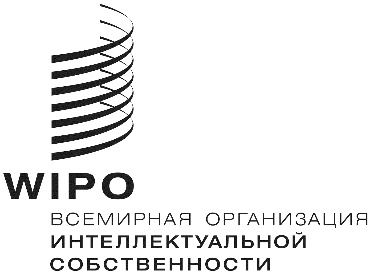 R  CDIP/19/2      CDIP/19/2      CDIP/19/2    ОРИГИНАЛ: английский ОРИГИНАЛ: английский ОРИГИНАЛ: английский ДАТА: 22 февраля 2017 г.  ДАТА: 22 февраля 2017 г.  ДАТА: 22 февраля 2017 г.  РЕКОМЕНДАЦИЯСТАТУС ОБСУЖДЕНИЙ В КРИСХОД ВЫПОЛНЕНИЯИСХОДНЫЕ ДОКУМЕНТЫОТЧЕТЫТехническая помощь ВОИС, среди прочего, должна быть ориентирована на развитие, обусловлена потребностями и быть прозрачной с учетом приоритетов и конкретных потребностей развивающихся стран, в особенности НРС, а также различных уровней развития государств-членов, при этом деятельность должна включать сроки для завершения.  В этом смысле разработка программ технической помощи, механизмы их осуществления и оценки их результативности должны учитывать специфику каждой страны.Обсуждение проведено.  Мероприятия согласованы (CDIP/2/4).В процессе выполнения с момента утверждения Повестки дня в области развития в октябре 2007 г.Во исполнение этой рекомендации осуществлялись следующие проекты:1. Проект «Расширение сотрудничества Юг-Юг в области ИС и развития между развивающимися и наименее развитыми странами». (Проект DA_1_10_11_13_19_25_32_01 представлен в документе CDIP/7/6). Отчет об оценке был представлен на тринадцатой сессии КРИС и содержится в документе CDIP13/4.2. «Укрепление и развитие аудиовизуального сектора в Буркина-Фасо и некоторых странах Африки» (проект DA_1_2_4_10_11_1 представлен в документе CDIP/9/13);  Отчет об оценке проекта был представлен на семнадцатой сессии КРИС (документ CDIP/17/3).Кроме того, во исполнение этой рекомендации реализуются следующие проекты:«Укрепление и развитие аудиовизуального сектора в Буркина-Фасо и некоторых странах Африки. Фаза II» (проект DA_1_2_4_10_11 представлен в документе CDIP/17/7); и 2.	Проект «Интеллектуальная собственность, туризм и культура: поддержка целей в области развития и популяризация культурного наследия в Египте и других развивающихся странах» (Проект DA_1_10_12_40_01 представлен в документе CDIP/15/7 Rev.).CDIP/1/3CDIP/2/2CDIP/3/5CDIP/6/3CDIP/8/2CDIP/10/2CDIP/11/2CDIP/12/2CDIP/14/2CDIP/16/2CDIP/17/3CDIP/18/2Предоставить дополнительную помощь ВОИС через донорское финансирование и создать в ВОИС целевые фонды и другие добровольные фонды конкретно в интересах НРС, продолжая при этом уделять приоритетное внимание финансированию деятельности в Африке с использованием бюджетных и внебюджетных источников, в целях содействия, среди прочего, законодательному, коммерческому, культурному и экономическому использованию интеллектуальной собственности (ИС) в этих странах.Обсуждение проведено. Мероприятия согласованы (CDIP/2/4 и CDIP/3/INF/2).В процессе реализации с начала 2009 г.  Во исполнение этой рекомендации были реализованы следующие проекты: 1. Проект DA_02_01: «Конференция по мобилизации ресурсов в целях развития» (содержится CDIP/3/INF/2) Проект был завершен в ноябре 2010 г.  Мероприятия, предпринятые по результатам проекта, включены в Программу и бюджет на 2010–2011 гг. и 2012–2013 гг.Отчет об оценке проекта был представлен на рассмотрение девятой сессии КРИС (CDIP/9/3).2.  Проект «Укрепление и развитие аудиовизуального сектора в Буркина-Фасо и некоторых странах Африки» (проект DA_1_2_4_10_11_1, представленный в документе CDIP/9/13). Отчет об оценке проекта был представлен на рассмотрение семнадцатой сессии КРИС (документ CDIP/17/3).Кроме того, во исполнение этой рекомендации реализуется проект «Укрепление и развитие аудиовизуального сектора в Буркина-Фасо и некоторых странах Африки. Фаза II» (проект DA_1_2_4_10_11 представлен в документе CDIP/17/7).CDIP/1/3CDIP/2/INF/2CDIP/2/2CDIP/4/2CDIP/6/2CDIP/8/2CDIP/9/3CDIP/12/2CDIP/14/2CDIP/16/2CDIP/17/3CDIP/18/2Увеличение объемов человеческих и финансовых ресурсов, выделяемых на реализацию программ технической помощи в ВОИС, в частности, для формирования культуры использования ИС, ориентированной на развитие, с акцентом на внедрение механизмов интеллектуальной собственности на различных уровнях научной деятельности и на обеспечение лучшего общественного осознания роли ИСОбсуждение проведено.  Мероприятия согласованы (CDIP/2/4).В процессе выполнения с момента утверждения Повестки дня в области развития в октябре 2007 г.В Программе и бюджете ВОИС на двухлетний период 2016–2017 гг. общий объем ресурсов, выделенных на цели развития, составляет 144,1 млн шв. франков (без учета проектов ПДР).  Таким образом, общий объем расходов на цели развития увеличился с 21,3% в двухлетний период 2012–2013 гг. до 21,4 % в текущий двухлетний период. Кроме того, на двухлетний период 2016–2017 гг. на цели реализации проектов ПДР было выделено 1,5 млн шв. франков (см. таблицу 6 Программы и бюджета на 2016–2017 гг.).Осуществляется широкий спектр специальных программ и мероприятий, направленных на включение тематики ИС в учебные программы различных образовательных учреждений, в частности под эгидой Академии ВОИС.  Две наиболее важные инициативы в этой области — это «Создание новых академий ИС» (проект DA_10_01, представленный в документе CDIP/3/INF/2, и проект DA_10_02, представленный в документе CDIP/9/10 Rev. 1, который был завершен, прошел оценку и был включен в Программа и бюджет ВОИС) и интеграция тематики Повестки дня в области развития в программы дистанционного обучения ВОИС, применяемые рядом учебных заведений. Кроме того, на семнадцатой сессии КРИС было утверждено предложение по реализации проекта «Сотрудничество с учреждениями, занимающимися подготовкой работников судебных органов в развивающихся и наименее развитых странах, по вопросам обучения и подготовки в области прав интеллектуальной собственности» (проект DA_3_10_45_01 представлен в документе CDIP/16/7 Rev.); его осуществление началось в октябре 2016 г.CDIP/1/3CDIP/2/3CDIP/3/5CDIP/6/3CDIP/8/2CDIP/9/6CDIP/10/2CDIP/12/2CDIP/14/2CDIP/16/2CDIP/18/2Уделять особое внимание потребностям МСП и учреждений, работающих в научно-исследовательской и культурной сфере, по просьбе государств-членов оказывать им содействие в формировании соответствующих национальных стратегий в области ИС.Обсуждение проведено.  Мероприятия согласованы (CDIP/2/4 и CDIP/5/5).В процессе выполнения с момента утверждения ПДР в октябре 2007 г.  Во исполнение этой рекомендации были реализованы следующие проекты:1. Проект «Совершенствование национального, субрегионального и регионального потенциала в области институционального развития и использования ИС» (проект DA_10_05 представлен в документе CDIP/3/2); 2. Проект «Интеллектуальная собственность и брендинг продуктов для развития бизнеса в развивающихся и наименее развитых странах» (проект DA_04_10_01 представлен в документе CDIP/5/5). 3. Проект «Укрепление и развитие аудиовизуального сектора в Буркина-Фасо и некоторых странах Африки» (проект DA_1_2_4_10_11_1 представлен в документе CDIP/9/13); и4. Экспериментальный проект «Интеллектуальная собственность (ИС) и управление образцами в интересах развития бизнеса в развивающихся и наименее развитых странах (НРС)» (проект DA_4_10_02 представлен в документе CDIP/12/6).Отчеты об оценке первых трех проектов были представлены соответственно на десятой, тринадцатой и семнадцатой сессиях КРИС (CDIP/10/7, CDIP/13/3 и CDIP/17/3).Отчет об оценке экспериментального проекта «ИС и управление образцами в интересах развития бизнеса в развивающихся странах и НРС» представлен на текущей сессии.Выполнению этой рекомендации также способствовал компонент «Творческие отрасли» проекта DA_10_04 «Укрепление потенциала национальных правительственных учреждений ИС и учреждений участвующих сторон с целью управления, мониторинга и содействия развитию творческих отраслей, а также активизации деятельности и расширения сети организаций коллективного управления авторским правом» (документ CDIP/3/INF/2).  Во исполнение этой рекомендации продолжается реализация проекта «Укрепление и развитие аудиовизуального сектора в Буркина-Фасо и некоторых странах Африки. Этап II» (проект DA_1_2_4_10_11, представленный в документе CDIP/17/7). Кроме того, программы и мероприятия ВОИС, нацеленные на МСП, способствовали укреплению национального и регионального потенциала в области охраны результатов творческой работы, инноваций и изобретений, создаваемых в странах.CDIP/1/3CDIP/2/3CDIP/5/5CDIP3/INF/2CDIP/3/5CDIP/6/3CDIP/8/2CDIP/10/2CDIP/10/7CDIP/12/2CDIP/14/2CDIP/16/2CDIP/18/2ВОИС должна размещать информацию общего характера обо всех видах деятельности по оказанию технической помощи на своем сайте и по просьбе государств-членов предоставлять подробные сведения в отношении конкретных мероприятий с согласия государства-члена (государств-членов) и других соответствующих получателей такой помощи, в интересах которых осуществлялась соответствующее мероприятие.Обсуждение проведено. Мероприятия согласованы (CDIP/2/4 и CDIP/3/INF/2).В процессе реализации с начала 2009 г.  Во исполнение этой рекомендации был реализован проект ПДР «База данных по технической помощи в области интеллектуальной собственности (IP-TAD)» (проект DA_05_01, представленный в документе CDIP/3/INF/2, размещен по адресу: http://www.wipo.int/tad/en/).Отчет об оценке этого проекта был представлен на рассмотрение девятой сессии КРИС (документ CDIP/9/4).Презентация по Базе данных о технической помощи в области интеллектуальной собственности (IP-TAD) была представлена на восемнадцатой сессии КРИС. CDIP/1/3CDIP/2/2 CDIP/4/2CDIP/6/2CDIP/8/2CDIP/9/4CDIP/16/2CDIP/18/2Сотрудники и консультанты ВОИС, участвующие в работе по оказанию технической помощи, должны и далее сохранять нейтральный статус и отчитываться в своей деятельности, уделяя особое внимание нормам действующего Этического кодекса и избегая потенциальных конфликтов интересов.  ВОИС подготовит и опубликует для широкого ознакомления государств-членов список консультантов в области оказания технической помощи, имеющихся в распоряжении ВОИС.Обсуждение проведено.  Мероприятия согласованы (CDIP/2/4).Документ, частично реализующий эту рекомендациюCDIP/3/2 (Реестр консультантов)В процессе выполнения с момента утверждения ПДР в октябре 2007 г.  После завершения Программы стратегической перестройки (ПСП) и утверждения Этического кодекса ВОИС была организована интенсивная программа подготовки сотрудников; уровень информированности сотрудников ВОИС о вопросах этики оценивается как высокий.  Бюро по вопросам этики продолжало следить за тем, чтобы все сотрудники ВОИС в полной мере осознавали свои обязательства этического характера, связанные со статусом международного гражданского служащего и сотрудника Организации.  В этих целях Бюро по вопросам этики продолжило разработку стандартов, пропаганду этически корректного поведения и предоставление сотрудникам ВОИС конфиденциальных консультаций и рекомендаций касательно ситуаций, сопряженных со сложностями этического характера.Реестр консультантов, представленный на третьей сессии КРИС, был доработан и включен в проект «База данных о технической помощи в области интеллектуальной собственности (IP-TAD)» (проект DA_05_01).  Реестр опубликован по адресу: http://www.wipo.int/roc/en/.CDIP/1/3 CDIP/2/3 CDIP/3/5CDIP/6/3CDIP/8/2CDIP/10/2CDIP/12/2CDIP/14/2CDIP/16/2CDIP/18/2Разрабатывать меры, которые смогут помочь странам решать вопросы в связи с антиконкурентной практикой в области ИС путем предоставления технического сотрудничества развивающимся странам, и в особенности НРС, по их просьбе, в целях обеспечения лучшего понимания взаимосвязи между правами интеллектуальной собственности и конкурентной политикой.Обсуждение проведено.  Мероприятия согласованы (CDIP/2/4 и CDIP/4/4).В процессе выполнения с момента утверждения ПДР в октябре 2007 г.  Во исполнение этой рекомендации был реализован проект ПДР «Интеллектуальная собственность и политика защиты конкуренции» (проект DA_7_23_32_01, представленный в документе CDIP/4/4/Rev.).Отчет об оценке этого проекта был представлен на рассмотрение девятой сессии КРИС (документ CDIP/9/8).В 2016 г. развивающимся странам была оказана помощь в области законодательства и государственной политики, касающейся взаимодействия между ИС и конкуренцией.CDIP/1/3CDIP/2/3CDIP/3/4CDIP/3/5CDIP/4/2CDIP/6/2CDIP/6/3CDIP/8/2CDIP/9/8Обратиться к ВОИС с просьбой разработать соглашения с исследовательскими учреждениями и частными предприятиями с целью облегчения национальным ведомствам развивающихся стран, и в особенности НРС, а также их региональным и субрегиональным организациям в области ИС доступа к специализированным базам данных для целей патентного поиска.Обсуждение проведено. Мероприятия согласованы (CDIP/2/4, CDIP/3/INF/2 и CDIP/9/9).В процессе реализации с начала 2009 г.  Во исполнение этой рекомендации был реализован двухэтапный проект «Доступ к специализированным базам данных и их поддержка» (проект DA_08_01 (документ CDIP/3/INF/2) и проект DA_8_2 (документ CDIP/9/9)).Отчеты об оценке этапов I и II этого проекта были представлены на рассмотрение девятой и четырнадцатой сессий КРИС, соответственно (документы CDIP/9/5 и CDIP/14/5).CDIP/1/3 CDIP/2/2 CDIP/2/INF/3CDIP/4/2CDIP/6/2CDIP/8/2CDIP/9/5CDIP/10/2CDIP/12/2CDIP/14/2CDIP/16/2CDIP/18/2Обратиться к ВОИС с просьбой о создании в координации с государствами-членами базы данных, позволяющей соотносить конкретные потребности развития, связанные с ИС, с имеющимися ресурсами, и тем самым расширить объем ее программ технической помощи, направленных на преодоление цифрового разрыва.Обсуждение проведено. Мероприятия согласованы (CDIP/2/4 и CDIP/3/INF/2).В процессе реализации с начала 2009 г.  Во исполнение этой рекомендации был реализован проект «База данных, позволяющая соотносить конкретные потребности развития в сфере ИС с имеющимися ресурсами (IP-DMD)» (проект DA_09_01, представленный в документе CDIP/3/INF/2).База данных IP-DMD доступна по адресу: http://www.wipo.int/dmd/en/ .Отчет об оценке этого проекта был представлен на рассмотрение десятой сессии КРИС (документ CDIP/10/3).Презентация по этому вопросу была представлена на восемнадцатой сессии КРИС. База данных ВОИС для поиска партнеров (IP-DMD) была переименована в WIPO Match, которая размещена по адресу: http://www.wipo.int/wipo-match/en/.CDIP/1/3CDIP/2/2 CDIP/4/2CDIP/6/2CDIP/8/2CDIP/10/3Оказывать помощь государствам-членам в развитии и совершенствовании национального институционального потенциала в области ИС путем дальнейшего развития инфраструктуры и других компонентов с целью повышения эффективности национальных учреждений ИС и установления справедливого равновесия между охраной ИС и интересами общества.  Такая техническая помощь должна также оказываться субрегиональным и региональным организациям, занимающимся вопросами ИС.Обсуждение проведено. Мероприятия согласованы (CDIP/2/4 и CDIP/3/INF/2).В процессе реализации с начала 2009 г.  Во исполнение этой рекомендации были реализованы следующие проекты ПДР: 1. Экспериментальный проект «Создание новых национальных академий ИС», этапы I и II (проект DA_10_01 (документ CDIP/3/INF/2) и проект DA_10_02 (документ CDIP/9/10 Rev.1));2. Проект «Создание эффективных учреждений ИС»: «Применение компонентов и бизнес-решений, адаптированных для целей модернизации инфраструктуры, применяемой национальными и региональными учреждениями ИС» (проект DA_10_02, представленный в документе CDIP/3/INF/2).3. Проект «Структура поддержки инноваций и передачи технологии для национальных учреждений» (проект DA_10_03, представленный в документе CDIP/3/INF/2).4. Проект «Совершенствование национального, субрегионального и регионального потенциала в области институционального развития и использования ИС» (проект DA_10_05, представленный в документе CDIP/3/INF/2); 5. Проект «Интеллектуальная собственность и брендинг продуктов для развития бизнеса в развивающихся и наименее развитых странах» (проект DA_04_10_01, представленный в документе CDIP/5/5).6. Проект «Расширение сотрудничества Юг-Юг в области ИС и развития между развивающимися и наименее развитыми странами» (проект DA_1_10_11_13_19_25_32_01, представленный в документе CDIP/7/6); 7. Проект «Укрепление потенциала национальных правительственных учреждений ИС и учреждений участвующих сторон с целью управления, мониторинга и содействия развитию творческих отраслей, и активизации деятельности и расширения сети организаций коллективного управления авторским правом» (проект DA_10_04, представленный в документе CDIP/3/INF/2).8. Проект «Укрепление и развитие аудиовизуального сектора в Буркина-Фасо и некоторых странах Африки» (проект DA_1_2_4_10_11_1, представленный в документе CDIP/9/13); и9. Экспериментальный проект «Интеллектуальная собственность (ИС) и управление образцами в интересах развития бизнеса в развивающихся и наименее развитых странах (НРС)» (проект DA_4_10_02, представленный в документе CDIP/12/6).  Отчеты об оценке перечисленных проектов были представлены на девятой, десятой, тринадцатой, четырнадцатой и пятнадцатой сессиях КРИС и содержатся в документах CDIP/9/6, CDIP/14/4, CDIP/10/4, CDIP/10/8, CDIP/10/7 и CDIP/13/3, CDIP/13/4, CDIP/15/14 и CDIP/17/3, соответственно.Отчет об оценке экспериментального проекта «ИС и управление образцами в интересах развития бизнеса в развивающихся странах и НРС» представлен на текущей сессии.Кроме того, во исполнение данной рекомендации реализуются следующие проекты:Проект «Интеллектуальная собственность, туризм и культура: поддержка целей в области развития и популяризация культурного наследия в Египте и других развивающихся странах» (Проект DA_1_10_12_40_01, представленный в документе CDIP/15/7 Rev.).«Укрепление и развитие аудиовизуального сектора в Буркина-Фасо и некоторых странах Африки. Фаза II» (проект DA_1_2_4_10_11, представленный в документе CDIP/17/7); иПроект «Сотрудничество с учреждениями, занимающимися подготовкой работников судебных органов в развивающихся и наименее развитых странах, по вопросам обучения и подготовки в области прав интеллектуальной собственности» (проект DA_3_10_45_01, представленный в документе CDIP/16/7 Rev.).CDIP/1/3 CDIP/2/INF/1 CDIP/2/2CDIP/4/12CDIP/5/5CDIP3/INF/2CDIP/4/2CDIP/6/2CDIP/8/2CDIP/9/6CDIP/10/4CDIP/10/7CDIP/10/8CDIP/12/2CDIP/14/2CDIP/16/2CDIP/18/2Оказывать помощь государствам-членам в укреплении национального потенциала в области охраны национальных произведений, инноваций и изобретений и оказывать поддержку развитию национальной научно-технической инфраструктуры, где это применимо, в соответствии с мандатом ВОИС.Обсуждение проведено.  Мероприятия согласованы (CDIP/2/4).В процессе выполнения с момента утверждения ПДР в октябре 2007 г.Эта рекомендация реализуется в рамках нескольких программ ВОИС, включая программы 1, 3, 9, 14, 18 и 30, и косвенно в рамках ряда проектов ПДР, реализующих рекомендации 8 и 10.Во исполнение этой рекомендации были реализованы следующие проекты:1. Проект «Укрепление и развитие аудиовизуального сектора в Буркина-Фасо и некоторых странах Африки. Этап I» (проект DA_1_2_4_10_11_1, представленный в документе CDIP/9/13); и2. Проект «Расширение сотрудничества Юг-Юг в области ИС и развития между развивающимися и наименее развитыми странами» (проект DA_1_10_11_13_19_25_32_01, представленный в документе CDIP/7/6);Отчеты об оценке этих двух проектов были представлены на рассмотрение тринадцатой и семнадцатой сессии Комитета и содержатся в документах CDIP/13/4 и CDIP/17/3, соответственно.Кроме того, во исполнение этой рекомендации продолжается реализация проекта «Укрепление и развитие аудиовизуального сектора в Буркина-Фасо и некоторых странах Африки. Этап II» (проект DA_1_2_4_10_11, представленный в документе CDIP/17/7).CDIP/1/3CDIP/3/5CDIP/6/3CDIP/8/2CDIP/10/2CDIP/12/2CDIP/14/2CDIP/16/2CDIP/18/2Обеспечивать дальнейшую интеграцию аспектов развития в основную деятельность ВОИС, ее программы оказания технической помощи и обсуждаемый ею круг вопросов, в соответствии с ее мандатом.Обсуждение проведено. Мероприятия в целом согласованы (CDIP/3/3).В процессе выполнения с момента утверждения ПДР в октябре 2007 г.Рекомендации ПДР были интегрированы в Программу и бюджет на 2010–2011 гг., 2012–2013 гг. и 2016–2017 гг.  Реализация проекта DA_33_38_41_01 «Совершенствование механизма УКР ВОИС для содействия мониторингу и оценке деятельности в области развития» (представленного в документе CDIP/4/8/Rev.) завершена.  Отчет об оценке был представлен на рассмотрение двенадцатой сессии КРИС (документ CDIP/12/4).Впервые оценка хода осуществления рекомендаций Повестки дня в области развития была включена в Отчет о реализации Программы 2014 г. и полностью интегрирована в общий обзор хода осуществления каждой программы, тогда как в рамках использовавшегося ранее подхода она была вынесена в отдельный раздел. Кроме того, во исполнение этой рекомендации реализуется проект «Интеллектуальная собственность, туризм и культура: поддержка целей в области развития и популяризация культурного наследия в Египте и других развивающихся странах» (проект DA_1_10_12_40_01, представленный в документе CDIP/15/7 Rev.).CDIP/1/3CDIP/3/3CDIP/3/5CDIP/6/2CDIP/8/2CDIP/10/2CDIP/12/4CDIP/14/2CDIP/16/2CDIP/18/2Оказание со стороны ВОИС помощи в области законодательства, среди прочего, должно быть направлено на развитие и отвечать потребностям с учетом приоритетов и особых нужд развивающихся стран, в особенности НРС, а также различных уровней развития государств-членов, при этом в отношении деятельности должны быть установлены сроки ее существования.Обсуждалась в контексте отчетов о ходе реализации (документы CDIP/3/5, CDIP/6/3, CDIP/8/2 и CDIP/10/2).Далее обсуждалась в контексте документов CDIP/6/10, CDIP/7/3, CDIP/8/5, CDIP/9/11, CDIP/10/10 и CDIP/10/11.В процессе выполнения с момента утверждения ПДР в октябре 2007 г.В течение 2016 г. ВОИС продолжала оказывать помощь властям государств-членов в вопросах законодательства в ответ на поступившие запросы.  Страны получили консультации по действующему законодательству или готовящимся законопроектам; они были проинформированы о существующих вариантах действий и политики, касающихся практической реализации правовых норм.Во исполнение этой рекомендации также реализуется проект «Расширение сотрудничества Юг-Юг в области ИС и развития между развивающимися и наименее развитыми странами» (проект DA_1_10_11_13_19_25_32_01, представленный в документе CDIP/7/6).  Отчет об оценке данного проекта был представлен на тринадцатой сессии Комитета и содержится в документе CDIP13/4.CDIP/1/3CDIP/3/5CDIP/6/3CDIP/8/2CDIP/10/2CDIP/12/2CDIP/14/2CDIP/16/2CDIP/18/2В рамках соглашения между ВОИС и ВТО ВОИС должна предоставлять развивающимся странам и НРС консультации по вопросам применения положений Соглашения по ТРИПС, предусмотренных им прав и обязательств, обеспечивая понимание и использование заложенных в нем гибких возможностей.Обсуждалась в контексте отчетов о ходе реализации (документы CDIP/3/5, CDIP/6/3, CDIP/8/2 и CDIP10/2).Далее обсуждалась в контексте документов CDIP/5/4, CDIP/6/10, CDIP/7/3, CDIP/8/5, CDIP/9/11, CDIP/10/10,CDIP/10/11, CDIP/13/10CDIP/15/6 и CDIP/16/5.В процессе выполнения с момента утверждения ПДР в октябре 2007 г.ВОИС регулярно предоставляет развивающимся странам и НРС консультации по вопросам законодательства о ходе реализации и применении прав и обязательств, а также дает пояснения в отношении гибких возможностей, предусмотренных Соглашением по ТРИПС, и их применения.  На пятой сессии КРИС был представлен документ «Связанные с патентами гибкие возможности многосторонней нормативной базы и их реализация через законодательство на национальном и региональном уровнях».  На шестой сессии КРИС было принято решение утвердить подготовку второй части этого документа, посвященной пяти новым гибким возможностям; соответствующий документ был представлен на седьмой сессии Комитета.  На тринадцатой сессии КРИС состоялось обсуждение третьей части этого документа, посвященной двум новым гибким возможностям.  Четвертая часть документа, посвященная двум гибким возможностям, была представлена на пятнадцатой сессии КРИС. Кроме того, ВОИС регулярно участвует в подготовке материалов для учебного курса ВТО по вопросам торговой политики, а также в организации национальных или субрегиональных практикумов в области реализации Соглашения по ТРИПС, гибких возможностей и государственной политики, призванных помочь странам с выполнением положений ТРИПС. Согласно договоренности, достигнутой государствами-членами на шестой сессии КРИС, ВОИС разработала веб-страницу для публикации информации, касающейся использования гибких возможностей системы ИС, включая информационные ресурсы, посвященные гибким возможностям, создаваемые ВОИС и другими соответствующими МПО, а также разработала базу данных положений национальных законов по вопросам ИС, касающихся гибких возможностей.  В соответствии с запросом, поступившим на пятнадцатой сессии КРИС, База данных по гибким возможностям обновлена и в настоящее время содержит 1 371 положение об использовании гибких возможностей из национальных законов об ИС, действующих в 202 юрисдикциях. Обновленная версия веб-страницы, посвященной гибким возможностям, и базы данных на английском, французском и испанском языках была представлена на шестнадцатой сессии комитета. На шестнадцатой сессии КРИС был представлен Отчет об обновлении базы данных по гибким возможностям (документ CDIP/16/5).Кроме того, на семнадцатой сессии КРИС был представлен Механизм обновления базы данных о гибких возможностях, а на восемнадцатой сессии — пересмотренное предложение о Механизме обновления базы данных о гибких возможностях (документы CDIP/17/5 и CDIP/18/5 соответственно).Веб-страница, посвященная гибким возможностям, находится по адресу: http://www.wipo.int/ip-development/en/agenda/flexibilities/База данных по гибким возможностям расположена по адресу: http://www.wipo.int/ip-development/en/agenda/flexibilities/search.jsp.  CDIP/1/3CDIP/3/5CDIP/6/3CDIP/8/2CDIP/10/2CDIP/12/2CDIP/14/2CDIP/16/2CDIP/18/2Нормотворческая деятельность должна:быть основана на широком участии и инициироваться членами;учитывать различные уровни развития;учитывать необходимость соблюдения баланса затрат и результатов;быть процессом с широким участием, который учитывает интересы и приоритеты всех государств-членов ВОИС, а также точки зрения других заинтересованных лиц, включая аккредитованные МПО и НПО; иотвечать принципу нейтралитета Секретариата ВОИС.Обсуждалась в контексте отчетов о ходе реализации (документы CDIP/3/5, CDIP/6/3, CDIP/8/2 и CDIP/10/2).В процессе реализации с момента утверждения Повестки дня в области развития в октябре 2007 г.В октябре 2007 г. Генеральная Ассамблея обратилась ко всем органам ВОИС, включая комитеты, отвечающие за нормотворческую деятельность, с просьбой о реализации данной рекомендации (наряду с остальными 19 рекомендациями, предлагаемыми к немедленной реализации).  Через свое участие в работе этих комитетов государства-члены играют решающую роль в обеспечении их реализации.Широкое участие и учет мнений МПО и НПО: в 2016 г., в ходе последних Ассамблей, статус постоянных наблюдателей получили еще три международных организации и две национальных НПО. Таким образом, статус постоянного наблюдателя при ВОИС имеют 258 международных НПО и 83 национальные НПО. Принцип приоритетности инициатив государств-членов: выбор пунктов повестки дня и вопросов для обсуждения на заседаниях комитетов определялся либо государствами-членами на предыдущих сессиях комитетов, либо Генеральной Ассамблеей.Учет различий в уровнях развития: вопросы, которые в настоящее время обсуждаются на заседаниях комитетов, отражают широкий спектр интересов стран с различными уровнями развития.Соблюдение баланса между издержками и преимуществами: этот вопрос неоднократно затрагивался в рамках Комитета.Принцип нейтральности: этот принцип является основополагающим для Секретариата в целом, а также для всех сотрудников как международных гражданских служащих (см. в частности пункты 9, 33, 38 и 42 Норм поведения международных гражданских служащих).

CDIP/1/3CDIP/3/5CDIP/6/3CDIP/8/2CDIP/10/2CDIP/12/2CDIP/14/2CDIP/16/2CDIP/18/2Учитывать при осуществлении нормотворческой деятельности ВОИС интересы сохранения общественного достояния и проводить более глубокий анализ последствий и преимуществ существования разнообразного и доступного общественного достояния.Обсуждение проведено. Мероприятия согласованы (CDIP/4/3 Rev.).В процессе выполнения с момента утверждения ПДР в октябре 2007 г.  Во исполнение этой рекомендации были реализованы следующие проекты:1. Проект «Интеллектуальная собственность и общественное достояние» (проект DA_16_20_01, представленный в документе CDIP/4/3 Rev.).Отчет об оценке проекта был представлен на рассмотрение девятой сессии КРИС (документ CDIP/9/7).2. Проект DA_16_20_02 «Патенты и общественное достояние» (представлен в документе CDIP/7/5 Rev.). «Исследование по патентам и общественному достоянию (II)» (CDIP/12/INF/2 Rev.) обсуждалось на двенадцатой сессии Комитета; ознакомиться с ним можно по адресу: http://www.wipo.int/meetings/en/doc_details.jsp?doc_id=253106Отчет о самооценке проекта был представлен на рассмотрение тринадцатой сессии КРИС (документ CDIP/13/7).На семнадцатой сессии КРИС было утверждено предложение о реализации проекта «Использование информации, являющейся частью общественного достояния, для целей экономического развития», представленного в документе CDIP/16/4 Rev.  Реализация проекта началась в апреле 2016 г.CDIP/1/3CDIP/3/4CDIP/3/5CDIP/6/2CDIP/6/3CDIP/8/2CDIP/9/7CDIP/10/2CDIP/12/2CDIP/13/7CDIP/16/4 Rev.В своей деятельности, включая нормотворческую деятельность, ВОИС должна учитывать гибкие возможности, предусмотренные международными соглашениями по вопросам ИС, в частности, возможности, соответствующие интересам развивающихся стран и НРС.Обсуждалась в контексте отчета о ходе реализации проекта (документы CDIP/3/5, CDIP/6/3, CDIP/8/2 и CDIP/10/2).Далее обсуждалась в контексте документов CDIP/5/4, CDIP/6/10, CDIP/7/3, CDIP/8/5, CDIP/9/11, CDIP/10/10, CDIP/10/11,  CDIP/13/10.CDIP/15/6 иCDIP/16/5.В процессе выполнения с момента утверждения ПДР в октябре 2007 г.См. графу о ходе выполнения рекомендации 14 (приложение I, стр. 12).CDIP/1/3CDIP/3/5CDIP/6/3CDIP/8/2CDIP/10/2CDIP/12/2CDIP/14/2CDIP/16/2CDIP/18/2Настоятельно призвать МКГР ускорить процесс установления охраны генетических ресурсов, традиционных знаний и фольклора, без ущерба для любых результатов, включая возможную разработку международного договора или договоров.Обсуждалась в контексте отчета о ходе реализации (документы CDIP/3/5, CDIP/6/3 и CDIP/8/2).В процессе выполнения с момента утверждения ПДР в октябре 2007 г.На пятьдесят пятой сессии Генеральной Ассамблеи ВОИС в октябре 2015 г. было принято решение о продлении мандата МКГР на двухлетний период 2016–2017 гг. Было также достигнуто согласие в отношении программы работы МКГР на 2016–2017 гг. В соответствии со своим новым мандатом и программой работы, в период с января 2016 г. по июль 2016 г. МКГР провел два заседания.CDIP/1/3CDIP/3/5CDIP/6/3CDIP/8/2CDIP/10/2CDIP/12/2CDIP/14/2CDIP/16/2CDIP/18/2Инициировать обсуждения по вопросу о том, каким образом в рамках мандата ВОИС можно в еще большей степени облегчить доступ к знаниям и технологиям для развивающихся стран и НРС в целях содействия творческой деятельности и инновациям, а также укрепить существующие виды такой деятельности в рамках ВОИС.Обсуждение проведено. Мероприятия согласованы (CDIP/4/5 Rev., CDIP/4/6 и CDIP/6/4).В процессе выполнения с момента утверждения ПДР в октябре 2007 г.  Во исполнение этой рекомендации были реализованы следующие проекты:1. «Интеллектуальная собственность, ИКТ, цифровой разрыв и доступ к знаниям» (проект DA_19_24_27_01, представленный в документе CDIP/4/5 REV).2. «Разработка инструментов для доступа к патентной информации» — этапы I и II (проекты DA_19_30_31_01 (документ CDIP/4/6) и DA_19_30_31_02 (документ CDIP/10/13).3. «Создание потенциала по использованию надлежащей и конкретной для данной технологии научно-технической информации в качестве решения идентифицированных проблем развития» (проект DA_30_31_01, представленный в документе CDIP/5/6 Rev.).4. «Расширение сотрудничества Юг-Юг по вопросам ИС и развития между развивающимися странами и НРС» (проект DA_1_10_11_13_19_25_32_01, представленный в документе CDIP/7/6).5. «Интеллектуальная собственность и передача технологии: общие проблемы — построение решений» (проект DA_19_25_26_28_01, представленный в документе CDIP/6/3). Отчеты об оценке этих проектов были представлены на десятой, двенадцатой, четырнадцатой и шестнадцатой сессиях КРИС и содержатся в документах CDIP/10/5, CDIP/10/6, CDIP/12/3, CDIP/13/4, CDIP/14/6 и CDIP/16/3. Кроме того, во исполнение данной рекомендации реализуется II этап проекта «Создание потенциала по использованию надлежащей и конкретной для данной технологии научно-технической информации в качестве решения идентифицированных проблем развития» (проект DA_19_30_31_03, представленный в документе CDIP/13/9).CDIP/1/3CDIP/3/4CDIP/3/4 Add.CDIP/3/5CDIP/6/2CDIP/6/3CDIP/8/2CDIP/10/2CDIP/10/5CDIP/10/6CDIP/12/2CDIP/12/3CDIP/14/2CDIP/14/6CDIP/16/2CDIP/18/2Содействовать нормотворческой деятельности в области ИС в интересах обеспечения устойчивости общественного достояния в государствах — членах ВОИС, включая возможность подготовки руководства, которое могло бы помочь заинтересованным государствам-членам в идентификации объектов, перешедших в область общественного достояния в пределах их юрисдикций.Обсуждение проведено. Мероприятия согласованы (CDIP/4/3 Rev.).В процессе выполнения с января 2010 г.  Во исполнение этой рекомендации реализуются следующие проекты:1. Проект «Интеллектуальная собственность и общественное достояние» (проект DA_16_20_01, представленный в документе CDIP/4/3 Rev.).Отчет об оценке проекта был представлен на рассмотрение девятой сессии КРИС (документ CDIP/9/7).2. Проект DA_16_20_02 «Патенты и общественное достояние», представленный в документе CDIP/7/5 Rev.Отчет о самооценке проекта (документ CDIP/13/7) был представлен на рассмотрение тринадцатой сессии КРИС.На семнадцатой сессии КРИС было утверждено предложение о реализации проекта «Использование информации, являющейся частью общественного достояния, для целей экономического развития» (проект DA_16_20_03, представленный в документе CDIP/16/4 Rev.), который также связан с данной рекомендацией.  Реализация этого проекта началась в апреле 2016 г.CDIP/1/3CDIP/3/3 CDIP/3/4CDIP/6/2CDIP/8/2CDIP/9/7CDIP/10/2CDIP/12/2CDIP/16/4 Rev.CDIP/18/2В надлежащих случаях до осуществления какой-либо новой нормотворческой деятельности ВОИС будет проводить неофициальные, открытые и сбалансированные консультации в рамках процесса, приводимого в движение ее членами, содействуя участию экспертов из государств-членов, в особенности из развивающихся стран и НРС.Обсуждалась в контексте отчетов о ходе реализации (документы CDIP/3/5, CDIP/6/3 и CDIP/8/2).В процессе выполнения с момента утверждения ПДР в октябре 2007 г.CDIP/1/3CDIP/3/5CDIP/6/3CDIP/8/2CDIP/10/2CDIP/12/2CDIP/14/2CDIP/16/2CDIP/18/2Нормотворческая деятельность ВОИС должна осуществляться в поддержку целей развития, согласованных в рамках ООН, включая цели, сформулированные в Декларации тысячелетия.Без ущерба результатам обсуждений государствами-членами Секретариат ВОИС должен рассмотреть в своих рабочих документах для целей нормотворческой деятельности, при необходимости и по указанию государств-членов, такие вопросы, как:(а) гарантия национального применения правил интеллектуальной собственности;
(b) взаимосвязь между ИС и конкуренцией; (с) передача технологии, связанной с ИС; 
(d) потенциальные гибкие возможности, исключения и ограничения для государств-членов; и 
(е) возможность включения дополнительных особых положений для развивающихся стран и НРС.Обсуждение проведено. Мероприятия в целом согласованы (CDIP/3/3). Далее обсуждалась в контексте документов CDIP/5/3, CDIP/6/10, CDIP/8/4 CDIP10/9, CDIP/11/3, CDIP/12/8 иCDIP/14/12 Rev.Отчет о вкладе ВОИС в достижение Целей развития тысячелетия Организации Объединенных Наций (ЦРТ) (документ CDIP/5/3) обсуждался на пятой сессии КРИС.  Создана веб-страница, посвященная ЦРТ и соответствующей деятельности ВОИС (http://www.wipo.int/ip-development/en/agenda/millennium_goals/).  Пересмотренный документ «Оценка вклада ВОИС в достижение Целей развития тысячелетия (ЦРТ)» (CDIP/8/4) обсуждался на восьмой сессии Комитета.  Этот документ был пересмотрен с учетом комментариев государств-членов (документ CDIP/10/9) и рассмотрен на десятой сессии Комитета. Кроме того, в ходе одиннадцатой сессии Комитет обсудил исследование возможности учета потребностей и результатов, относящихся к ЦРТ, в рамках используемого ВОИС механизма отчетности о результатах деятельности каждый двухлетний период (CDIP/11/3).  На двенадцатой сессии Комитета был рассмотрен документ о вкладе ВОИС и других учреждений Организации Объединенных Наций в достижение ЦРТ (CDIP/12/8), а на четырнадцатой — его пересмотренный вариант (документ CDIP/14/12 Rev.)., в котором охвачены дополнительные учреждения и программы системы ООН и расширено исследование, представленное в документе CDIP/12/8). CDIP/1/3CDIP/3/3Не применимоРассмотреть пути совершенствования проконкурентной лицензионной практики в области ИС, в особенности в целях содействия творческой деятельности, инновациям, а также передаче и распространению технологии заинтересованным странам, в особенности развивающимся странам и НРС.Обсуждение проведено.  Мероприятия согласованы (CDIP/4/4 Rev.).В процессе выполнения с января 2010 г.  Во исполнение этой рекомендации был реализован проект «Интеллектуальная собственность и политика защиты конкуренции» (проект DA_7_23_32_01, представленный в документе CDIP/4/4 Rev.).Отчет об оценке проекта был представлен на рассмотрение девятой сессии КРИС (документ CDIP/9/8).CDIP/1/3CDIP/3/3CDIP/4/2CDIP/6/2CDIP/8/2CDIP/9/8Обратиться к ВОИС с просьбой расширить в рамках ее мандата объем деятельности, направленной на преодоление цифрового разрыва, в соответствии с выводами Всемирной встречи на высшем уровне по вопросам информационного общества (ВВИО), а также с учетом значимости работы Фонда цифровой солидарности (DSF).Обсуждение проведено.  Мероприятия согласованы (CDIP/4/5 Rev.).В процессе реализации с января 2010 г.  Во исполнение этой рекомендации был реализован проект «Интеллектуальная собственность, ИКТ, цифровой разрыв и доступ к знаниям» (проект DA_19_24_27_01, представленный в документе CDIP/4/5 Rev.).Отчет об оценке этого проекта был представлен на рассмотрение десятой сессии КРИС (документ CDIP/10/5).CDIP/1/3CDIP/3/4CDIP/6/2CDIP/8/2CDIP/10/5Изучить политику и инициативы в области ИС, необходимые для содействия передаче и распространению технологий в интересах развивающихся стран, и принять надлежащие меры, позволяющие развивающимся странам полностью осознать и извлекать выгоду из различных положений, относящихся к гибким возможностям, которые заложены в соответствующих международных соглашениях.Обсуждение проведено.  Мероприятия согласованы (CDIP/6/4).Далее обсуждалась в контексте документов CDIP/6/10, CDIP/7/3, CDIP/8/5, CDIP/9/11, CDIP/10/10 и CDIP/10/11.В процессе выполнения с декабря 2010 г.  Во исполнение этой рекомендации были реализованы следующие проекты: 1. «Расширение сотрудничества Юг-Юг по вопросам ИС и развития между развивающимися и наименее развитыми странами» (проект DA_1_10_11_13_19_25_32_01, представленный в документе CDIP/7/6); и2. «Интеллектуальная собственность и передача технологии: общие проблемы — построение решений» (проект DA_19_25_26_28_01, представленный в документе CDIP/6/4).Отчеты об оценке этих проектов были представлены на рассмотрение тринадцатой и шестнадцатой сессий КРИС и содержатся в документах CDIP/13/4 и CDIP/16/3.CDIP/1/3CDIP/3/4 Add.CDIP/8/2CDIP/10/2CDIP/12/2CDIP/14/2CDIP/16/2Содействовать государствам-членам, и особенно развитым странам, в привлечении их научно-исследовательских учреждений к более активному сотрудничеству и обмену с научно-исследовательскими учреждениями развивающихся стран, и в особенности НРС.Обсуждение проведено.  Мероприятия согласованы (CDIP/6/4). В процессе выполнения с декабря 2010 г.  Во исполнение этой рекомендации был реализован проект «Интеллектуальная собственность и передача технологии: общие проблемы — построение решений» (проект DA_19_25_26_28_01, представленный в документе CDIP/6/4).Отчет об оценке проекта был представлен на рассмотрение шестнадцатой сессии КРИС и содержится в документе CDIP/16/3.CDIP/1/3CDIP/3/4 Add.CDIP/8/2CDIP/10/2CDIP/12/2CDIP/14/2CDIP/16/2Облегчить использование аспектов ИС ИКТ для целей роста и развития: обеспечить проведение в рамках надлежащего органа ВОИС обсуждений, сфокусированных на важной роли аспектов ИС ИКТ, а также их роли в экономическом и культурном развитии, уделяя при этом особое внимание оказанию помощи государствам-членам в идентификации практических стратегий в области ИС для использования ИКТ в целях экономического, социального и культурного развития.Обсуждение проведено.  Мероприятия согласованы (CDIP/4/5 Rev.).В процессе выполнения с января 2010 г.  Во исполнение этой рекомендации был реализован проект «Интеллектуальная собственность, ИКТ, цифровой разрыв и доступ к знаниям» (документ CDIP/4/5 Rev.).Отчет о выполнении этого проекта был представлен на рассмотрение десятой сессии КРИС (CDIP/10/5).CDIP/1/3CDIP/3/4CDIP/6/2CDIP/8/2CDIP/10/5Проанализировать, какого рода политику и меры в области ИС могли бы использовать государства-члены, особенно развитые страны, для содействия передаче технологий развивающимся странам и распространения технологий среди развивающихся стран.Обсуждение проведено.  Мероприятия согласованы (CDIP/6/4).В процессе выполнения с декабря 2010 г.  Во исполнение этой рекомендации был реализован проект «Интеллектуальная собственность и передача технологии: общие проблемы — построение решений» (проект DA_19_25_26_28_01, представленный в документе CDIP/6/4).Отчет об оценке проекта был представлен на рассмотрение шестнадцатой сессии КРИС и содержится в документе CDIP/16/3.CDIP/1/3 CDIP/3/4 Add.CDIP/8/2CDIP/10/2CDIP/12/2CDIP/14/2Включить обсуждение связанных с ИС вопросов передачи технологий в мандат соответствующего органа ВОИС.Еще не обсуждалась Комитетом.Обсуждение передачи технологий идет в соответствующих органах ВОИС. Решение Комитета о подготовке схемы инициатив и мероприятий в области передачи технологий, в основе которого лежит совместное предложение делегаций США, Австралии и Канады, может стать основой для дальнейших обсуждений этого вопроса.CDIP/1/3Не применимоВОИС следует сотрудничать с другими межправительственными организациями в целях предоставления развивающимся странам, включая НРС, по их просьбе, рекомендаций о способах получения доступа и использования информации о технологии, связанной с ИС, в особенности в областях, представляющих особый интерес для запрашивающих сторон.Обсуждение проведено. Мероприятия согласованы (CDIP/4/6 и CDIP/5/6 Rev.).В процессе выполнения с января 2010 г.  Во исполнение этой рекомендации были реализованы следующие проекты:1. «Разработка инструментов для доступа к патентной информации» — этапы I и II (проекты DA_19_30_31_01 (документ CDIP/4/6) и DA_19_30_31_02 (документ CDIP/10/13));2. «Создание потенциала по использованию надлежащей и конкретной для данной технологии научно-технической информации в качестве решения идентифицированных проблем развития» (проект DA_30_31_01, представленный в документе CDIP/5/6 Rev.).Отчеты об оценке проектов были представлены на десятой, двенадцатой и четырнадцатой сессиях КРИС (CDIP/10/6, CDIP/12/3 и CDIP/14/6).Кроме того, во исполнение этой рекомендации реализуется II этап проекта «Создание потенциала по использованию надлежащей и конкретной для данной технологии научно-технической информации в качестве решения идентифицированных проблем развития» (проект DA_30_31_03, представленный в документе CDIP/13/9 Rev.).CDIP/1/3 CDIP/3/4CDIP/6/2CDIP/8/2CDIP/10/2CDIP/10/6CDIP/12/2CDIP/12/3CDIP/14/2CDIP/14/6CDIP/16/2CDIP/18/2Выступить с согласованными государствами-членами инициативами, которые будут способствовать передаче технологии развивающимся странам, в частности обратиться к ВОИС с просьбой об облегчении доступа к общедоступной патентной информации.Обсуждение проведено. Мероприятия согласованы (CDIP/4/6 и CDIP/5/6 Rev.).В процессе выполнения с января 2010 г.  Во исполнение этой рекомендации были реализованы следующие проекты:1. «Разработка инструментов для доступа к патентной информации» — этапы I и II (проекты DA_19_30_31_01 (документ CDIP/4/6) и DA_19_30_31_02 (документ CDIP/10/13));2. «Создание потенциала по использованию надлежащей и конкретной для данной технологии научно-технической информации в качестве решения идентифицированных проблем развития» (проект DA_30_31_01, представленный в документе CDIP/5/6 Rev.).Отчеты об оценке проектов были представлены на десятой, двенадцатой и четырнадцатой сессиях КРИС (CDIP/10/6, CDIP/12/3 и CDIP/14/6).Кроме того, во исполнение этой рекомендации реализуется второй этап проекта «Создание потенциала по использованию надлежащей и конкретной для данной технологии научно-технической информации в качестве решения идентифицированных проблем развития» (проект DA_30_31_03, представленный в документе CDIP/13/9 Rev.).CDIP/1/3 CDIP/3/4CDIP/6/2CDIP/8/2CDIP/10/2CDIP/12/2CDIP/14/2CDIP/14/6CDIP/16/2CDIP/18/2Предусмотреть в ВОИС возможность для обмена национальным и региональным опытом и информацией по связям между правами ИС и конкурентной политикой.Обсуждение проведено.  Мероприятия согласованы (CDIP/4/4 Rev.).В процессе выполнения с января 2010 г.  Во исполнение этой рекомендации были реализованы следующие проекты:1. «Интеллектуальная собственность и политика защиты конкуренции» (проект DA_7_23_32_01, представленный в документе CDIP/4/4 Rev.);2. «Расширение сотрудничества Юг-Юг по вопросам ИС и развития между развивающимися странами и НРС» (проект DA_1_10_11_13_19_25_32_01, представленный в документе CDIP/7/6).Отчеты об оценке этих проектов были представлены на рассмотрение девятой и тринадцатой сессий КРИС и содержатся в документах CDIP/9/8 и CDIP/13/4, соответственно.CDIP/1/3 CDIP/3/4CDIP/6/2CDIP/8/2CDIP/9/8CDIP/10/2CDIP/12/2CDIP/14/2CDIP/16/2Обратиться к ВОИС с просьбой разработать эффективный механизм ежегодного обзора и анализа для оценки всех видов деятельности, ориентированных на развитие, включая деятельность по оказанию технической помощи, установив для этой цели, при необходимости, специальные и контрольные показатели.Обсуждение проведено. Мероприятия согласованы (CDIP/4/8 Rev.).В процессе выполнения с января 2010 г.  Во исполнение этой рекомендации был реализован проект «Совершенствование системы управления ВОИС, ориентированного на конкретный результат (УКР), для поддержки мониторинга и оценки деятельности в области развития» (проект DA_33_38_41_01, представленный в документе CDIP/4/8 Rev.).Отчет об оценке проекта был представлен на двенадцатой сессии КРИС (документ CDIP/12/4).CDIP/1/3CDIP/6/2CDIP/8/2CDIP/10/2CDIP/12/4В целях оказания помощи государствам-членам в создании значимых национальных программ обратиться к ВОИС с просьбой провести исследование факторов, препятствующих охране интеллектуальной собственности в неформальном секторе экономики, включая материальные расходы и преимущества охраны ИС применительно к созданию рабочих мест.Обсуждение проведено в контексте документов CDIP/6/9 и CDIP/8/3.Реализация проекта началась в ноябре 2011 г.Во исполнение этой рекомендации был реализован проект «Интеллектуальная собственность и неформальный сектор экономики» (проект DA_34_01, представленный в документе CDIP/8/3 Rev.).Отчет об оценке проекта был представлен на тринадцатой сессии КРИС (документ CDIP/13/5).CDIP/1/3CDIP/6/9CDIP/10/2CDIP/12/2CDIP/13/5Обратиться к ВОИС с просьбой провести по предложению государств-членов новые исследования в целях оценки экономического, социального и культурного влияния использования системы интеллектуальной собственности в этих странах.Обсуждалась в контексте отчетов о ходе реализации (документы CDIP/3/5, CDIP/6/3 и CDIP/8/2).Обсуждение проведено. Мероприятия согласованы (CDIP/5/7 Rev.).В процессе выполнения с момента утверждения ПДР в октябре 2007 г.  Во исполнение этой рекомендации был реализован проект «Интеллектуальная собственность и социально-экономическое развитие» (проект DA_35_37_01, представленный в документе CDIP/5/7 Rev.). Отчет об оценке проекта был представлен на рассмотрение четырнадцатой сессии КРИС (документ CDIP/14/3).Кроме того, II этап данного проекта (представленный в документе CDIP/15/3) был одобрен на четырнадцатой сессии Комитета и реализуется с 1 января 2015 г.CDIP/1/3CDIP/3/5CDIP/6/3CDIP/8/2CDIP/10/2CDIP/12/2CDIP/14/2CDIP/14/3CDIP/16/2CDIP/18/2Обмениваться опытом осуществления открытых совместных проектов, подобных проекту определения генома человека, а также применения моделей ИС.Обсуждение проведено. Мероприятия согласованы (CDIP/6/6).В процессе выполнения с декабря 2010 г.  Во исполнение этой рекомендации реализуется проект «Открытые совместные проекты и модели, основанные на использовании ИС» (проект DA_36_01, представленный в документе CDIP/6/6).Отчет об оценке данного проекта был представлен на рассмотрение пятнадцатой сессии КРИС (документ CDIP/15/3).CDIP/1/3CDIP/8/2CDIP/10/2CDIP/12/2CDIP/14/2CDIP/16/2По просьбе и по указанию государств-членов ВОИС может проводить исследования по вопросам охраны интеллектуальной собственности в целях выявления возможных связей между ИС и развитием и их взаимного влияния.Обсуждалась в контексте отчетов о ходе реализации (документы CDIP/3/5, CDIP/6/3 и CDIP/8/2). Обсуждение проведено. Мероприятия согласованы (CDIP/5/7 Rev.).В процессе выполнения с момента утверждения Повестки дня в области развития в октябре 2007 г.  Во исполнение этой рекомендации был реализован проект «Интеллектуальная собственность и социально-экономическое развитие» (проект DA_35_37_01, представленный в документе CDIP/5/7 Rev.). Отчет об оценке проекта был представлен на рассмотрение четырнадцатой сессии КРИС (документ CDIP/14/3).Кроме того, II этап данного проекта был одобрен на четырнадцатой сессии Комитета и реализуется с 1 января 2015 г.CDIP/1/3CDIP/3/5CDIP/6/3CDIP/8/2CDIP/10/2CDIP/12/2CDIP/14/2CDIP/14/3CDIP/16/2CDIP/18/2Укрепить потенциал ВОИС по проведению объективных оценок влияния деятельности Организации на развитие.Обсуждение проведено. Мероприятия согласованы (CDIP/4/8 Rev.).В процессе выполнения с января 2010 г.  Во исполнение этой рекомендации был реализован проект «Совершенствование системы управления ВОИС, ориентированного на конкретный результат (УКР), для поддержки мониторинга и оценки деятельности в области развития» (проект DA_33_38_41_01, представленный в документе CDIP/4/8 Rev.).Отчет об оценке проекта был представлен на двенадцатой сессии КРИС (документ CDIP/12/4).CDIP/1/3CDIP/8/2CDIP/10/2CDIP/12/4Обратиться к ВОИС с просьбой — в рамках ее основной компетенции и предназначения — оказать помощь развивающимся и, в особенности африканским, странам в сотрудничестве с соответствующими международными организациями в проведении исследований по вопросам «утечки мозгов» и подготовить соответствующие рекомендации.Обсуждение проведено в контексте документов CDIP/6/8 и CDIP/7/4.В процессе реализации с марта 2014 г.Во исполнение этой рекомендации был реализован проект «Интеллектуальная собственность и "утечка мозгов"» (проект DA_39_40_01, представленный в документе CDIP/7/4). Отчет об оценке проекта был представлен на тринадцатой сессии КРИС (документ CDIP/13/6).CDIP/1/3CDIP/6/8CDIP/10/2CDIP/12/2CDIP/13/6Обратиться к ВОИС с просьбой активизировать сотрудничество по вопросам, касающимся ИС, со всеми учреждениями системы ООН в соответствии с рекомендациями государств-членов, в частности с ЮНКТАД, ЮНЕП, ВОЗ, ЮНИДО, ЮНЕСКО, и другими соответствующими международными организациями, особенно ВТО, в целях усиления координации для максимального повышения эффективности при реализации программ развития.Еще не обсуждалась Комитетом.Во исполнение этой рекомендации были реализованы, в частности, следующие проекты:1. Проекты «Расширение сотрудничества Юг-Юг по вопросам ИС и развития между развивающимися и наименее развитыми странами» (проект DA_1_10_11_13_19_25_32_01, представленный в документе CDIP/7/6); и2.  «Интеллектуальная собственность и "утечка мозгов"» (проект DA_39_40_01, представленный в документе CDIP/7/4).Отчеты об оценке этих проектов были представлены на рассмотрение тринадцатой сессии КРИС и содержатся в документах CDIP/13/4 и CDIP/13/5, соответственно.Кроме того, во исполнение этой рекомендации реализуется проект «Интеллектуальная собственность, туризм и культура: поддержка целей в области развития и популяризация культурного наследия в Египте и других развивающихся странах» (проект DA_1_10_12_40_01, представленный в документе CDIP/15/7 Rev.). Реализация этого проекта началась в январе 2016 г.CDIP/1/3CDIP/10/2CDIP/12/2CDIP/14/2CDIP/16/2CDIP/18/2Провести обзор текущей деятельности ВОИС по оказанию технической помощи в области сотрудничества и развития.Обсуждение проведено. Мероприятия согласованы (CDIP/4/8).Далее обсуждалась в контексте документа CDIP/8/INF/1.В процессе выполнения с января 2010 г.  Во исполнение этой рекомендации был реализован проект «Совершенствование системы управления ВОИС, ориентированного на конкретный результат (УКР), для поддержки мониторинга и оценки деятельности в области развития» (проект DA_33_38_41_01, представленный в документе CDIP/4/8 Rev.).Отчет об оценке проекта был представлен на двенадцатой сессии КРИС (документ CDIP/12/4).CDIP/1/3CDIP/8/2CDIP/10/2CDIP/12/4Активизировать меры, обеспечивающие более широкое участие всего гражданского общества в деятельности ВОИС в соответствии с ее критериями в отношении допуска и аккредитации НПО, при постоянном контроле за этим вопросом.Обсуждалась в контексте отчетов о ходе реализации (документы CDIP/3/5, CDIP/6/3 и CDIP/8/2).Хотя деятельность по реализации этой рекомендации еще должна обсуждаться Комитетом, на практике рекомендация уже находится в процессе реализации.  В 2016 г., в ходе последних Ассамблей, еще три международных и два национальных НПО получили аккредитацию как постоянные наблюдатели, в результате чего число международных НПО, имеющих статус постоянных наблюдателей в ВОИС, достигло 258, а число национальных НПО, имеющих такой статус, достигло 83. Кроме того, две НПО запросили и получили статус специального наблюдателя для участия в работе Постоянного комитета по авторскому праву и смежным правам (ПКАП).ВОИС также прилагала усилия по привлечению НПО-наблюдателей к участию в реализуемой ей деятельности.  В апреле 2015 г. Генеральный директор провел ежегодное открытое совещание со всеми аккредитованными НПО, на котором они имели возможность непосредственно обсудить с Генеральным директором приоритеты и цели ВОИС на 2015 г., а также высказать свои соображениями по итогам работы в 2014 г. CDIP/1/3CDIP/3/5CDIP/6/3CDIP/8/2CDIP/10/2CDIP/12/2CDIP/14/2CDIP/16/2Рассмотреть вопрос об активизации роли ВОИС в поиске партнеров для финансирования и реализации проектов по оказанию связанной с ИС помощи на основе прозрачного и приводимого в движение ее членами процесса, без ущерба для текущей деятельности ВОИС.Еще не обсуждалась Комитетом.Выполнение начнется после того, как государства-члены согласуют проектные мероприятия.CDIP/1/3Не применимоВ соответствии с характером ВОИС как специализированного учреждения Организации Объединенных Наций, деятельность которого определяется ее членами, открытые и прозрачные для всех членов формальные и неформальные встречи или консультации в связи с нормотворческой деятельностью ВОИС, организуемые Международным бюро по просьбе государств-членов, должны проводиться в первую очередь в Женеве.  Если такие совещания проводятся за пределами Женевы, государства-члены будут заблаговременно информироваться об этом по официальным каналам; при этом должно запрашиваться их мнение по проекту повестки дня и программе таких совещаний или консультаций.Обсуждалась в контексте отчетов о ходе реализации (документы CDIP/3/5, CDIP/6/3 и CDIP/8/2).Показатель результативности, связанный с этой рекомендацией, включен в программу 21.CDIP/1/3CDIP/3/5CDIP/6/3CDIP/8/2CDIP/10/2CDIP/12/2CDIP/14/2CDIP/16/2Подходить к защите прав интеллектуальной собственности в контексте более широких интересов общества и, в особенности, озабоченностей, связанных с развитием, с учетом того, что в соответствии со Статьей 7 Соглашения ТРИПС «охрана и защита прав интеллектуальной собственности должны вносить вклад в развитие технических инноваций, а так е передачу и распространение технологии к обоюдной выгоде производителей и пользователей технических знаний, причем таким образом, который бы содействовал социальному и экономическому благосостоянию и равновесию прав и обязанностей».Еще не обсуждалась Комитетом.Эта рекомендация уже реализуется в рамках Консультативного комитета по защите прав (ККЗП).  Обсуждения в ККЗП проводятся в рамках рекомендации 45, и этой же рекомендацией руководствуется ВОИС в работе по программе 17, направленной на обеспечение уважения прав ИС.Кроме того, на семнадцатой сессии КРИС был утвержден проект «Сотрудничество с учреждениями, занимающимися подготовкой работников судебных органов в развивающихся и наименее развитых странах, по вопросам обучения и подготовки в области прав интеллектуальной собственности», нацеленный на выполнение этой рекомендации (проект DA_3_10_45_01, представленный в документе CDIP/16/7 Rev.).  Реализация проекта осуществляется с июля 2016 г.CDIP/1/3CDIP/18/2КРАТКОЕ ОПИСАНИЕХОД ВЫПОЛНЕНИЯЗАДАЧИ ПРОЕКТАОСНОВНЫЕ ДОСТИЖЕНИЯРЕЗУЛЬТАТЫПроект призван помочь в решении проблем НРС в области развития в выявленных областях в соответствии с национальными планами развития.  Цель проекта заключается в том, чтобы содействовать развитию национального потенциала НРС в плане совершенствования управления, администрации и использования научно-технической информации в интересах создания собственных баз надлежащих технологий и достижения целей национального роста и развития путем передачи знаний и создания потенциала с учетом социальных, культурных и гендерных последствий использования технологий за счет взаимодействия с национальной экспертной группой и контактными организациями.  Предполагается, что решение конкретных поставленных задач в рамках определенного сектора данной страны явится эффективным способом оказания помощи правительствам и национальным ведомствам по вопросам развития, общинам, а также отдельным членам общества в их усилиях по использованию научно-технической информации в целях развития.Реализация проекта началась в июле 2014 г.Завершение планируется в июле 2017 г.(i)	содействовать более широкому использованию надлежащей научно-технической информации при удовлетворении национально-идентифицированных потребностей для достижения целей развития;(ii)	Развивать национальный институциональный потенциал по использованию научно-технической информации для удовлетворения идентифицированных потребностей; и(iii)	Координировать поиск надлежащей научно-технической информации и предоставлять надлежащее ноу-хау в данных технологических областях в целях эффективного применения этой технологии на практике.На основе критериев отбора, определенных в проектном документе (CDIP/13/9), выбраны три страны-участницы: Эфиопия, Руанда и Танзания. Запуск проекта в этих трех странах состоялся в ходе национальных консультационных совещаний, проведенных в столицах этих стран. В трех странах для координации выполнения проекта созданы национальные экспертные группы (НЭГ), состоящие из представителей основных заинтересованных сторон. Секретариатом привлечены международные и национальные консультанты.Достигнут прогресс в выявлении потребностей в трех странах-бенефициарах, и подготовлен запрос на проведение патентного поиска по каждой из шести выявленных областей, где существуют потребности технологического характера.  В странах-бенефициарах проведены совещания по укреплению технологического потенциала, в том числе в сотрудничестве с другими национальными институтами, например, университетами, основное внимание в рамках которых уделяется пользе от доступа к научной и технической информации в целях укрепления технологического потенциала.КРАТКОЕ ОПИСАНИЕХОД ВЫПОЛНЕНИЯЗАДАЧИ ПРОЕКТАОСНОВНЫЕ ДОСТИЖЕНИЯРЕЗУЛЬТАТЫДанный проект продолжает проект «Интеллектуальная собственность и социально-экономическое развитие» (документ CDIP/5/7 Rev. 1), завершенный в конце 2013 г.  В рамках проекта продолжится системная работа по выполнению национальных и региональных исследований, направленных на расширение экспертных знаний, используемых директивными органами при разработке и введении режимов регулирования интеллектуальной собственности (ИС), отвечающих целям развития.В процессе реализации с января 2015 г.Достижение более глубокого понимания экономического влияния политики в сфере ИС и принятие более обоснованных решений.Дополнительная цель состоит в создании и поддержании аналитического потенциала в странах, в которых работа по изучению экономических последствий использования механизмов ИС до сих пор проводилась в ограниченном объеме.Проект в основном ориентирован на директивные органы и их консультантов, хотя предполагается, что его результатами смогут воспользоваться и другие бенефициары, в том числе НПО, ученые-экономисты и широкая общественность.По запросам правительств Колумбии, Польши, Таиланда и Филиппин проведены новые исследования в этих странах.В рамках этих исследований были проведены первые ознакомительные поездки, в том числе практикумы на местах, в которых приняли участие ключевые заинтересованные стороны, имеющие отношение к задачам исследования.  КРАТКОЕ ОПИСАНИЕХОД ВЫПОЛНЕНИЯЗАДАЧИ ПРОЕКТАОСНОВНЫЕ ДОСТИЖЕНИЯРЕЗУЛЬТАТЫЦель проекта заключается в анализе, усилении и освещении роли системы ИС в экономической деятельности туристической направленности, в том числе деятельности, связанной с популяризацией национальных и/или местных знаний, традиций и культуры.Проект будет реализовываться в экспериментальном режиме в четырех странах, включая Египет, и будет направлен на укрепление потенциала ключевых субъектов деятельности, связанной с туризмом, и повышение осведомленности о связи между ИС и туризмом в рамках политики обеспечения роста и развития.  В процессе реализации с января 2016 г.Декабрь 2016 г.: запуск пилотных проектов в четырех пилотных странах и завершение подготовки руководства ВОИС.Проект направлен на выполнение рекомендаций 1, 10, 12 и 40 Повестки дня в области развития в интересах достижения одной цели общего характера и нескольких более конкретных целей:
Общая цельПроанализировать и укрепить роль системы ИС, а также повысить осведомленность общественности о роли системы и инструментов ИС в содействии туризму, развитии национальных и/или местных знаний, традиций и культуры в контексте задач в области национального роста и развития.Конкретные цели:(i)	Создание у основных партнеров в сфере туризма и национальных органов, включая ведомства ИС, потенциала в области использования инструментов и стратегий ИС, призванных создать дополнительные преимущества и диверсифицировать экономическую деятельность в сфере туризма, в том числе деятельность, связанную с развитием национальных и/или местных знаний, традиций и культуры; и
(ii)	Повысить уровень осведомленности академических кругов о связи между ИС и туризмом в рамках местной политики в области роста и развития с целью разработки обучающих материалов и включения специализированных дисциплин в учебный план заведений по подготовке специалистов в области управления туристической отраслью и национальных академий ИС.В трех из четырех пилотных странах (в Шри-Ланке, Эквадоре и Намибии) были определены институты, отвечающие за контроль за реализацией проекта на страновом уровне.Под руководством этих институтов были проведены несколько координационных совещаний на национальном уровне в целях определения сферы охвата проекта. Во всех четырех пилотных странах был организован первый раунд консультаций с заинтересованными сторонами на страновом уровне. 
В трех странах были определены кандидатуры национальных экспертов, которые будут анализировать тематические исследования и формулировать соответствующие рекомендации. 
В настоящее время проводятся три национальных исследования.
Было подготовлено и передано на рассмотрение внутренним экспертам Руководство ВОИС по вопросам туризма и ИС.В трех странах были утверждены соглашения о сотрудничестве/ руководящие принципы по реализации проекта.В трех странах были определены координаторы и ключевые заинтересованные стороны, которые вошли в состав национальных координационных комитетов. Повышение уровня осведомленности об использовании и роли ИС в сфере туризма и культуры благодаря консультациям, проведенным заинтересованными сторонами, и освещению в СМИ.
В трех странах был достигнут консенсуса между национальными заинтересованными сторонами касательно сферы охвата проекта на страновом уровне. В трех странах утверждены планы национальных исследований/тематических исследований.Доработанный проект готов для представления на рассмотрение сторонним экспертам.КРАТКОЕ ОПИСАНИЕХОД ВЫПОЛНЕНИЯЗАДАЧИ ПРОЕКТАОСНОВНЫЕ ДОСТИЖЕНИЯРЕЗУЛЬТАТЫПринимая во внимание действующие на национальном уровне стратегии и политику в области прав интеллектуальной собственности (ПИС), а также учитывая интересы общества, основной целью проекта является создание потенциала для реализации эффективных и действенных программ подготовки судей по вопросам ПИС на национальном уровне, включая разработку Руководства для судей по ПИС в форме пособия для самостоятельного изучения/справочника. В частности, проект направлен на улучшение понимания материальных норм права интеллектуальной собственности и практики применения этих знаний в области ПИС путем развития навыков комплексного и логического мышления и критического анализа, которые необходимы для формулирования справедливых, обоснованных и аргументированных доводов и вынесения эффективных решений по спорам, касающимся ПИС, в судах и трибуналах по ПИС. Для участия в пилотном проекте необходимо отобрать четыре таких учреждения, желательно по одному от каждого региона (Африки, Азии и Тихоокеанского региона, Латинской Америки и Карибского бассейна, Арабского региона), в том числе в одной НРС, причем эти учреждения должны представлять различные судебные системы и традиции. Проект будет осуществляться через существующие национальные учреждения по подготовке работников судебных органов. По мере возможности для целей проекта будут использоваться существующие учебные материалы, подготовленные ВОИС или участвующими учреждениями государств-членов, в первоначальном виде или после их адаптации к местным условиям, причем как существующие в печатной форме, так и электронные материалы. Реализация проекта началась в июле 2016 г.(i)	Оказать техническую и профессиональную помощь учреждениям по подготовке судебных работников в развитии потенциала и навыков магистратов, судей, прокуроров и других сотрудников судебных органов в развивающихся и наименее развитых странах, с тем чтобы они эффективно и действенно разрешали споры, связанные с ПИС, способствуя при этом решению поставленных задач в области развития и реализации приоритетов соответствующей страны. (ii)	В соответствии с рекомендацией ПДР № 3 проект предполагает формирование в судебной системе такой культуры ИС, которая, будучи ориентирована на развитие, способствовала бы инновациям и творчеству на местном уровне, а также созданию более благоприятных условий для международного сотрудничества, передачи технологии и инвестиций. (iii)	В соответствии с рекомендацией ПДР № 10 проект нацелен на повышение эффективности национальных учреждений, занимающихся урегулированием споров в области ИС, и достижение надлежащего баланса между охраной ПИС и интересами общества. (iv)	В соответствии с рекомендацией ПДР № 45 проект предполагает создание технического потенциала и оказание воздействия на подходы и тактику судебной власти путем формирования мышления, ориентированного на развитие, в целях создания сбалансированной, эффективной и действенной системы урегулирования споров в области ИС, которая служила бы поддержкой таланта, новаторства и творчества на местном уровне, создавая одновременно стимулы, а также меры поощрения и защиты прав и интересов всех правообладателей, пользователей ПИС и общества в целом на основе принципов справедливости, беспристрастности и сбалансированности. В координации с координаторами групп были отобраны четыре пилотных страны: Коста-Рика, Ливан, Непал и Нигерия.Вопросники для оценки имеющихся потребностей направлены пилотным странам; получены ответы.Проведены совещания с представителями указанных стран (как совместные, так и индивидуальные) для согласования графика реализации проекта и выявления национальных приоритетов.Будут назначены национальные консультанты по проекту в целях адаптации основного учебного курса к национальным особенностям.Идет подготовка плана основного учебного курса.КРАТКОЕ ОПИСАНИЕХОД ВЫПОЛНЕНИЯЗАДАЧИ ПРОЕКТАОСНОВНЫЕ ДОСТИЖЕНИЯРЕЗУЛЬТАТЫПредлагаемый проект основывается на осуществляемой ныне программной деятельности по созданию и развитию центров поддержки технологии и инноваций (ЦПТИ), результатах ранее проведенных исследований по интеллектуальной собственности и общественному достоянию (патентный компонент) и по патентам и общественному достоянию, а также на существующем портале по правовому статусу, разработанному в рамках завершенного проекта Повестки дня в области развития (ПДР) «Данные о правовом статусе патентов». Говоря более конкретно, проект имеет целью дополнить существующие услуги ЦПТИ путем добавления новых услуг и инструментов к тем, которые обеспечиваются в настоящее время и которые приносят практическую пользу в особенности индивидуальным изобретателям и предприятиям в развивающихся и наименее развитых странах (НРС), позволяя им не только выявлять изобретения в сфере общественного достояния, но и поддерживать изобретателей, исследователей и предпринимателей в деле использования этой информации для генерирования новых результатов исследований и исследовательской продукции, и тем самым содействуя более эффективному освоению и использованию изобретений в сфере общественного достояния в качестве источника для генерирования местных знаний и инноваций и повышая «поглощающую способность» развивающихся стран и НРС в плане адаптации и ассимиляции различных технологий. Реализация проекта началась в апреле 2016 г.Предлагаемый проект имеет целью облегчить доступ к знаниям и технологиям для развивающихся стран и НРС и оказать заинтересованным государствам-членам содействие в выявлении и использовании объекта, который относится к сфере общественного достояния или попал в сферу общественного достояния в их юрисдикциях, путем поддержки и обеспечения: (i)	расширенных услуг центров поддержки технологии и инноваций (ЦПТИ) по выявлению изобретений, находящихся в сфере общественного достояния; (ii)	расширенных услуг ЦПТИ по содействию использованию изобретений, находящихся в сфере общественного достояния, в качестве основы для разработки новых исследовательских продуктов и новых изделий и дальнейшему правлению ими и их коммерциализации; и(iii)	усовершенствованного портала по правовому статусу, более удобного для пользователей и имеющего расширенный контент, посвященный тому, как получать информацию о правовом статусе в различных юрисдикциях. Основа проекта была заложена посредством набора временных сотрудников для координации мероприятий в рамках проекта и внешних консультантов для подготовки конкретных документов по итогам проекта, а именно двух ведущих экспертов и пяти экспертов в соответствующей области для составления практических руководств по выявлению и использованию изобретений, находящихся в сфере общественного достояния.  Был найден подрядчик для разработки новых функций и совершенствования портала по правовому статусу.Ожидается, что первые проекты руководств по выявлению и использованию изобретений, находящихся в сфере общественного достояния, будут готовы к концу января 2017 г.Работа по новому порталу по правовому статусу идет по графику.КРАТКОЕ ОПИСАНИЕХОД ВЫПОЛНЕНИЯЗАДАЧИ ПРОЕКТАОСНОВНЫЕ ДОСТИЖЕНИЯРЕЗУЛЬТАТЫЗадача проекта состоит в том, чтобы предоставить специалистам из киноиндустрии практические инструменты для более эффективного использования системы авторского права с целью обеспечения финансирования и стабильного потока доходов посредством совершенствования договорной практики, более эффективного управления правами и обеспечения дистрибуции и потока доходов через разработку законных цепочек создания стоимости. Второй этап реализации проекта дает ему новый импульс, необходимый для обеспечения его устойчивости и эффективности. Он будет осуществляться с опорой на результаты этапа I, на котором были заложены основы повышения осведомленности и расширения знаний об использовании ИС в секторе, и обеспечит непрерывную поддержку специалистов-практиков, которая остается важным фактором достижения ощутимых результатов в профессиональной деятельности. В процессе реализации с июня 2016 г.Задачи второго этапа заключаются в следующем: (i)	Способствовать развитию аудиовизуального сектора в странах-бенефициарах посредством формирования у авторов и артистов более профессионального и глубокого понимания того, как функционирует система ИС в этой области, в целях эффективного управления связанными с ИС активами в ходе формулирования деловых планов/стратегий на основных этапах процесса кинопроизводства; (ii)	Способствовать формированию местного контента и его распространению посредством улучшения навыков малых и средних предприятий в целях обеспечения потока доходов на местных и международных рынках; (iii)	Повысить доходность транзакций, основанных на авторском праве, посредством совершенствования навыков управления активами ИС, формирования правовых механизмов и повышения эффективности институтов, в частности посредством развития инфраструктуры; (iv)	Формирование уважения к ИС. Модули дистанционного обучения по тематике авторского права для специалистов киноиндустрии, разработанные на основании сотрудничества с Академией ВОИС.По проблематике управления правами были проведены учебные мероприятия на местах.КРАТКОЕ ОПИСАНИЕОСНОВНЫЕ ДОСТИЖЕНИЯ И ИТОГОВЫЕ ДОКУМЕНТЫОСНОВНЫЕ РЕКОМЕНДАЦИИ ПО ИТОГАМ ОЦЕНКИЦелью проекта был созыв конференции по теме мобилизации ВОИС дополнительных внебюджетных ресурсов для осуществления ее деятельности, направленной на оказание развивающимся странам помощи в применении механизмов ИС и учреждения целевых фондов или иных добровольных фондов, конкретно ориентированных на нужды НРС, в тесном взаимодействии с государствами-членами и сообществом доноров.Благодаря консультациям с донорами получен большой объем информации, позволяющей лучше понимать методы их работы и оптимизировать возможности мобилизации ресурсов.Ознакомиться с материалами Конференции можно по адресу:http://www.wipo.int/meetings/en/details.jsp?meeting_id=19405Отчет об оценке был представлен на девятой сессии Комитета (CDIP/9/3); ознакомиться с ним можно по адресу: http://www.wipo.int/meetings/en/doc_details.jsp?doc_id=202623(i)	Признать и поддержать дифференцированную стратегию мобилизации ресурсов, конкретные результаты которой проявятся как минимум через четыре года.(ii)	Продолжить следить за прогрессом в вопросе мобилизации ресурсов посредством программы 20.  (iii)	Рассмотреть возможность более глубокого пересмотра аспектов действенности и эффективности по истечении четырехлетнего срока.(iv)	Пересмотреть целесообразность создания отдельного ЦФ для НРС с участием многих доноров. (v)	Изучить возможность альтернативных способов поддержки НРС, таких как наращивание сотрудничества с многосторонними партнерами и увеличение поддержки НРС в существующих ЦФ.(vi)	Заручиться дополнительной поддержкой внутри ВОИС, чтобы повысить ее способность разрабатывать проектные предложения, направленные на поддержку мобилизации ресурсов, признавая при этом необходимость выделения соответствующего времени и ресурсов.КРАТКОЕ ОПИСАНИЕОСНОВНЫЕ ДОСТИЖЕНИЯ И ИТОГОВЫЕ ДОКУМЕНТЫОСНОВНЫЕ РЕКОМЕНДАЦИИ ПО ИТОГАМ ОЦЕНКИРазработка и создание сводной базы данных со вспомогательным программным обеспечением для всех видов деятельности ВОИС по оказанию технической помощи и ее регулярное обновление.  С сентября 2010 г. в Организации применяется новая компьютерная система, получившая название «Система сектора развития» (DSS).  Речь идет о полностью интегрированной системе, в состав которой входят:(i)	система информации о мероприятиях в области развития сектора ИС (IP-TAD); и (ii)	реестр консультантов ВОИС (IP-ROC). Адрес системы DSS:  http://www.wipo.int/tad и http://www.wipo.int/roc соответственно.Отчет об оценке был представлен на девятой сессии Комитета (CDIP/9/4); ознакомиться с ним можно по адресу:http://www.wipo.int/meetings/en/doc_details.jsp?doc_id=203283(i)	Разработать план перехода к IP-TAD в виде многовариантного документа, указывающего различные альтернативы синхронизации и/или интеграции IP-TAD с ПОР.  Этот документ должен быть разработан и представлен высшему руководству ВОИС в течение 2012 г., которое в свою очередь определит, следует ли, и если да, то когда и каким образом, синхронизировать существующую базу данных IP-TAD с ПОР, либо сохранить этот инструмент в качестве архива для сбора ранее полученных данных.(ii)	Выполнение требований пользователей: технологическое решение в обязательном порядке должно будет учитывать данные этой оценки проекта, а также потребности в информации внутренних/внешних пользователей;(iii)	IP-TAD или заменяющий его эквивалент в качестве части ПОР должен стать более известным; это будет способствовать повышению его актуальности и увеличит число пользователей.  Долгосрочная цель — расширение маркетинговых усилий ВОИС в отношении IP-TAD, в частности ее реклама как ежегодного статистического продукта, связанного с деятельностью по оказанию технической помощи.  Краткосрочная цель — расширение присутствия IP-TAD на веб-сайте ВОИС, поскольку ряд внешних пользователей сталкивался с трудностями в плане ее нахождения.КРАТКОЕ ОПИСАНИЕОСНОВНЫЕ ДОСТИЖЕНИЯ И ИТОГОВЫЕ ДОКУМЕНТЫОСНОВНЫЕ РЕКОМЕНДАЦИИ ПО ИТОГАМ ОЦЕНКИПредоставление доступа к технологическим знаниям в форме специализированных патентных баз данных и технических журналов пользователям в развивающихся странах и НРС, особенно патентным ведомствам, для более эффективного осуществления патентного поиска.  Проект ARDi, запущенный в июле 2009 г., реализуется в рамках данного проекта для помощи странам в организации центров поддержки технологии и инноваций (ЦПТИ) и сопутствующей сети учреждений.Программа обеспечения доступа к результатам научных исследований в интересах развития и инноваций (ARDI) позволила существенно увеличить объем контента (более 10 тыс. журналов и книг); число учреждений-пользователей также стремительно растет. Продолжается рост числа учреждений — пользователей программы обеспечения доступа к специализированной патентной информации (ASPI). Подписано 35 (тридцать пять) соглашений о гарантированном уровне обслуживания, созданы национальные сети Центров поддержки технологии и инноваций (ЦПТИ).Введена в действие платформа управления знаниями «электронный ЦПТИ» (eTISC) (http://etisc.wipo.org), сайт ЦПТИ существенному обновлен.Отчет об оценке был представлен на девятой сессии Комитета (CDIP/9/5); ознакомиться с ним можно по адресу:http://www.wipo.int/meetings/en/doc_details.jsp?doc_id=203099В отношении проектного документа рекомендованы следующие действия для II этапа: (i)	использовать шаблоны мониторинга и самооценки для управления проектом и принятия решений;(ii)	применять для оценки последствий проекта, в том числе на уровне его бенефициаров, показатели, отвечающие принципам «SMART» (specific, measurable, achievable, relevant and time-bound): конкретные, измеримые, достижимые, соответствующие запросам и учитывающие фактор времени показатели исполнения результативности;(iii)	разработать и внедрить комплексную систему принципов управления проектом (например, применяя логический подход), связывающих результаты проекта, итоговые документы, мероприятия и ресурсы с учетом рисков и принимаемых допущений;(iv)	разработать и внедрить средства мониторинга и самооценки для контроля последствий проекта и устойчивости его результатов в более долгосрочной перспективе в странах-реципиентах.КРАТКОЕ ОПИСАНИЕОСНОВНЫЕ ДОСТИЖЕНИЯ И ИТОГОВЫЕ ДОКУМЕНТЫОСНОВНЫЕ РЕКОМЕНДАЦИИ ПО ИТОГАМ ОЦЕНКИПредоставление доступа к технологическим знаниям в форме специализированных патентных баз данных и технических журналов пользователям в развивающихся странах и НРС, особенно патентным ведомствам, для более эффективного осуществления патентного поиска.  Цель этапа II проекта состояла в сохранении и усилении поддержки стран, которые принимали участие в осуществлении этапа I проекта, и расширении проекта на страны, не участвовавшие в этапа I, путем: (i) поддержки создания новых ЦПТИ, а также постоянного и эффективного осуществления и совершенствования проводимых ими программ обучения; (ii) дальнейшего развития программ доступа к специализированной патентной информации (ASPI) и доступа к результатам научных исследований в интересах развития и инноваций (ARDI); и (iii) создания новой платформы управления знаниями ЦПТИ для облегчения взаимодействия между ЦПТИ.Число учреждений, активно участвующих в программе ARDI, увеличилось более чем на 600% (с 30 до свыше 200).Число учреждений, активно участвующих в ASPI, увеличилось более чем на 300% (с 6 до 20).Обмен передовой практикой стал более интенсивным, это объясняется тем, что по состоянию на конец 2013 г. на платформе организации знаний eTISC было зарегистрировано 650 пользователей, участвующих в 520 группах.На веб-сайте ЦПТИ были размещены файлы с 7 (семью) новыми электронными семинарами (из них шесть на английском языке и один на французском); планируется регулярно размещать на этой платформе и другие аналогичные файлы на пяти языках.  Распространено более 2 тыс. компакт-дисков с экземплярами «Электронного учебного пособия».39 (тридцать девять) ЦПТИ подписали соглашения о гарантированном уровне обслуживания (SLA), а в конце 2013 г. приняли участие в первом учебном семинаре. Проведено 56 (пятьдесят шесть) национальных и 8 (восемь) региональных семинаров по отработке навыков.Адрес платформы организации знаний eTISC: http://etisc.wipo.orgЭлектронное учебное пособие по использованию и практическому применению патентной информации можно заказать на компакт-диске или скачать по адресу: http://www.wipo.int/tisc/en/etutorial.html(i)	Продолжать поддерживать данный проект в качестве одного из базовых направлений работы Сектора глобальной инфраструктуры и рассмотреть вопрос о том, является ли применяемая в настоящее время система, когда примерно 60% ресурсов, используемых данным Сектором, поступает из других подразделений, самой эффективной системой бюджетной организации для данного проекта.(ii)	Оказывать государствам-членам и их национальным ведомствам ИС, создающим сети ЦПТИ в настоящее время или планирующим их создание в будущем, необходимую поддержку, призванную обеспечить долгосрочную устойчивость ЦПТИ.(iii)	Секции поддержки технологий Секретариата ВОИС рекомендуется рассмотреть формы работы, более соответствующие задаче обеспечения долгосрочной устойчивости ЦПТИ.(iv)	Всем соответствующим партнерам, участвующим в реализации проекта (Секретариату ВОИС, государствам-членам, национальным ведомствам ИС и учреждениям базирования ЦПТИ) рекомендуется продумать дополнительные формы интеграции деятельности ЦПТИ в более широкие технологические и инновационные инициативы.КРАТКОЕ ОПИСАНИЕОСНОВНЫЕ ДОСТИЖЕНИЯ И ИТОГОВЫЕ ДОКУМЕНТЫОСНОВНЫЕ РЕКОМЕНДАЦИИ ПО ИТОГАМ ОЦЕНКИРазработка базы данных и программного обеспечения для организации эффективного процесса соотнесения потребностей стран, связанных с развитием механизмов ИС, с возможностями доноров.База данных IP-DMD была официально запущена в августе 2011 г.  В настоящее время эта база в состоянии систематизировать потребности государств-членов и соотносить их с имеющимися потенциальными возможностями. Адрес системы DSS: http://www.wipo.int/dmdОтчет об оценке был представлен на десятой сессии Комитета (CDIP/10/3); ознакомиться с ним можно по адресу: http://www.wipo.int/meetings/en/doc_details.jsp?doc_id=217446(i)	Необходимо безотлагательно внести ясность в рабочие процессы и соответствующие сферы компетенции.  В числе прочего, следует определить роль:Отдела интернет-услуг;Сектора глобальных вопросов;Региональных бюро; иГруппы специальных проектов.(ii)	Следует незамедлительно приступить к проведению информационно-пропагандистской работы как внутри Организации, так и с внешними сторонами, привлекая проектную группу к участию в региональных заседаниях, с тем, чтобы государства-члены и другие заинтересованные стороны узнавали о существовании механизма.(iii)	ВОИС необходимо максимально использовать свои контакты с донорами для обеспечения поддержки проектов из базы данных.  (iv)	На следующем этапе необходимо провести идентификацию страновых приоритетов, чтобы затем разработать соответствующие проекты для ввода в базу данных.(v)	База данных должна быть более прочно закреплена в системе результатов ВОИС, ее регулярном бюджете и стратегических целях для того, чтобы обеспечить возможность отслеживания всех средств, направляемых через базу данных, по мере достижения результатов.(vi)	Следует согласовать цели, относящиеся к базе данных, например, ожидаемое число и вид доноров и запросов, а также число созданных партнерств.КРАТКОЕ ОПИСАНИЕОСНОВНЫЕ ДОСТИЖЕНИЯ И ИТОГОВЫЕ ДОКУМЕНТЫОСНОВНЫЕ РЕКОМЕНДАЦИИ ПО ИТОГАМ ОЦЕНКИПилотный проект «Создание новых национальных академий ИС» призван помочь развивающимся странам и НРС создать учреждения для обучения специалистов в области ИС при минимальных затратах ресурсов для удовлетворения растущего спроса на подготовку экспертов, профессионалов, правительственных служащих и сотрудников заинтересованных организаций для работы в области ИС.В рамках проекта создано шесть новых национальных академий ИС.  Для стран, желающих создать собственные академии, подготовлен справочный документ с перечнем всех средств и учебных материалов; ознакомиться с этой публикацией можно по адресу: http://www.wipo.int/academy/en/about/startup_academies/ Отчет об оценке проекта был представлен на десятой сессии Комитета (CDIP/9/6); ознакомиться с ним можно по адресу: http://www.wipo.int/meetings/en/doc_details.jsp?doc_id=202199(i)	Пилотный процесс: - продлить еще на два года, чтобы завершить его полностью; и 	- предложить эффективные методы работы, которые могли бы быть применены в случае расширения масштабов проекта.(ii)	Проектный документ:	- доработать в направлении более четкого изложения стратегии реализации; и	- повысить эффективность и гибкость процедур и учета в них существующих запросов.(iii)	Актуальность и результативность:разработать комплекс инструментов и методик, которые могли бы предоставляться в распоряжение государств-членов, в отношении будущих направлений развития проекта по окончании его второго этапа.Синергетический эффект и устойчивость: на II этапе: 	- следует уделить больше внимания усилению синергетического эффекта за счет взаимодействия с другими структурами внутри и вне ВОИС;	- необходимо уделить большее внимание обеспечению устойчивости.КРАТКОЕ ОПИСАНИЕОСНОВНЫЕ ДОСТИЖЕНИЯ И ИТОГОВЫЕ ДОКУМЕНТЫОСНОВНЫЕ РЕКОМЕНДАЦИИ ПО ИТОГАМ ОЦЕНКИПилотный проект «Создание новых национальных академий ИС» призван помочь развивающимся странам и НРС создать учреждения для обучения специалистов в области ИС при минимальных затратах ресурсов для удовлетворения растущего спроса на подготовку экспертов, профессионалов, правительственных служащих и сотрудников заинтересованных организаций для работы в области ИС.Этап II направлен на консолидацию проекта путем: (i) разработки индивидуальных стратегий реализации и подготовки внутренних кадров (подготовка инструкторов), которые будут участвовать в создании местных учебных центров в сфере ИС; (ii) адаптации учебных программ в соответствии с конкретными местными потребностями; (iii) обеспечения доступа к учебным материалам и предоставления специализированных консультаций по выработке стратегии реализации для учебного заведения;  (iv) предоставления административных и управленческих инструментов и инструкций для обеспечения самодостаточности учебных заведений и создания новых; и  (v) содействия созданию виртуальной среды для совместного доступа к учебным материалам, разработанным в рамках проекта.В настоящее время пять национальных учебных центров в области ИС в Колумбии, Доминиканской Республике, Египте, Перу и Тунисе предлагают учебные программы для внешних слушателей.86 (восемьдесят шесть) инструкторов прошли аттестацию по вопросу владения методикой преподавания и главным аспектам ИС, включая стремление к справедливому балансу между охраной ИС и общественными интересами.  Отобранные инструкторы из пяти стран прошли специально разработанные курсы подготовки для усовершенствования их преподавательских навыков (свыше 800 учебных часов в пяти странах).Разработано и реализовано три региональных модуля подготовки академических координаторов.18 (восемнадцать) ключевым инструкторам присуждены полные стипендии для обучения по международной программе подготовки магистров в области права ИС.свыше 8 480 граждан пяти пилотных стран прошли обучение по вопросам ИС в пилотных национальных учебных учреждениях по ИС;Шесть пилотных академий стали участниками Глобальной сети академий интеллектуальной собственности (GNIPA).Для стран, желающих создать собственные академии, подготовлен справочный документ с перечнем всех средств и учебных материалов; ознакомиться с этой публикацией можно по адресу: http://www.wipo.int/academy/en/about/startup_academies/(i)	После проведения оценки проектов ВОИС рекомендуется составлять планы действий или управленческие планы по обеспечению выполнения каждой вынесенной рекомендации.(ii)	В последующих аналогичных проектах, будь то специальный проект или проект, финансируемый из регулярного бюджета ВОИС, рекомендуется повысить роль региональных бюро на всех этапах реализации.(iii)	В сотрудничестве с Академией ВОИС и региональными бюро рекомендуется разработать параметры для определения самостоятельности созданных учебных центров, особенно в свете того, что эта деятельность отныне финансируется из регулярного бюджета ВОИС.(iv)	Для поддержки недавно созданных учебных центров Академии ВОИС при содействии соответствующего регионального бюро рекомендуется разработать формат оценки, который будет распространен и внедрен в учебных центрах и позволит определить, обладают ли подготовленные инструкторы достаточными знаниями и навыками для обучения студентов.(v)	ВОИС рекомендуется официально запустить проект Wikispace и информировать об этом государства-члены.Рекомендуется назначить координатора для проекта Wikispace, который будет предлагать темы и координировать дискуссию и замечания по созданию учебных заведений в области ИС и образовательных программ, предлагаемых на базе этих центров.(vi)	Проектной группе при непосредственном содействии региональных бюро рекомендуется оперативно завершить работу по составлению руководства, посвященного процедуре создания самостоятельного учебного центра в области ИС.КРАТКОЕ ОПИСАНИЕОСНОВНЫЕ ДОСТИЖЕНИЯ И ИТОГОВЫЕ ДОКУМЕНТЫОСНОВНЫЕ РЕКОМЕНДАЦИИ ПО ИТОГАМ ОЦЕНКИРазработка конкретных автоматизированных решений для ведомств ИС.  Предусмотрены четыре компонента данной программы, которые охватывают следующие направления:  1.	инфраструктура ИКТ и специализированные системы электронных коммуникаций для АОИС;  2.	инфраструктура ИКТ и специализированные системы электронных коммуникаций для АРОИС;  3.	специализированные системы автоматизации для трех ведомств ИС в наименее развитых странах; и4.	проведение практикумов по вопросам автоматизации для содействия обмену опытом, накопленным в отдельных странах.Проект АОИС:Проведена подготовительная работа к внедрению «Системы автоматизации процессов управления промышленной собственностью» (IPAS). Кроме того, закуплено офисное оборудование, необходимое для осуществления вспомогательных мероприятий, предусмотренных планом проекта, в АОИС и двух государствах-членах, выбранных для реализации проекта, а именно в Сенегале и Габоне.  Система была конфигурирована под технологическую схему АОИС для дополнительного проекта «Фирменные наименования».  Выполнен перенос данных и обучение пользователей работе с системой. Проект АРОИС:Успешно установлена и активно применяется система обмена электронными оповещениями между АРОИС и учреждениями пяти ее государств-членов (Ботсваны, Ганы, Кении, Намибии и Уганды).  С просьбой об установке у них данной системы в Организацию обратились еще три государства-члена.  Система позволяет отказаться от бумажного документооборота при взаимодействии АРОИС с государствами-членами.Отчет об оценке проекта был представлен на десятой сессии Комитета (CDIP/10/4); ознакомиться с ним можно по адресу: http://www.wipo.int/meetings/en/doc_details.jsp?doc_id=217428(i)	Секретариату ВОИС следует модифицировать проектный документ для проектов такого рода:- включив в них инструменты, помогающие бенефициарам отслеживать достигнутый прогресс и измерять результативность проекта;- сделав обязательным предоставление бенефициарами отчетов о ходе реализации проекта;- обозначив отличие проекта от обычной деятельности Секретариата ВОИС по оказанию технической помощи;- оптимизировав подрядные соглашения с местными поставщиками информационно-коммуникационного оборудования с точки зрения контроля качества и гарантийного обслуживания.(ii)	Секретариату ВОИС следует довести до конца осуществление проекта в соответствии с проектным документом, выполнив все работы в рамках регулярного бюджета, например:- укрепить проект АРОИС в пяти странах и охватить им другие государства-члены;- изыскать ресурсы и завершить процесс внедрения системы ИКТ в АОИС для обеспечения обмена данными с двумя государствами-членами (Сенегал и Габон) при условии наличия ресурсов в АОИС;- рассмотреть возможность организации учебных семинаров по обмену опытом и извлеченными уроками в регионе на ежегодной основе.(iii)	Секретариату ВОИС следует выработать концепцию совместного покрытия расходов по осуществлению, а также стратегию реализации проектов в будущем.(iv)	Секретариат ВОИС и ВИС должны обеспечить устойчивость проекта посредством выделения ресурсов, необходимых для завершения проектных работ без каких-либо сбоев.КРАТКОЕ ОПИСАНИЕОСНОВНЫЕ ДОСТИЖЕНИЯ И ИТОГОВЫЕ ДОКУМЕНТЫОСНОВНЫЕ РЕКОМЕНДАЦИИ ПО ИТОГАМ ОЦЕНКИПодготовка или обновление/совершенствование серии модулей и материалов, относящихся к управлению правами ИС учебными и исследовательскими учреждениями, включая создание и управление бюро по передаче технологии в государственных научно-исследовательских учреждениях, изучение механизмов передачи технологии (в частности, лицензионных соглашений) и расширение возможностей составления патентных заявок.Завершена работа над семью руководствами / справочными пособиями в области передачи технологий и апробирование этих новых материалов на местах в разных странах с целью помощи государствам-членам в создании и укреплении национального институционального потенциала в сфере интеллектуальной собственности.  Эти руководства / справочные пособия включают:(i)	сборник упражнений по составлению патентных заявок;(ii)	практическое руководство по оценке нематериальных активов научно-исследовательских учреждений;(iii)	учебный комплект «Оценка ИС» для учебных заведений;(iv)	учебный комплект, содержащий типовые контракты по вопросам ИС для университетов и научно-исследовательских организаций, получающих государственное финансирование; (v)	справочник по лицензированию товарных знаков;(vi)	справочник по стратегическому управлению открытыми инновационными сетями; и (vii)	справочник по коммерциализации ИС.Портал ITTS: http://www-ocmstest.wipo.int/innovation/en/index.html Отчет об оценке проекта был представлен на десятой сессии Комитета (CDIP/10/8); ознакомиться с ним можно по адресу: http://www.wipo.int/meetings/en/doc_details.jsp?doc_id=219464(i)	Рассмотреть вопрос о том, как наилучшим образом определить и поддержать текущие потребности в обновлении существующих материалов и создании нового контента, который поддерживает национальные учреждения в области инноваций и передачи технологии.(ii)	Более подробно исследовать и оценить варианты предоставления постоянного онлайнового бесплатного и открытого доступа к материалам и ресурсам, имеющим отношение к инновациям и передаче технологии.(iii)	В интересах обеспечения эффективности и действенности проекта, а также повышения актуальности текущих и будущих материалов по теме инноваций и передачи технологии региональные бюро ВОИС и национальные ведомства ВОИС должны создавать партнерства для доведения онлайновых материалов до сведения национальных заинтересованных лиц, а также для предоставления отзывов об опыте пользователей Секретариату и государствам-членам.КРАТКОЕ ОПИСАНИЕОСНОВНЫЕ ДОСТИЖЕНИЯ И ИТОГОВЫЕ ДОКУМЕНТЫОСНОВНЫЕ РЕКОМЕНДАЦИИ ПО ИТОГАМ ОЦЕНКИПроект направлен на:(a)	укрепление национального институционального потенциала в области ИС путем разработки единого подхода и типовой методологии выработки национальных стратегий в области ИС, соответствующих национальным потребностям и приоритетам в области развития;  (b)	укрепление региональных/субрегиональных учреждений ИС путем оказания содействия в организации механизмов субрегионального сотрудничества; и (c)	наращивание потенциала учреждений поддержки ИС и малого и среднего бизнеса на базе разработки ряда инструментов и осуществления учебных мероприятий.Все шесть стран, участвующих в экспериментальном проекте, завершили разработку проектов национальных стратегий в области ИС и планов действий с использованием предложенной ВОИС методики и представили документы с изложением стратегии на утверждение своих правительств.Была создана группа из числа национальных и международных экспертов, которая стала ценным ресурсом, позволяющим оказывать помощь другим потенциально заинтересованным странам в формулировании стратегии в области ИС.Отчет об оценке проекта был представлен на десятой сессии Комитета (CDIP/10/7); ознакомиться с ним можно по адресу: http://www.wipo.int/meetings/en/doc_details.jsp?doc_id=219342 (i)	Отделу по координации деятельности в рамках Повестки дня в области развития (ОКПДР) и Секции управления программами и оценки результативности (СУПР): - следует более строго подходить к разработке проекта и управлению им;  - в проектном документе должна быть изложена одна всеобъемлющая цель, а также четкие допущения, риски и стратегии смягчения рисков, стратегия коммуникаций и план перехода.(ii)	В отношении результатов: Необходима четкая и логическая связь между промежуточными и конечными результатами, и в этой связи следует подумать об использовании логической структуры.  Это включает указания относительно того, как выбранные стратегии осуществления будут обеспечивать, чтобы промежуточные результаты приводили к ожидаемым конечным результатам и ожидаемому воздействию.(iii)	Для оценки рентабельности проектов следует внедрить систему, позволяющую осуществлять мониторинг и отчетность в связи с конкретными проектными мероприятиям в рамках Повестки дня ВОИС в области развития.  Руководителям проектов следует также прилагать усилия — в рамках мониторинга проекта — для отслеживания расходов на основе категорий затрат и мероприятий по утвержденным проектам.(iv)	Долгосрочная устойчивость:- Необходим план перехода для включения инициатив в рамках проекта в регулярную программу и бюджет или для передачи ответственности за мероприятия / последующую деятельность государствам-членам, являющимся бенефициарами. - Необходимо включить проект в деятельность бюро, секции по МСП Отдела инноваций и регулярную деятельность по составлению программ ВОИС и/или передать его в руки стран-бенефициаров.- Помочь другим государствам-членам, не извлекшим пользы из экспериментального этапа, в применении и/или адаптации методологий и инструментов, разработанных в рамках проекта. КРАТКОЕ ОПИСАНИЕОСНОВНЫЕ ДОСТИЖЕНИЯ И ИТОГОВЫЕ ДОКУМЕНТЫОСНОВНЫЕ РЕКОМЕНДАЦИИ ПО ИТОГАМ ОЦЕНКИПроект, в котором подчеркивается значение общественного достояния, включает ряд обследований и исследований, анализирующих рекомендуемую практику и существующие на сегодня инструменты для выявления контента, входящего в состав общественного достояния, и защиты такого контента от частного присвоения.  Эти обследования и исследования призваны облегчить планирование последующих этапов возможной подготовки методических рекомендаций и/или возможной разработки инструментов, помогающих выявлять тот или иной материал, находящийся в сфере общественного достояния, или получать доступ к таковому.  Проект делится на три компонента, в которых вопрос рассматривается, соответственно, с точки зрения авторских прав, товарных знаков и патентов.Авторское право Обзорное исследование по авторскому праву и смежным правам и общественному достоянию» (CDIP/7/INF/2) опубликовано по адресу:  http://www.wipo.int/meetings/en/doc_details.jsp?doc_id=161162«Второе обследование систем добровольной регистрации и депонирования авторских прав» опубликовано по адресу: http://www.wipo.int/copyright/en/registration/registration_and_deposit_system_03_10.htmlОбзор частных систем и методов документирования авторских прав» опубликован по адресу: http://www.wipo.int/export/sites/www/meetings/en/2011/wipo_cr_doc_ge_11/pdf/survey_private_crdocystems.pdfТоварные знакиИсследование «Незаконное присвоение обозначений» размещено по адресу: http://www.wipo.int/meetings/en/doc_details.jsp?doc_id=200622Патенты«Исследование осуществимости проекта создания баз данных на основе национальных патентных реестров» и «Исследование по патентам и общественному достоянию» обсуждались на восьмой сессии Комитета (CDIP/8/INF/2 и 3); ознакомиться с ними можно по адресу: http://www.wipo.int/meetings/en/doc_details.jsp?doc_id=182861 и http://www.wipo.int/meetings/en/doc_details.jsp?doc_id=182822Отчет об оценке проекта был представлен на десятой сессии Комитета (CDIP/9/7); ознакомиться с ним можно по адресу: http://www.wipo.int/meetings/en/doc_details.jsp?doc_id=200703Отчет не содержит никаких рекомендаций в отношении направленности или объема дальнейшей работы.  Сделаны следующие выводы: Управление проектом:(i)	Проект мог бы иметь более целенаправленный объем работы и более четкую сферу компетенции.(ii)	Исследования могут быть более ориентированными на действия, что позволило бы государствам-членам принимать более конкретные решения по дальнейшим действиям.(iii)	Может быть целесообразно разделить различные компоненты проекта (патенты, авторские права и товарные знаки), чтобы управление каждым из них осуществлялось соответствующим отделом Секретариата, поскольку для этих компонентов характерны разные проблемы.  Это позволило бы повысить эффективность и глубину анализа.(iv)	Самооценка проводится качественно и не ограничивается простым указанием статуса реализации проекта.Новые инструменты и руководящие принципыФактически в рамках проекта не были разработаны новые инструменты или руководящие принципы, которые можно было бы использовать для расширения доступа к объектам, перешедшим в сферу общественного достояния или сохранения знаний, перешедших в сферу общественного достояния. Представляется, что основными причинами такого результата стали недостатки в планировании и нехватка времени.КРАТКОЕ ОПИСАНИЕОСНОВНЫЕ ДОСТИЖЕНИЯ И ИТОГОВЫЕ ДОКУМЕНТЫОСНОВНЫЕ РЕКОМЕНДАЦИИ ПО ИТОГАМ ОЦЕНКИДля лучшего понимания взаимосвязи между интеллектуальной собственностью и политикой защиты конкуренции, особенно в развивающихся странах и странах переходной экономики, ВОИС проведет ряд исследований для анализа недавней практики, изменений в законодательстве, судебной практике и средствах правовой защиты, которые могут применяться в избранных странах и регионах, с упором на вопросы, касающиеся лицензирования ИС.  Кроме того, будет организован ряд субрегиональных семинаров и симпозиумов на базе женевских офисов Организации в качестве форумов для обмена опытом в данной области.  Учебные программы ВОИС по тематике лицензирования будут включать раздел, посвященный аспектам лицензирования, стимулирующим свободную конкуренцию, а также антиконкурентной практике лицензирования, и будет проведено Глобальное совещание по теме «Новые формы лицензирования авторских прав».Следующие исследования завершены и были рассмотрены в рамках КРИС: 1.	«Взаимодействие учреждений в сфере интеллектуальной собственности и антимонопольного законодательства» (CDPI/8/INF/4);2.	«Связь между исчерпанием прав интеллектуальной собственности и конкурентным правом» (CDPI/8/INF/5); 3.	«Анализ экономической/правовой литературы о роли прав на ИС как барьера для проникновения на рынок» (CDIP/8/INF/6 Corr.); и4.	«Исследование антиконкурентной защиты прав интеллектуальной собственности: фиктивное разбирательство» (документ CDIP/9/INF/6).Эти три исследования по теме ИС и конкурентной политики размещены по адресам:http://www.wipo.int/meetings/en/doc_details.jsp?doc_id=182844http://www.wipo.int/meetings/en/doc_details.jsp?doc_id=182864http://www.wipo.int/meetings/en/doc_details.jsp?doc_id=194637и http://www.wipo.int/meetings/en/doc_details.jsp?doc_id=199801Отчет об оценке проекта был представлен на десятой сессии Комитета (CDIP/9/8); ознакомиться с ним можно по адресу: http://www.wipo.int/meetings/en/doc_details.jsp?doc_id=200739Отчет не содержит никаких рекомендаций в отношении направленности или объема дальнейшей работы.  Сделаны следующие выводы: Структура проектаПериод реализации должен быть более длительным (возможно, три года).  Кроме того, одна из целей проекта — «содействие проконкурентной практике лицензирования» — была, возможно, слишком амбициозной, а главное — трудноизмеримой. Управление проектомБолее широкая внешняя координация могла бы обеспечить более тесное партнерство с другими соответствующими международными организациями, включая ЮНКТАД, ВТО и ОЭСР.  КРАТКОЕ ОПИСАНИЕОСНОВНЫЕ ДОСТИЖЕНИЯ И ИТОГОВЫЕ ДОКУМЕНТЫОСНОВНЫЕ РЕКОМЕНДАЦИИ ПО ИТОГАМ ОЦЕНКИПервый компонент проекта, посвященный авторским правам, призван дать государствам-членам источник практически важной и взвешенной информации о возможностях, создаваемых новыми моделями распространения информации и творческого контента, с акцентом на сферы образования и научных исследований, разработку программного обеспечения и электронные информационные сервисы (например, электронные журналы и информацию, имеющуюся в государственном секторе).Второй компонент касается оцифровывания документации систем национальной промышленной собственности с целью формирования базы данных, облегчающей доступ общественности к цифровому контенту, и развития умений и навыков, необходимых для создания национальной базы данных по ИС и облечения доступа к ней пользователей.Авторское право На девятой сессии КРИС было представлено исследование «Использование авторского права в целях содействия доступу к информационному и творческому контенту». Оцифровывание документации систем национальной промышленной собственностиКомпонент преобразования в цифровой формат: этот компонент был в той или иной степени реализован в 17 ведомствах ИС, включая Африканскую региональную организацию интеллектуальной собственности (АРОИС). Большинство ВИС добилось прогресса в ходе преобразования патентной документации в цифровой формат. В полном объеме этот проект выполнили шесть ведомств и АРОИС. Исследование «Авторское право»:http://www.wipo.int/meetings/en/doc_details.jsp?doc_id=202179 Отчет об оценке проекта был представлен на десятой сессии Комитета (CDIP/10/5); ознакомиться с ним можно по адресу: http://www.wipo.int/meetings/en/doc_details.jsp?doc_id=217825(i)	Секретариату ВОИС рекомендуется изменить проектный документ для использования при реализации аналогичных проектов в области развития в будущем:- включив в него стандартные критерии оценки участия ВИС с учетом аспектов развития;- включив в него инструменты, помогающие ВИС отслеживать достигнутый прогресс и измерять результативность проекта;- сделав обязательным предоставление ВИС отчетов о ходе реализации проекта; - обозначив отличие проекта от обычной деятельности Отдела по модернизации инфраструктуры (ОМИ) по оказанию технической помощи;- упростив процедуры закупок для внешних поставщиков.(ii)	Важно оценить возможную разработку новых мероприятий для ВОИС, которые еще только предстоит определить посредством оценки применимости.  Поэтому ВОИС следует подумать о том, как оказывать поддержку Отделу авторского права в связи с такой оценкой и как финансировать новые мероприятия, в том числе информационно-пропагандистскую деятельность и работу по повышению уровня осведомленности.(iii)	Что касается дальнейшей устойчивости компонента оцифровывания, Секретариату ВОИС рекомендуется завершить осуществление проекта, а именно:- изыскать ресурсы для завершения компонента оцифровывания во всех 16 ВИС, участвующих в проекте; - изучить способы оказания поддержки, обеспечивающие внедрение цифровых технологий для всех новых патентных заявок участвующих ВИС, и стимулирующие применение аналогичных технологий в отношении материалов и заявок по товарным знакам.КРАТКОЕ ОПИСАНИЕОСНОВНЫЕ ДОСТИЖЕНИЯ И ИТОГОВЫЕ ДОКУМЕНТЫОСНОВНЫЕ РЕКОМЕНДАЦИИ ПО ИТОГАМ ОЦЕНКИПроект призван обеспечить предоставление развивающимся странам, включая НРС, по их запросу, услуг, облегчающих использование патентной информации о конкретных технологиях в интересах стимулирования их собственных инновационных процессов и НИОКР в сотрудничестве с другими МПО.  Будут готовиться отчеты о патентных ландшафтах, основанные на использовании широких массивов патентной информации в целях анализа конкретных технологий и связанных с ними существующих прав ИС в отдельных областях техники. Электронное учебное пособие на DVD или в Интернете позволит организовать обучение использованию и применению патентной информации; для пользователей информации, особенно для сотрудников ЦПТИ, будут проводиться конференции, включая практикумы и учебные курсы.Завершена подготовка 10 (десяти) отчетов о патентном ландшафте, посвященных, соответственно, вакцинам, атанавизиру, ритонавиру, приготовлению пищи на солнечных плитах, солнечному охлаждению, опреснению воды, очистке воды, остающимся без внимания болезням и солеустойчивости.Электронное учебное пособие С ноября 2012 г. действует интерактивное электронное учебное пособие по использованию и практическому применению патентной информации.Отчеты о патентных ландшафтах доступны по адресу:http://www.wipo.int/patentscope/en/programs/patent_landscapes/index.htmlЭлектронное учебное пособие доступно по адресу:http://www.wipo.int/tisc/en/etutorial.htmlОтчет об оценке проекта был представлен на десятой сессии Комитета (CDIP/10/6); ознакомиться с ним можно по адресу: http://www.wipo.int/meetings/en/doc_details.jsp?doc_id=217682(i)	Сроки проектов следует устанавливать исходя из обоснованной оценки необходимого времени.(ii)	Адаптировать показатели проекта, допускающие объективную проверку, к более долгосрочным изменениям.(iii)	Учитывать мониторинг и/или самооценку результатов в бюджете проекта.(iv)	Включать в проектные документы бюджет, ориентированный на конечный результат, предусматривающий отнесение затрат на бюджетные статьи по каждому из ожидаемых результатов и на затраты по управлению проектом.(v)	Ранжировать риски по степени их потенциальных негативных последствий.(vi)	Проектные документы должны включать допущения (внешние условия, необходимые для достижения заявленных целей).(vii)	Должны быть четко прописаны мероприятия по координации действий в рамках ВОИС и с другими организациями (с указанием того, какие конкретные совместные мероприятия должны проводиться и кто несет ответственность за их проведение).(viii)	Отчеты о самооценке должны также содержать регулярную самостоятельную оценку сохранения актуальности, эффективности и вероятной устойчивости результатов.(ix)	Финансовая отчетность должна увязывать затраты с бюджетными статьями и относить их на различные проектные результаты и накладные расходы.КРАТКОЕ ОПИСАНИЕОСНОВНЫЕ ДОСТИЖЕНИЯ И ИТОГОВЫЕ ДОКУМЕНТЫОСНОВНЫЕ РЕКОМЕНДАЦИИ ПО ИТОГАМ ОЦЕНКИПроект призван обеспечить предоставление развивающимся странам, включая НРС, по их запросу, услуг, облегчающих использование патентной информации о конкретных технологиях в интересах стимулирования их собственных инновационных процессов и НИОКР в сотрудничестве с другими МПО.  Этап II этого проекта направлен на продолжение подготовки новых отчетов о патентных ландшафтах (ОПЛ) в областях, идентифицированных в ходе этапа I, а также на укрепление деятельности по распространению и созданию потенциала, в особенности через организацию региональной конференции по патентному анализу с целью разработки методического руководства для подготовки и распространения ОПЛ и обмена передовой практикой между ведомствами ИС и учреждениями, работающими в этой области.Совместно с 3 (тремя) новыми партнерами составлено 6 (шесть) новых ОПЛ.  На сайте был размещен 51 (пятьдесят один) новый ОПЛ, подготовленный внешними специалистами.В прошлом году в Рио-де-Жанейро (Бразилия) и Маниле (Филиппины) были организованы два региональных практикума по патентному анализу.Были подготовлены методические указания по составлению ОПЛ; автором документа является внешний специалист, документ прошел редакцию ВОИС, которая добавила в него свои мысли в свете замечаний ведомств ИС и других субъектов, участвовавших в двух региональных практикумах.Отчеты о патентных ландшафтах доступны по адресу:http://www.wipo.int/patentscope/en/programs/patent_landscapes/index.htmlЭлектронное учебное пособие доступно по адресу:http://www.wipo.int/tisc/en/etutorial.htmlМатериалы регионального практикума по патентному анализу в Рио-де-Жанейро доступны по адресу: http://www.wipo.int/meetings/en/details.jsp?meeting_id=30167Материалы регионального практикума по патентному анализу в Маниле доступны по адресу: http://www.wipo.int/meetings/en/details.jsp?meeting_id=31543(i)	Следует обеспечить проведение оценки проектов в такие сроки, чтобы реализующие проекты подразделения могли получить доступ к рекомендациям этой оценки, актуальным для структуры последующих этапов проекта, на стадии формулирования проектных предложений и до срока подачи таких проектных предложений на утверждение КРИС.(ii)	Степень, в которой перевод будет способствовать выполнению поставленных перед проектом задач и обеспечению эффективности и результативности проекта, должна оцениваться отдельно для каждого промежуточного результата.  В проектные предложения должны быть включены достаточные бюджеты на письменный перевод.(iii)	Информирование о результатах проекта имеет важное значение для актуальности и эффективности проектной деятельности, и на эти цели должен выделяться соответствующий бюджет.(iv)	Необходимо рассмотреть и оценить все варианты отслеживания впечатлений пользователей, а также рассмотреть возможность мероприятий, направленных на информирование о достижениях проекта тех, кто непосредственно участвует в этом проекте.(v)	При постановке на поток в дальнейшем проект должен рассматриваться как проект, направленный на оказание услуг, требующий узкоспециальных навыков, опыта и знаний, а, следовательно, соответствующим образом организовываться и комплектоваться персоналом.(vi)	ВОИС и ее государствам-членам следует рассмотреть вопрос о будущих мероприятиях в этой области, которые указаны в рекомендации 6 документа CDIP/14/6.КРАТКОЕ ОПИСАНИЕОСНОВНЫЕ ДОСТИЖЕНИЯ И ИТОГОВЫЕ ДОКУМЕНТЫОСНОВНЫЕ РЕКОМЕНДАЦИИ ПО ИТОГАМ ОЦЕНКИ(i)	Планирование, разработка и введение в действие устойчивой и согласованной структуры ориентированного на конечный результат управления в поддержку контроля и оценки деятельности ВОИС, связанной с развитием, а также реализацией рекомендаций Повестки дня в области развития (ПДР).(ii)	Усилия по повышению способности Организации объективно оценивать результаты ее деятельности с точки зрения достижения целей развития.  (iii)	Проведение обзора осуществляемой деятельности по оказанию технической помощи в области сотрудничества в целях развития для определения ряда базовых уровней для дальнейшей работы.(i)	Подготовлен первый бюджет с применением системы управления по результатам, включая оценку доли средств, выделяемых на цели развития, с точки зрения достигнутых результатов.  (ii)	Усовершенствована система показателей эффективности работы (коэффициенты, базисные уровни, целевые ориентиры); (iii)	Завершен внешний обзор деятельности ВОИС по оказанию технической помощи со стороны КРИС;(iv)	Аспект развития интегрирован во все основные стратегические цели;(v)	Укреплен потенциал работников управленческого звена в области планирования с ориентацией на конкретный результат, в том числе при планировании мероприятий в интересах развития. Программа и бюджет на 2014–2015 гг.:http://www.wipo.int/about-wipo/en/budget/ «Внешний обзор деятельности ВОИС по оказанию технической помощи в области сотрудничества в целях развития»:http://www.wipo.int/meetings/en/doc_details.jsp?doc_id=182842Отчет об оценке проекта был представлен на двенадцатой сессии Комитета (CDIP/12/4); ознакомиться с ним можно по адресу: http://www.wipo.int/meetings/en/doc_details.jsp?doc_id=250693(i)	Предоставлять в проектной документации более подробные описания намеченной деятельности и связей с другими инициативами.(ii)	СУПР должна продолжать усилия по укреплению системы УКР и акцентированию проектов в целях развития, провести еще одну серию семинаров по УКР и поощрять национальные ведомства ИС и другие заинтересованные стороны к сотрудничеству с ВОИС в деле сбора необходимых данных мониторинга в контексте страновых планов, связанных с национальными планами по ИС.(iii)	Ускорить осуществление страновых планов ВОИС, включающих систему оценки развития на страновом уровне.(iv)	Отдел координации Повестки дня в области развития (ОКПДР) должен подготовить промежуточный анализ уже проведенных оценок проектов ПДР (применяемых методологий и методов, достоверности результатов, ясности рекомендаций и т.д.); ОКПДР должен организовать транспарентное отслеживание эффекта принятия мер, предусмотренных в выводах и рекомендациях, содержащихся в докладах по оценке.КРАТКОЕ ОПИСАНИЕОСНОВНЫЕ ДОСТИЖЕНИЯ И ИТОГОВЫЕ ДОКУМЕНТЫОСНОВНЫЕ РЕКОМЕНДАЦИИ ПО ИТОГАМ ОЦЕНКИПроект призван содействовать повышению способности национальных учреждений использовать соответствующую научно-техническую информацию для поиска технологий, способствующих решению проблем развития, выявляемых в НРС.  В частности, в рамках проекта изучаются возможности передачи соответствующих технологий на уровне практического внедрения на основе сотрудничества с правительственными и неправительственными партнерами в НРС.Проект реализован в трех НРС: Бангладеш, Непале и Замбии.  Национальные экспертные группы каждой из этих стран определили первоочередные потребности своей страны.Отчет об оценке проекта был представлен на двенадцатой сессии Комитета (CDIP/12/3); ознакомиться с ним можно по адресу: http://www.wipo.int/meetings/en/doc_details.jsp?doc_id=250694(i)	Рекомендуется одобрить II этап проекта.  В этой связи КРИС предлагается рассмотреть следующие вопросы: - оказание трем странам эксперимента поддержки в выполнении их бизнес-планов; - расширение масштаба проекта для охвата новых участников из числа НРС; и - возможное участие в проекте отдельных развивающихся стран.(ii)	Рекомендуется внести следующие изменения в проектный документ:выработать четкие и полные критерии отбора с целью обеспечения большей ориентированности проекта на удовлетворение потребностей, а также актуальности и устойчивости его результатов;включить в документ соглашения о партнерстве или меморандумы о взаимопонимании, в которых будут четко определены роли и обязательства стран-участниц и ВОИС;разработать руководящие принципы для определения потребностей (проведение консультаций, расстановка приоритетов, сопричастность результатам и надлежащее документальное оформление процесса);национальным экспертным группам: разработать руководящие принципы, регламентирующие критерии отбора, членский состав, мандат, функции председателя, надбавки и льготы, координацию деятельности и правовой статус;выполнение бизнес-планов должно стать обязательной частью проекта и получить согласование в соглашениях о партнерстве;необходимо, чтобы срок проекта по-прежнему составлял два года, которые, однако, должны быть использованы более результативным образом;следует расширить сферу охвата проекта, определенную ВОИС (охрана окружающей среды, сельское хозяйство, энергетика и промышленность).(iii)	Секретариату ВОИС рекомендуется пересмотреть договоренности в отношении патентного поиска и подготовки отчетов о патентных ландшафтах в целях:проведения поиска в ВОИС и обеспечения возможности участия в патентном поиске национальных экспертов для приобретения ими необходимых навыков;создания возможностей для более непосредственного взаимодействия между национальными экспертами, международным консультантом и экспертами ВОИС в ходе подготовки отчетов о патентных ландшафтах.(iv)	Для повышения устойчивости Секретариату ВОИС рекомендуется обеспечить:выделение большего количества ресурсов Отделу НРС для управления проектом, а также в поддержку мероприятий по созданию потенциала;интеграцию такого аспекта, как использование надлежащей технологии, в национальные стратегии в области ИС стран — участниц проекта.КРАТКОЕ ОПИСАНИЕОСНОВНЫЕ ДОСТИЖЕНИЯ И ИТОГОВЫЕ ДОКУМЕНТЫОСНОВНЫЕ РЕКОМЕНДАЦИИ ПО ИТОГАМ ОЦЕНКИПроект призван оказать поддержку местным сообществам в трех отобранных странах, а именно в Панаме, Таиланде и Уганде, в разработке и реализации стратегий наиболее рационального применения механизмов ИС при брендинге продукции, с особым акцентом на географические указания и товарные знаки.Разработаны правила и процедуры контроля качества и сертификации.Осуществлено 15 мероприятий по созданию и укреплению потенциала в Панаме, Таиланде и Уганде.В апреле 2013 г. в Сеуле прошла встреча экспертов и конференция на тему «ИС и брендинг в интересах развития бизнеса и местных общин».Зарегистрированы новые права ИС: 3 коллективных знака, 1 товарный знак, 1 сертификация, 1 наименование места происхождения и 1 географическое указание.Конференция «Интеллектуальная собственность и брендинг продукции в интересах развития бизнеса и местных общин», прошедшая в Сеуле 24–26 апреля 2013 г. (http://www.wipo.int/meetings/en/details.jsp?meeting_id=29188)(i)	В будущем для проектов подобного рода Секретариату ВОИС рекомендуется оценить, способен ли он осуществлять управление такими проектами, и при необходимости использовать иные методы управления.(ii)	В будущем для проектов такого рода рекомендуется, чтобы Секретариат ВОИС определял степень своего участия и масштабы содействия, оказываемого на стадии реализации.(iii)	Государствам-членам, заинтересованным в разработке проектов в сфере ИС и брендинга продуктов на уровне общин, рекомендуется наращивать потенциал национальных ведомств ИС по оказанию содействия в осуществлении подобных проектов, что должно быть надлежащим образом отражено в национальных стратегиях в сфере ИС.(iv)	Секретариату ВОИС и государствам-членам рекомендуется поддерживать и развивать «Основные принципы в области ИС и брендинга продуктов» с целью обеспечения их лучшего понимания и более широкого применения.(v)	Секретариат ВОИС продолжает оказывать содействие девяти подпроектам, находившимся на этапе реализации в 2014 г., путем оказания целенаправленной поддержки и организации контрольных инспекций (силами сотрудников ВОИС или внешних экспертов), однако ограничивает такую поддержку, выработав стратегию ухода и передачи полномочий государствам-членам (подробно прописанную в окончательном отчете); ВОИС рассматривает возможность проведения углубленного исследования влияния проекта (возможно, с привлечением третьей стороны — научно-исследовательского или образовательного учреждения); межведомственная рабочая группа по вопросам ИС и брендинга продуктов принимает к сведению заключения, сделанные в ходе оценки, и выводы, представленные в отчете.КРАТКОЕ ОПИСАНИЕОСНОВНЫЕ ДОСТИЖЕНИЯ И ИТОГОВЫЕ ДОКУМЕНТЫОСНОВНЫЕ РЕКОМЕНДАЦИИ ПО ИТОГАМ ОЦЕНКИВ рамках проекта предусмотрен ряд исследований взаимосвязи между охраной прав ИС и различными аспектами экономического развития развивающихся стран.  Они должны быть направлены на сужение «разрыва в знаниях», характерного для директивных органов этих стран в вопросах разработки и внедрения режима охраны интеллектуальной собственности, содействующего целям развития.  Основное внимание в планируемых исследованиях должно уделяться трем темам общего характера: местным инновациям, распространению знаний на международном и национальном уровнях и институциональным характеристикам системы ИС и ее экономическому влиянию.  Исследование будет осуществлено силами группы исследователей с участием бюро главного экономиста ВОИС, международных экспертов и исследователей на местах.Страновые исследования по Бразилии, Чили, Китаю, Египту, Таиланду и Уругваю (позволили завершить процесс сбора необходимых данных в области ИС; исследователи использовали эти данные для изучения методов использования возможностей системы ИС на микроуровне).Основные результаты проекта:Бразилия: исследование по вопросам использования ИС на основе материалов обследования на уровне фирм; регистрирующая база данных по ИС в бразильском ведомстве ИС; исследование на основе этих данных, посвященное использованию ИС в Бразилии; исследование по теме «использование ИС и результативность деятельности в области экспорта».Чили: регистрирующая база данных по ИС в чилийском ведомстве ИС; исследование по вопросам использования ИС в Чили; исследование вопроса сквоттинга в сфере товарных знаков в Чили; и исследование вопроса патентования фармацевтических продуктов в Чили.Уругвай: исследование по вопросам использования ИС в сфере лесоводства; исследование, посвященное патентованию и структуре рынка фармацевтической отрасли, включая микробазу данных по заявкам на охрану ИС в фармацевтической отрасли для соответствующих продуктов.Египет: исследование роли ИС в индустрии информационно-коммуникационных технологий (ИКТ).Китай: исследование, посвященное поведению китайских заявителей в вопросах патентования за рубежом и патентным стратегиям китайских фирм.Таиланд: регистрирующая база данных по регистрации полезных моделей в Таиланде; исследование вопроса использования полезных моделей в Таиланде; исследование взаимосвязи между использованием полезных моделей и результативностью деятельности тайских фирм.Кроме того, во всех странах были проведены семинары, а в декабре 2013 г. было организовано экспертное совещание по тематике ИС и социально-экономического развития.(i)	Подготовить следующий проект для распространения и закрепления полученных результатов с учетом предложений, изложенных в пункте «Рекомендация 1» в отчете об оценке (CDIP/14/3).(ii)	Одобрить последующий проект, который позволит государствам-членам создавать и использовать базы статистических данных об ИС для целей разработки политики, в рамках мероприятий, предлагаемых в рекомендации 1 в отчете об оценке проекта.(iii)	Обеспечить более эффективное использование инструментов планирования и мониторинга: рекомендуется повысить контроль качества проектов на этапе разработки и использовать логическую структуру в качестве основы для управления очередностью этапов реализации проекта.(iv)	Ведомства ИС государств-членов должны уделять надлежащее внимание дальнейшей подготовке новых специалистов, исходя из соображений сохранения и передачи накопленных в рамках проекта знаний; рекомендуется также четко документировать процедуру создания массивов данных для целей последующего унифицированного обновления.КРАТКОЕ ОПИСАНИЕОСНОВНЫЕ ДОСТИЖЕНИЯ И ИТОГОВЫЕ ДОКУМЕНТЫОСНОВНЫЕ РЕКОМЕНДАЦИИ ПО ИТОГАМ ОЦЕНКИВ рамках проекта были исследованы и рассмотрены: (i) особая значимость существования разнообразного и доступного общественного достояния; и (ii) влияние конкретной практики предпринимательской деятельности в патентной области на ситуацию в области общественного достояния.Исследование по патентам и общественному достоянию (II) было успешно завершено и представлено Комитету на двенадцатой сессии (CDIP/12/INF/2 Rev.). Ознакомиться с исследованием можно по адресу:http://www.wipo.int/meetings/en/doc_details.jsp?doc_id=253106По итогам работы был подготовлен отчет о самооценке проекта; были сформулированы следующие основные выводы: (i)	Отзывы об исследовании, полученные в ходе параллельного мероприятия, организованного на полях двенадцатой сессии КРИС, а также в ходе пленарных заседаний, были в целом положительными.(ii)	Одно из государств-членов признало сделанный в исследовании вывод о том, что общая взаимосвязь между патентами, инновациями и разнообразным и доступным общественным достоянием является сложной и полной нюансов, и высказало свое мнение о том, что исследование полезно с точки зрения понимания того, как различные субъекты и факторы влияют на общественное достояние.КРАТКОЕ ОПИСАНИЕОСНОВНЫЕ ДОСТИЖЕНИЯ И ИТОГОВЫЕ ДОКУМЕНТЫОСНОВНЫЕ РЕКОМЕНДАЦИИ ПО ИТОГАМ ОЦЕНКИВажнейшим фактором, сдерживающим развитие, является миграция квалифицированной рабочей силы из развивающихся стран в развитые (проблема так называемой «утечки мозгов»).  Эта проблема особенно актуальна для некоторых африканских стран, имеющих самые высокие показатели оттока квалифицированных кадров в мире.  Данный проект призван обеспечить более глубокое понимание причин этого явления путем формирования комплексной базы данных о существующих в мире диаспорах квалифицированной рабочей силы с использованием информации об изобретателях, имеющейся в составе патентной документации.  В рамках проекта также исследуются взаимосвязи между охраной прав ИС и миграцией квалифицированной рабочей силы.Исследование «ИС и «утечка мозгов»: отображение миграционных потоков» представлено на 12-й сессии Комитета (CDIP/12/INF/4).  В апреле 2013 г. состоялся семинар экспертов на тему «Интеллектуальная собственность (ИС), международная миграция специалистов, занятых в сфере знаний, и "утечка мозгов"».  Резюме семинара было представлено на двенадцатой сессии Комитета (CDIP/12/INF/5).Ознакомиться с исследованием «ИС и "утечка мозгов": отображение миграционных потоков» можно по адресу: http://www.wipo.int/meetings/en/doc_details.jsp?doc_id=252189Резюме семинара экспертов «Интеллектуальная собственность (ИС), международная миграция специалистов, занятых в сфере знаний, и "утечка мозгов"» доступно по адресу: http://www.wipo.int/meetings/en/doc_details.jsp?doc_id=252266(i)	Поддерживать дальнейшую исследовательскую деятельность, посвященную вопросу ИС и «утечки мозгов», в частности при рассмотрении следующих тем: (a) причины и последствия миграции квалифицированных кадров, (b) использование имен и фамилий для характеристики изобретателей и их миграционного опыта, (c) обследования, посвященные изобретателям; (d) обследования, посвященные обратной миграции высококвалифицированных кадров.(ii)	Секретариату ВОИС рекомендуется помогать африканским странам в исследовательской работе, которая может послужить основой для: (a) реализации политических стратегий, наделяющих эмигрантов, в том числе изобретателей, правом вернуться на родину; (b) получения многими африканскими странами более глубокого представления о собственных диаспорах и их понимания.(iii)	Для обеспечения устойчивого характера исследовательской работы в области ИС и «утечки мозгов» Секретариату следует: (a) поддерживать дальнейшую исследовательскую деятельность в данной области; (b) содействовать повышению возможностей исследователей из развивающихся стран с помощью совместных проектов; (c) содействовать укреплению потенциала в интересах удовлетворения все более многочисленных запросов в отношении баз данных, созданных в ходе исследовательского проекта; (d) поддерживать практику проведения семинаров для информирования о результатах исследовательского проекта; (e) оказывать помощь в подготовке большего числа публикаций.КРАТКОЕ ОПИСАНИЕОСНОВНЫЕ ДОСТИЖЕНИЯ И ИТОГОВЫЕ ДОКУМЕНТЫОСНОВНЫЕ РЕКОМЕНДАЦИИ ПО ИТОГАМ ОЦЕНКИХотя, согласно неофициальным данным и бытующему мнению, инновационные процессы зарождаются в неформальном секторе экономики, процесс создания нематериальных ценностей в неформальном секторе экономики, их присвоения и монетизации пока изучен слабо.  Данный проект позволяет лучше понять природу инновационных процессов во взаимосвязанных отраслях и связь между ИС и неформальным сектором.Концептуальное исследование по вопросам инноваций, интеллектуальной собственности и неформального сектора экономики было представлено на одиннадцатой сессии Комитета (CDIP/11/INF/5); ознакомиться с ним можно по адресу: http://www.wipo.int/meetings/en/doc_details.jsp?doc_id=232525На тринадцатой сессии КРИС были представлены три исследования, рассматривающие опыт Ганы, Кении и Южной Африки.Ознакомиться с этими страновыми исследованиями можно по адресу: http://www.wipo.int/meetings/en/doc_details.jsp?doc_id=267526;http://www.wipo.int/meetings/en/doc_details.jsp?doc_id=267443; иhttp://www.wipo.int/meetings/en/doc_details.jsp?doc_id=268545 (i)	Секретариату ВОИС рекомендуется провести внутренние дискуссии и обсуждение с государствами-членами на предмет потенциального дальнейшего участия в информационной работе, посвященной результатам данного проекта, и поддержке аналогичной работы в будущем на территории других государств-членов.(ii)	Секретариату ВОИС следует наладить взаимодействие с соответствующими ведомствами и органами для поиска путей проведения мониторинга и оценки влияния проекта и доведения этой информации до сведения государств-членов.(iii)	Для усиления этого фактора государствам-членам, в которых проводились тематические исследования, рекомендуется ознакомить с результатами этой работы максимально широкую аудиторию в своих странах и выступать за продолжение соответствующей деятельности.(iv)	Что касается будущих проектов, то следует обеспечить наличие необходимого финансирования, которое позволяло бы успешно обобщить все результаты проекта, например, в рамках итогового семинара.(v)	КРИС должен следить за тем, чтобы нечеткие формулировки рекомендаций Повестки дня в области развития были истолкованы Комитетом таким образом, чтобы Секретариат имел надлежащие ориентиры, обеспечивающие эффективную разработку и реализацию проекта.КРАТКОЕ ОПИСАНИЕОСНОВНЫЕ ДОСТИЖЕНИЯ И ИТОГОВЫЕ ДОКУМЕНТЫОСНОВНЫЕ РЕКОМЕНДАЦИИ ПО ИТОГАМ ОЦЕНКИОказание помощи в совершенствовании и укреплении национальных учреждений и других заинтересованных организаций, занимающихся творческими отраслями и представляющими эти отрасли, в повышении понимания ими роли ИС для эффективного управления и развития творческих отраслей и облегчение создания региональных или субрегиональных сетей для коллективного управления авторским правом и смежными правами.— Первая часть проекта, касающаяся творческих отраслей, была успешно завершена в 2010 г. (см. документ CDIP/6/2, приложение VIII).— Организации коллективного управления (ОКУ):Был составлен документ с изложением общих бизнес-требований к платформе ВОИС Copyright Connection (WCC).В Женеве состоялся семинар с участием представителей ОКУ — потенциальных пользователей новой системы с целью анализа общих бизнес-требований и создания экспертной группы для консультирования сотрудников проекта в ходе разработки системы.В начале 2014 г. был объявлен конкурс на определение партнера по разработке системы.  Был нанят технический руководитель проекта, который возглавит работу над проектом на этапе разработки и экспериментального внедрения.Разработана ИТ-платформа и создан центр обработки данных.(i)	При выполнении сложных проектов рекомендуется включать в проектную документацию указания по подходу к управлению проектами и их реализации для руководителей проектов.(ii)	В будущем было бы целесообразно с точки зрения отчетности и последующего контроля обеспечивать представление различных проектов в отдельной проектной документации.(iii)	Организация практикумов и семинаров может быть сопряжена со сложной логистикой и взаимодействием с местными партнерами.  До проведения таких мероприятий следует проводить тщательную оценку партнеров на местах, чтобы убедиться в том, что выбранные партнеры способны планировать мероприятия достаточно детально и в процессе проведения не придется сталкиваться с практическими и логистическими трудностями.(iv)	Для планирования будущих проектов следует проводить мониторинг деятельности участников мероприятий с периодичностью в несколько недель, месяцев или лет после их проведения для того, чтобы ВОИС лучше понимала, насколько результативным было мероприятие и какое влияние оно оказало, что позволит обеспечить максимально эффективное проектирование мероприятий и их информационного наполнения.КРАТКОЕ ОПИСАНИЕОСНОВНЫЕ ДОСТИЖЕНИЯ И ИТОГОВЫЕ ДОКУМЕНТЫОСНОВНЫЕ РЕКОМЕНДАЦИИ ПО ИТОГАМ ОЦЕНКИВ рамках этого проекта начнется осуществление и изучение видов деятельности с целью обмена опытом работы с открытой инновационной средой (включая ориентированную на пользователя среду, в которой пользователи являются соавторами инноваций в силу открытых соглашений о сотрудничестве) в развитых и развивающихся странах, а также с моделями интеллектуальной собственности 22–23 января 2014 г. в штаб-квартире ВОИС было организовано экспертное совещание в форме конференции ВОИС на тему «Открытые инновации: совместные проекты и будущее знаний».  На четырнадцатой сессии КРИС было представлено подробное оценочное исследование и исследование по теме «Глобальные потоки знаний».Классификационно-аналитическое исследование, подготовленное в рамках проекта «Открытые совместные проекты и модели, основанные на использовании ИС», опубликовано на странице: http://www.wipo.int/meetings/en/doc_details.jsp?doc_id=188513Материалы конференции ВОИС «Открытые инновации: совместные проекты и будущее знаний» доступны по адресу: http://www.wipo.int/meetings/en/details.jsp?meeting_id=31762 Ознакомиться с подробным оценочным исследованием и исследованием по теме «Глобальные потоки знаний» можно на страницах: http://www.wipo.int/meetings/en/doc_details.jsp?doc_id=287169 и http://www.wipo.int/meetings/en/doc_details.jsp?doc_id=287416Отчет «Глобальные потоки знаний» (CDIP 14/INF/13): http://www.wipo.int/edocs/mdocs/mdocs/en/cdip_14/cdip_14_inf_13.pdf  Предварительная версия интерактивной платформы (скриншоты): http://www-ocmstest.wipo.int/innovation (еще не сделана общедоступной).(i)	Рекомендации для Секретариата ВОИС в отношении доработки интерактивной платформы:завершить создания бета-версии интерактивной платформы; протестировать интерактивную платформу и собрать комментарии пользователей; сгруппировать комментарии пользователей; представить окончательный вариант платформы на 17-й сессии КРИС в ноябре 2015 г.; и четко определить сферы ответственности и выделить средства для поддержания и актуализации интерактивной платформы на регулярной основе. (ii)	Рекомендации для Секретариата ВОИС в отношении подготовки предложения для КРИС о содействии открытым инновациям в рамках существующих программ ВОИС:продолжить выявление оптимальной практики, сбор и обмен информацией об оптимальной практике в области открытых совместных проектов (исследований); предложить содействие в наращивании практического потенциала (включая разработку инструментария), отвечающего конкретным потребностям пользователей; предложить содействие в наращивании потенциала провайдерам ИС и/или инновационных услуг в развивающихся странах: например, ведомствам ИС, центрам передачи технологии и т.д.; оказать поддержку конкретным пилотным открытым совместным проектам в развивающихся странах; и предоставить государствам-членам рекомендации по созданию условий в рамках их политики в области ИС для содействия открытым совместным проектам.(iii)	Секретариату ВОИС рекомендуется усилить присутствие ВОИС на конференциях по открытым совместным проектам и обеспечить регулярное и заметное присутствие ВОИС на международных конференциях по открытым инновациям (в т.ч. на мероприятиях, организуемых другими учреждениями системы ООН), что поможет позиционировать ВОИС как «центр компетенции» в области открытых совместных проектов, повысить его видимость и принять на вооружение опыт, приобретенный множеством других участников таких конференций.(iv)	Рекомендации для Секретариата ВОИС в отношении обеспечения применения инструментов планирования и мониторинга в управлении очередностью этапов реализации проектов:усилить контроль качества за новыми проектами, представленными Комитету, в целях надлежащего применения существующих проектных инструментов ВОИС для управления очередностью этапов реализации проектов; усилить контроль качества за отчетами о ходе реализации проектов, представляемыми Комитету, чтобы обеспечить надлежащее применение существующих проектных инструментов ВОИС для управления очередностью этапов реализации проектов; рассмотреть возможность внедрения логической структуры в качестве основы для управления очередностью этапов реализации проекта; рассмотреть возможность введения обязательных курсов для будущих менеджеров проектов по управлению очередностью этапов реализации проектов; и обеспечить регулярный тренинг менеджеров проектов исходя из существующих потребностей. КРАТКОЕ ОПИСАНИЕОСНОВНЫЕ ДОСТИЖЕНИЯ И ИТОГОВЫЕ ДОКУМЕНТЫОСНОВНЫЕ РЕКОМЕНДАЦИИ ПО ИТОГАМ ОЦЕНКИПроект направлен на разработку средств, позволяющих направить усилия различных участников на сотрудничество по линии Юг-Юг в сфере интеллектуальной собственности.В мае 2013 г. в Каире было проведено второе Межрегиональное совещание ВОИС по вопросам сотрудничества Юг-Юг в области патентов, товарных знаков, географических указаний, промышленных образцов и защиты прав. Дополнительная информация: http://www.wipo.int/meetings/en/details.jsp?meeting_id=28982В ноябре 2013 г. в Женеве была проведена вторая Ежегодная конференция ВОИС по интеллектуальной собственности и развитию. Дополнительная информация: http://www.wipo.int/meetings/en/details.jsp?meeting_id=30462В конце 2013 г. была завершена разработка веб-страницы по вопросам сотрудничества Юг-Юг, и она была официально запущена 21 мая 2014 г. на параллельном мероприятии в ходе тринадцатой сессии КРИС.  Эта платформа размещена по адресу: (http://www.wipo.int/cooperation/en/south_south/).Ввиду сжатых сроков реализации проекта функции контактного лица по вопросам сотрудничества Юг-Юг де-факто выполняет руководитель проекта.В Базу данных по технической помощи ВОИС (IP-TAD) и Базу данных по развитию партнерских связей в области ИС (IP-DMD) включены новые функциональные элементы.Проведен ряд мероприятий по продвижению веб-страницы среди потенциальных пользователей и сбору дополнительной информации для баз данных по сотрудничеству Юг-Юг, включая продвижение новой интернет-платформы через соответствующие инструменты в социальных сетях.  В мае 2016 г. в Перу организуется Межрегиональное экспертное совещание по сотрудничеству Юг-Юг и трехстороннему сотрудничеству на тему «Обеспечение доступа к информации и знаниям, поддержки инноваций и передачи технологий», в котором примет участие около 50 экспертов из 20 развивающихся странах, а также представители развитых стран и МПО.(i)	Рекомендации для государств-членов и Секретариата ВОИС в отношении интеграции мероприятий по сотрудничеству Юг-Юг в регулярную деятельность ВОИС:Рекомендуется, чтобы секретариат подготовил для рассмотрения государствами-членами «дорожную карту» относительно всестороннего учета вопросов сотрудничества юг-юг в качестве стратегии осуществления в дополнение к существующим подходам; и Рассмотреть вопрос о назначении специального звена по вопросам координации, которое будет также координировать деятельность с другими организациями в внутри и вне системы ООН и заниматься вопросами официального оформления сотрудничества с УСЮЮ ООН. (ii)	Рекомендации для КРИС в отношении продления проекта:Одобрить продление проекта на один год для того, чтобы: отладить все веб-инструменты с учетом откликов пользователей, пропагандировать их среди потенциальных пользователей и поддерживать их в рабочем состоянии (включая сбор информации для баз данных); составить карту инициатив Юг-Юг, которые фактически реализуются ВОИС, изучать передовую практику других организаций системы ООН; продолжать активно участвовать в различных инициативах ООН, касающихся сотрудничества Юг-Юг и трехстороннего сотрудничества; одобрить использование оставшихся проектных средств (если таковые имеются) и дополнительных финансовых средств для сохранения имеющихся кадровых ресурсов на период продления проекта.  (iii)	Рекомендации для КРИС, менеджеров проекта, ОКПДР и Секторов, участвующих в наращивании технического потенциала в отношении организации конференций: (a)	Чтобы удовлетворять потребности участников, обладающих компетенциями в конкретных областях, связанных с ИС, конференции должны проводиться по ограниченному кругу взаимосвязанных тематик (например, по теме географических указаний и товарных знаков). (b)	При организации конференций в непосредственной связи с Генеральной Ассамблеей государств-членов или с заседаниями КРИС следует тщательно взвешивать такое преимущество, как экономия расходов, с таким недостатком, как неохват нужных участников. (iv)	Рекомендации для КРИС, менеджеров проекта и ОКПДР в отношении реестра консультантов: (a)	Рассмотреть возможность включения в Реестр консультантов экспертов, которые прежде не работали в ВОИС, но обладают необходимой компетенцией; (b)	Систематически оценивать эффективность работы сторонних консультантов и делать соответствующую информацию доступной для всего штатного персонала. КРАТКОЕ ОПИСАНИЕОСНОВНЫЕ ДОСТИЖЕНИЯ И ИТОГОВЫЕ ДОКУМЕНТЫОСНОВНЫЕ РЕКОМЕНДАЦИИ ПО ИТОГАМ ОЦЕНКИПроект включает группу направлений деятельности, в рамках которой исследуются возможные инициативы и политика в области ИС, направленные на содействие передаче технологии, особенно в интересах развивающихся стран.  Проект будет реализован в виде пяти последовательных этапов с целью выработки комплекса предложений, рекомендаций и возможных мер в области передачи технологии. Проект включает следующие виды деятельности:  (i)	организацию пяти региональных консультационных совещаний по вопросам передачи технологии, критерии отбора участников и мандат которых будут определены государствами-членами;  (ii)	подготовка ряда аналитических исследований, подлежащих коллегиальному обзору, включая экономические исследования и исследования конкретных примеров международной передачи технологии, которые будут использоваться в качестве материалов форума экспертов высокого уровня;  (iii)	организацию Международного форума экспертов высокого уровня по теме «Передача технологии и ИС: общие проблемы — построение решений» для анализа потребностей в области передачи технологии и подготовки предложений для вышеупомянутого перечня предложений, рекомендаций и возможных мер стимулирования процессов передачи технологии.  Критерии отбора участников Форума экспертов высокого уровня и тематика его обсуждений будут определены государствами-членами; (iv)	организация интернет-форума по теме «Передача технологии и ИС: общие проблемы — построение решений»; и (v)	включение в программы ВОИС любых результатов вышеупомянутой деятельности после их рассмотрения в КРИС, а также любых возможных рекомендаций, представленных Комитетом Генеральной Ассамблее.Выполнены направления работы (i) и (ii).В пяти регионах (Азия, Африка и Арабский регион, группа стран с переходной экономикой, группа развитых стран, Латинская Америка и Карибский бассейн) были проведены намеченные региональные консультативные совещания по вопросам передачи технологии.  Информация о региональных консультативных совещаниях опубликована на страницах: http://www.wipo.int/meetings/en/details.jsp?meeting_id=28643 ; http://www.wipo.int/meetings/en/details.jsp?meeting_id=31263 ; http://www.wipo.int/meetings/en/details.jsp?meeting_id=30703 ; http://www.wipo.int/meetings/en/details.jsp?meeting_id=31242 ; and http://www.wipo.int/meetings/en/details.jsp?meeting_id=31243.На четырнадцатой сессии КРИС были представлены результаты шести аналитических исследований с последующей независимой оценкой. Они доступны по адресу: http://www.wipo.int/meetings/en/doc_details.jsp?doc_id=287167; http://www.wipo.int/meetings/en/doc_details.jsp?doc_id=287217; http://www.wipo.int/meetings/en/doc_details.jsp?doc_id=287221; http://www.wipo.int/meetings/en/doc_details.jsp?doc_id=287221; http://www.wipo.int/meetings/en/doc_details.jsp?doc_id=287164; http://www.wipo.int/meetings/en/doc_details.jsp?doc_id=287165; and http://www.wipo.int/meetings/en/doc_details.jsp?doc_id=287218.На своей четырнадцатой сессии Комитет также одобрил концептуальный документ для рассмотрения на Форуме экспертов высокого уровня в качестве фундамента для дискуссий. В феврале 2015 г. в Женеве прошел Международный форум экспертов на тему «ИС и передача технологии: общие проблемы — построение решений», в котором приняли участие эксперты, проводившие шесть исследований, разработанных в рамках проекта, и четверо их рецензентов.  Также было проведено шесть раундов модерируемых тематических дискуссий по вопросам передачи технологий при участии восьми международных экспертов из развитых и развивающихся стран.  Информация о форуме ВОИС: http://www.wipo.int/meetings/en/details.jsp?meeting_id=35562Кроме того, на пятнадцатой сессии КРИС был представлен «Отчет о форуме экспертов ВОИС по вопросам международной передачи технологии» (документ CDIP/15/5).  Государствам-членам и Секретариату ВОИС рекомендуется подготовить предложение о том, как ВОИС могла бы в дальнейшем содействовать процессу передачи технологии.  Государства-члены могли бы просить Секретариат проанализировать текущие мероприятия ВОИС в области передачи технологий и с учетом выводов проекта наметить, как их можно было бы дополнить или усовершенствовать.Рекомендация Секретариату продолжать поддерживать работу в следующих областях:Продолжить изучение и сбор информации о передовой практике в области передачи технологии, а также распространение этой информации путем проведения дополнительных ситуационных исследований и документирования успешных практических моделей сотрудничества развивающихся и развитых стран.  Особенно полезно выявить модели развития «новых» развитых стран.Продолжить оказание практической помощи в сфере укрепления потенциала (включая предоставление соответствующих инструментов) с учетом потребностей конкретных целевых потребителей, уделяя особое внимание НРС.Продолжить укрепление потенциала поставщиков услуг в области ИС и/или поддержку инноваций в развивающихся странах, в частности ведомств ИС, центров передачи технологии и т.д.Поддерживать и документировать конкретные экспериментальные проекты в области передачи технологии развивающимся странам в демонстрационных целях.Предоставлять государствам-членам, и прежде всего развивающимся странам и НРС, конкретные рекомендации по вопросам политики с учетом их потребностей в целях создания правовой базы, способствующей развитию передачи технологии.  В частности, такие рекомендации могут касаться использования гибких возможностей, предусмотренных международными соглашениями.Применять аналитические функции платформы Patentscope для обеспечения большего удобства использования патентных данных рядовыми пользователями в разных странах мира, включая НРС.  Рассмотреть возможность создания механизма интеллектуального анализа массивов данных и визуализации статистических и фактических данных, касающихся ИС.Обеспечить большую информативность сайта, посвященного проблематике передачи технологии, путем размещения на нем информации обо всей деятельности ВОИС в данной области, а также о ресурсах Организации и национальных учреждений.Рекомендовать государствам-членам оптимальные варианты развития эффективной инфраструктуры и сети инноваций.Рекомендации Секретариату ВОИС в отношении обеспечения более активного участия представителей ВОИС в конференциях и форумах, посвященных проблеме передачи технологии: Секретариату следует более активно участвовать в международных форумах и конференциях по проблеме передачи технологии с тем, чтобы заявить о себе, поделиться накопленным опытом и ознакомиться с практикой других участников таких конференций.(iv)	Рекомендации Секретариату ВОИС в отношении повышения эффективности управления проектами ПДР и контроля качества в рамках этих проектов:Использовать инструмент логической структуры для планирования, контроля и оценки проектов ПДР.Рассмотреть целесообразность внедрения программы обязательного обучения координаторов проектов вопросам управления проектами.Рассмотреть целесообразность внедрения процедуры, предусматривающей получение одобрения всех ключевых управленческих решений по проектам ПДР со стороны ОКПДР. Планировать регулярные совещания с координаторами проектов ПДР, посвященные ходу их реализации.КРАТКОЕ ОПИСАНИЕОСНОВНЫЕ ДОСТИЖЕНИЯ И ИТОГОВЫЕ ДОКУМЕНТЫОСНОВНЫЕ РЕКОМЕНДАЦИИ ПО ИТОГАМ ОЦЕНКИПроект направлен на создание прочной основы для функционирования аудиовизуального сектора в трех пилотных странах, а именно в Буркина-Фасо, Кении и Сенегале, за счет совершенствования профессиональных структур, рынков и нормативной базы.  Он призван содействовать более четкому пониманию и стратегическому использованию системы ИС как основного средства, способствующего развитию африканского аудиовизуального сектора.  Работа по проекту будет сосредоточена на профессиональной подготовке и обучении, а также на укреплении соответствующего институционального потенциала и развитии инфраструктуры.Вариант 2:Задача проекта состояла в том, чтобы повысить темпы развития аудиовизуального сектора в африканских странах путем оказания технической помощи и укрепления потенциала с целью сформировать в обществе более четкое представление о системе авторского права и расширить ее использование. Основой проекта стало предложение делегации Буркина-Фасо, участвующей в работе КРИС, которое было разработано Секретариатом ВОИС; КРИС одобрил предложение реализовать данный проект в качестве пилотного в следующих трех странах: Буркина-Фасо, Кения и Сенегал.  Каждая страна-бенефициар назначила координационный центр, который будет оказывать помощь в планировании и реализации проекта.Обучающие семинары:В Кении было организовано два учебных семинара для специалистов в сфере киноиндустрии: в апреле 2014 г. и в апреле 2015 г. В Буркина-Фасо было проведено два национальных учебных семинара для специалистов в сфере киноиндустрии: в июле 2014 г. и в сентябре 2015 г.  ВОИС также приняла участие в образовательной программе «Контракты и производство, дистрибуция в цифровую эпоху», которая проводилась в рамках 24-го Панафриканского фестиваля кино и телевидения (ФЕСПАКО), состоявшегося в марте 2015 г. В Сенегале было организовано два семинара для специалистов в сфере киноиндустрии: в сентябре 2014 г. и в июне 2015 г.  По запросу правительства и Ассоциации адвокатов в марте и июне 2015 г. были проведены два практикума для юристов, занимающихся авторским правом и контрактами в аудиовизуальном секторе. К участию в тренингах были приглашены юристы из Буркина-Фасо. Создание институционального потенциала и подготовка квалифицированных кадров. Лицензирование и обучение на местах:В Буркина-Фасо была организована и в июне 2015 г. проведена программа общего обучения и расширения навыков для генерального директора Ведомства авторского права Буркина-Фасо (BBDA) в сотрудничестве с Алжирским национальным ведомство по авторскому праву и смежным правам (ONDA).Создана целевая группа из продюсеров, дистрибьюторов и представителей Кинокомиссии (KFC) и Совета по авторскому праву Кении (KECOBO), задачей которой является определение плана действий по созданию организации коллективного управления правами на аудиовизуальные произведения.Обзорное исследование «Укрепление и развитие аудиовизуального сектора в Буркина-Фасо и некоторых других африканских странах» (CDIP/12/INF/3) http://www.wipo.int/meetings/en/doc_details.jsp?doc_id=250851Ознакомиться с исследованием на тему «Коллективные переговоры о правах и коллективное управление правами в аудиовизуальном секторе» (CDIP/14/INF/2) можно по адресу: http://www.wipo.int/meetings/en/doc_details.jsp?doc_id=283200(i)	 Рекомендуется, чтобы КРИС поддержал реализацию второго этапа данного проекта и Секретариату ВОИС были доступны ресурсы для его эффективного осуществления.(ii)	Рекомендуется, чтобы Секретариат ВОИС при планировании второго этапа обеспечил акцент на закреплении положительных результатов, полученных к настоящему времени в трех странах, а в случае подключения новых стран — тщательно определил объем и содержание предоставляемой поддержки.  Далее необходимо внедрить более эффективные механизмы контроля и проверки работы, а также выделить средства для более активной административной кадровой поддержки и других схем работы, например в формате региональных координаторов.  Кроме того, следует предусмотреть средства в объеме, достаточном для поддержки трех пилотных стран и новых подключенных к проекту стран.  Всем заинтересованным национальным партнерам (ведомства по охране авторского права, министры культуры, комиссии по кинематографии и другие ведомства) в странах-участниках рекомендуется вновь подтвердить свою поддержку и приверженность проекту и обеспечить содействие и функционирование таких ключевых фигур, как координаторы на местах.КРАТКОЕ ОПИСАНИЕОСНОВНЫЕ ДОСТИЖЕНИЯ И ИТОГОВЫЕ ДОКУМЕНТЫОСНОВНЫЕ РЕКОМЕНДАЦИИ ПО ИТОГАМ ОЦЕНКИПроект призван оказать поддержку малым и средним предприятиям (МСП), активно занимающимся созданием и коммерциализацией образцов, в активном использовании системы ИС и разработке стратегий, которые будут поощрять инвестиции в образцы. Проект обеспечит содействие МСП стран-участниц проекта в стратегическом использовании прав интеллектуальной собственности, в частности, прав на промышленные образцы, посредством тесного сотрудничества с ведущими учреждениями этих стран, таким образом поощряя выработку активного подхода к охране образцов на внутреннем и внешнем рынках.Для участия в проекте были выбраны две страны, отвечающие определенным критериям: Аргентина и Марокко.В обеих странах проведены исследования осуществимости проекта. Презентация проекта проведена в апреле 2015 г. в Буэнос-Айресе (Аргентина) и в марте в Касабланке (Марокко). Практикумы по укреплению потенциала для национальных экспертов организованы в обеих странах (Аргентине и Марокко).Отобрано 68 МСП-бенефициаров. 